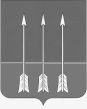 Администрация закрытого административно-территориальногообразования Озерный Тверской областиП О С Т А Н О В Л Е Н И Е20.11.2023                                                                                                        № 143О внесении изменений в постановление администрацииЗАТО Озерный Тверской области от 09.01.2023 года № 3В соответствии с постановлением администрации ЗАТО Озерный Тверской области от 07.12.2015 года № 593 «Об утверждении Порядка формирования и финансового обеспечения выполнения муниципального задания на оказание муниципальных услуг (выполнение работ) муниципальными бюджетными и автономными учреждениями ЗАТО Озерный Тверской области», на основании справки-уведомления №22 от 20.11.2023 г., №23 от 20.11.2023 г., №24 от 20.11.2023 г., №25 от 20.11.2023 г., №26 от 20.11.2023 г. администрация ЗАТО Озерный постановляет:Внести изменения в постановление администрации ЗАТО Озерный Тверской области от 09.01.2023 года № 3 «Об утверждении муниципальных заданий на оказание муниципальных услуг в сфере образования ЗАТО Озерный Тверской области»: Приложение 1 изложить в новой редакции (Приложение 1); Приложение 2 изложить в новой редакции (Приложение 2); Приложение 3 изложить в новой редакции (Приложение 3); Приложение 4 изложить в новой редакции (Приложение 4); Приложение 5 изложить в новой редакции (Приложение 5); Приложение 6 изложить в новой редакции (Приложение 6); Приложение 7 изложить в новой редакции (Приложение 7); Приложение 8 изложить в новой редакции (Приложение 8); Приложение 9 изложить в новой редакции (Приложение 9);Приложение 10 изложить в новой редакции (Приложение 10).2. Контроль за исполнением настоящего постановления возложить на руководителя отдела образования И. А. Гаранину.3.	Опубликовать постановление в газете «Дни Озерного» и разместить на официальном сайте муниципального образования ЗАТО Озерный в сети Интернет (www.ozerny.ru).4. Постановление вступает в силу с даты опубликования. Глава ЗАТО Озерный 	                                 	Н.А. Яковлева1.2. Показатели, характеризующие качество муниципальной услуги (работы)<1> Уникальный номер реестровой записи с общероссийских базовых (отраслевых) перечней или регионального перечня (классификатора)Приложение 1
к Постановлению администрации ЗАТО Озерный 
от 20.11.2023 г. № 143Приложение 1
к Постановлению администрации ЗАТО Озерный 
от 09.01.2023 г. № 3УТВЕРЖДАЮ_____________                       Н.А. Яковлева
          подпись                                            расшифровка подписи« 20 » ноября 2023 г.
  Заведующий МБДОУ детский сад № 1 ЗАТО Озерный____________                         М.Е. Голованова
            подпись                                               расшифровка подписи« 20 » ноября 2023 г.
  Главный бухгалтер отдела образования администрации   ЗАТО Озерный ____________                         Л. А. Шаблатова
            подпись                                              расшифровка подписи« 20 » ноября 2023 г.Муниципальное задание Муниципальное задание муниципального бюджетного дошкольного образовательного учреждения детский сад № 1 ЗАТО Озерный Тверской областимуниципального бюджетного дошкольного образовательного учреждения детский сад № 1 ЗАТО Озерный Тверской областина 2023 год и плановый период 2024 - 2025 годовна 2023 год и плановый период 2024 - 2025 годовЧасть I. Оказание муниципальной(ых) услуги (услуг) (выполнение работы) (работ)Часть I. Оказание муниципальной(ых) услуги (услуг) (выполнение работы) (работ)Часть I. Оказание муниципальной(ых) услуги (услуг) (выполнение работы) (работ)Часть I. Оказание муниципальной(ых) услуги (услуг) (выполнение работы) (работ)Часть I. Оказание муниципальной(ых) услуги (услуг) (выполнение работы) (работ)Часть I. Оказание муниципальной(ых) услуги (услуг) (выполнение работы) (работ)Часть I. Оказание муниципальной(ых) услуги (услуг) (выполнение работы) (работ)Часть I. Оказание муниципальной(ых) услуги (услуг) (выполнение работы) (работ)Часть I. Оказание муниципальной(ых) услуги (услуг) (выполнение работы) (работ)Часть I. Оказание муниципальной(ых) услуги (услуг) (выполнение работы) (работ)Часть I. Оказание муниципальной(ых) услуги (услуг) (выполнение работы) (работ)Часть I. Оказание муниципальной(ых) услуги (услуг) (выполнение работы) (работ)Часть I. Оказание муниципальной(ых) услуги (услуг) (выполнение работы) (работ)Часть I. Оказание муниципальной(ых) услуги (услуг) (выполнение работы) (работ)Часть I. Оказание муниципальной(ых) услуги (услуг) (выполнение работы) (работ)Часть I. Оказание муниципальной(ых) услуги (услуг) (выполнение работы) (работ)Часть I. Оказание муниципальной(ых) услуги (услуг) (выполнение работы) (работ)Часть I. Оказание муниципальной(ых) услуги (услуг) (выполнение работы) (работ)1.1. Показатели, характеризующие объем муниципальной услуги (работы)1.1. Показатели, характеризующие объем муниципальной услуги (работы)1.1. Показатели, характеризующие объем муниципальной услуги (работы)1.1. Показатели, характеризующие объем муниципальной услуги (работы)1.1. Показатели, характеризующие объем муниципальной услуги (работы)1.1. Показатели, характеризующие объем муниципальной услуги (работы)1.1. Показатели, характеризующие объем муниципальной услуги (работы)1.1. Показатели, характеризующие объем муниципальной услуги (работы)1.1. Показатели, характеризующие объем муниципальной услуги (работы) Наименование муниципальной услуги (работы)Категории потребителей муниципальной услуги (работы)Показатели, характеризующие содержание муниципальной услуги (работы)Показатели, характеризующие условия оказания муниципальной услуги (выполнения работы)Показатель объема муниципальной услуги (работы)Значение показателей объема
муниципальной услуги (работы)Значение показателей объема
муниципальной услуги (работы)Значение показателей объема
муниципальной услуги (работы)Значение показателей объема
муниципальной услуги (работы)Значение показателей объема
муниципальной услуги (работы)Значение показателей объема
муниципальной услуги (работы)Допустимое (возможное) отклонение, %Реквизиты нормативного правового или иного акта, определяющего порядок оказания муниципальной услуги (работы)Реквизиты нормативного правового или иного акта, определяющего порядок оказания муниципальной услуги (работы)Реквизиты нормативного правового или иного акта, определяющего порядок оказания муниципальной услуги (работы) Наименование муниципальной услуги (работы)Категории потребителей муниципальной услуги (работы)Показатели, характеризующие содержание муниципальной услуги (работы)Показатели, характеризующие условия оказания муниципальной услуги (выполнения работы)Показатель объема муниципальной услуги (работы)2023 год
(очередной финансовый год)2023 год
(очередной финансовый год)2024 год
(1-й год планового периода)2024 год
(1-й год планового периода)2025 год
(2-й год планового периода)2025 год
(2-й год планового периода)Допустимое (возможное) отклонение, %Реквизиты нормативного правового или иного акта, определяющего порядок оказания муниципальной услуги (работы)Реквизиты нормативного правового или иного акта, определяющего порядок оказания муниципальной услуги (работы)Реквизиты нормативного правового или иного акта, определяющего порядок оказания муниципальной услуги (работы) Наименование муниципальной услуги (работы)Категории потребителей муниципальной услуги (работы)Показатели, характеризующие содержание муниципальной услуги (работы)Показатели, характеризующие условия оказания муниципальной услуги (выполнения работы)Показатель объема муниципальной услуги (работы)бесплатноза платубесплатноза платубесплатноза платуДопустимое (возможное) отклонение, %номердатанаименование2345678910111213141516Реализация основных общеобразовательных программ дошкольного образованияФизические лица Возраст обучающихся: до 3 лет ОчнаяЧисло обучающихся 3535355111.01.2016Постановление администрации ЗАТО Озерный Тверской области "Об утверждении административных регламентов по оказанию муниципальных услуг в сфере образования ЗАТО Озерный Тверской области"Реализация основных общеобразовательных программ дошкольного образованияФизические лица Возраст обучающихся: до 3 лет ОчнаяЧисло обучающихся 3535355111.01.2016Постановление администрации ЗАТО Озерный Тверской области "Об утверждении административных регламентов по оказанию муниципальных услуг в сфере образования ЗАТО Озерный Тверской области"Реализация основных общеобразовательных программ дошкольного образованияФизические лица Возраст обучающихся: до 3 лет ОчнаяЧеловек3535355111.01.2016Постановление администрации ЗАТО Озерный Тверской области "Об утверждении административных регламентов по оказанию муниципальных услуг в сфере образования ЗАТО Озерный Тверской области"Реализация основных общеобразовательных программ дошкольного образованияФизические лица Возраст обучающихся: до 3 лет ОчнаяЧеловек3535355111.01.2016Постановление администрации ЗАТО Озерный Тверской области "Об утверждении административных регламентов по оказанию муниципальных услуг в сфере образования ЗАТО Озерный Тверской области"Реализация основных общеобразовательных программ дошкольного образованияФизические лица Возраст обучающихся: до 3 лет Группа полного дняЧисло человеко-дней обучения       2 994         2 994          2 994   5111.01.2016Постановление администрации ЗАТО Озерный Тверской области "Об утверждении административных регламентов по оказанию муниципальных услуг в сфере образования ЗАТО Озерный Тверской области"Реализация основных общеобразовательных программ дошкольного образованияФизические лица Возраст обучающихся: до 3 лет Группа полного дняЧисло человеко-дней обучения       2 994         2 994          2 994   5111.01.2016Постановление администрации ЗАТО Озерный Тверской области "Об утверждении административных регламентов по оказанию муниципальных услуг в сфере образования ЗАТО Озерный Тверской области"Реализация основных общеобразовательных программ дошкольного образованияФизические лица Возраст обучающихся: до 3 лет Группа полного дняЧеловеко-день       2 994         2 994          2 994   5111.01.2016Постановление администрации ЗАТО Озерный Тверской области "Об утверждении административных регламентов по оказанию муниципальных услуг в сфере образования ЗАТО Озерный Тверской области"Реализация основных общеобразовательных программ дошкольного образованияФизические лица Возраст обучающихся: до 3 лет Группа полного дняЧеловеко-день       2 994         2 994          2 994   5111.01.2016Постановление администрации ЗАТО Озерный Тверской области "Об утверждении административных регламентов по оказанию муниципальных услуг в сфере образования ЗАТО Озерный Тверской области"Реализация основных общеобразовательных программ дошкольного образованияФизические лица Возраст обучающихся: от 3 лет до 8 летОчнаяЧисло обучающихся 1451451455111.01.2016Постановление администрации ЗАТО Озерный Тверской области "Об утверждении административных регламентов по оказанию муниципальных услуг в сфере образования ЗАТО Озерный Тверской области"Реализация основных общеобразовательных программ дошкольного образованияФизические лица Возраст обучающихся: от 3 лет до 8 летОчнаяЧисло обучающихся 1451451455111.01.2016Постановление администрации ЗАТО Озерный Тверской области "Об утверждении административных регламентов по оказанию муниципальных услуг в сфере образования ЗАТО Озерный Тверской области"Реализация основных общеобразовательных программ дошкольного образованияФизические лица Возраст обучающихся: от 3 лет до 8 летОчнаяЧеловек1451451455111.01.2016Постановление администрации ЗАТО Озерный Тверской области "Об утверждении административных регламентов по оказанию муниципальных услуг в сфере образования ЗАТО Озерный Тверской области"Реализация основных общеобразовательных программ дошкольного образованияФизические лица Возраст обучающихся: от 3 лет до 8 летОчнаяЧеловек1451451455111.01.2016Постановление администрации ЗАТО Озерный Тверской области "Об утверждении административных регламентов по оказанию муниципальных услуг в сфере образования ЗАТО Озерный Тверской области"Реализация основных общеобразовательных программ дошкольного образованияФизические лица Возраст обучающихся: от 3 лет до 8 летГруппа полного дняЧисло человеко-дней обучения     28 870       28 870        28 870   5111.01.2016Постановление администрации ЗАТО Озерный Тверской области "Об утверждении административных регламентов по оказанию муниципальных услуг в сфере образования ЗАТО Озерный Тверской области"Реализация основных общеобразовательных программ дошкольного образованияФизические лица Возраст обучающихся: от 3 лет до 8 летГруппа полного дняЧисло человеко-дней обучения     28 870       28 870        28 870   5111.01.2016Постановление администрации ЗАТО Озерный Тверской области "Об утверждении административных регламентов по оказанию муниципальных услуг в сфере образования ЗАТО Озерный Тверской области"Реализация основных общеобразовательных программ дошкольного образованияФизические лица Возраст обучающихся: от 3 лет до 8 летГруппа полного дняЧеловеко-день     28 870       28 870        28 870   5111.01.2016Постановление администрации ЗАТО Озерный Тверской области "Об утверждении административных регламентов по оказанию муниципальных услуг в сфере образования ЗАТО Озерный Тверской области"Реализация основных общеобразовательных программ дошкольного образованияФизические лица Возраст обучающихся: от 3 лет до 8 летГруппа полного дняЧеловеко-день     28 870       28 870        28 870   5111.01.2016Постановление администрации ЗАТО Озерный Тверской области "Об утверждении административных регламентов по оказанию муниципальных услуг в сфере образования ЗАТО Озерный Тверской области"Присмотр и уходФизические лица Категория потребителей: физические лица за исключением льготных категорийГруппа полного дня Число детей3535353535355111.01.2016Постановление администрации ЗАТО Озерный Тверской области "Об утверждении административных регламентов по оказанию муниципальных услуг в сфере образования ЗАТО Озерный Тверской области"Присмотр и уходФизические лица Категория потребителей: физические лица за исключением льготных категорийГруппа полного дня Число детей3535353535355111.01.2016Постановление администрации ЗАТО Озерный Тверской области "Об утверждении административных регламентов по оказанию муниципальных услуг в сфере образования ЗАТО Озерный Тверской области"Присмотр и уходФизические лица Категория потребителей: физические лица за исключением льготных категорийГруппа полного дняЧеловек3535353535355111.01.2016Постановление администрации ЗАТО Озерный Тверской области "Об утверждении административных регламентов по оказанию муниципальных услуг в сфере образования ЗАТО Озерный Тверской области"Присмотр и уходФизические лица Категория потребителей: физические лица за исключением льготных категорийГруппа полного дняЧеловек3535353535355111.01.2016Постановление администрации ЗАТО Озерный Тверской области "Об утверждении административных регламентов по оказанию муниципальных услуг в сфере образования ЗАТО Озерный Тверской области"Присмотр и уходФизические лица Возраст обучающихся: от 1 года до 3 летГруппа полного дняЧисло человеко-дней пребывания       2 994          2 994         2 994          2 994          2 994           2 994   582-Р21.04.2020Постановление администрации ЗАТО Озерный Тверской области "Об установлении размера платы, взимаемой с родителей (законных представителей) за присмотр и уход за детьми в муниципальных образовательных организациях, реализующих образовательную программу дошкольного образования, расположенных на территории ЗАТО Озерный Тверской области"Присмотр и уходФизические лица Возраст обучающихся: от 1 года до 3 летГруппа полного дняЧисло человеко-дней пребывания       2 994          2 994         2 994          2 994          2 994           2 994   582-Р21.04.2020Постановление администрации ЗАТО Озерный Тверской области "Об установлении размера платы, взимаемой с родителей (законных представителей) за присмотр и уход за детьми в муниципальных образовательных организациях, реализующих образовательную программу дошкольного образования, расположенных на территории ЗАТО Озерный Тверской области"Присмотр и уходФизические лица Возраст обучающихся: от 1 года до 3 летГруппа полного дняЧеловеко-день       2 994          2 994         2 994          2 994          2 994           2 994   582-Р21.04.2020Постановление администрации ЗАТО Озерный Тверской области "Об установлении размера платы, взимаемой с родителей (законных представителей) за присмотр и уход за детьми в муниципальных образовательных организациях, реализующих образовательную программу дошкольного образования, расположенных на территории ЗАТО Озерный Тверской области"Присмотр и уходФизические лица Возраст обучающихся: от 1 года до 3 летГруппа полного дняЧеловеко-день       2 994          2 994         2 994          2 994          2 994           2 994   582-Р21.04.2020Постановление администрации ЗАТО Озерный Тверской области "Об установлении размера платы, взимаемой с родителей (законных представителей) за присмотр и уход за детьми в муниципальных образовательных организациях, реализующих образовательную программу дошкольного образования, расположенных на территории ЗАТО Озерный Тверской области"Присмотр и уходФизические лица Категория потребителей: физические лица за исключением льготных категорийГруппа полного дня Число детей1451451451451451455111.01.2016Постановление администрации ЗАТО Озерный Тверской области "Об утверждении административных регламентов по оказанию муниципальных услуг в сфере образования ЗАТО Озерный Тверской области"Присмотр и уходФизические лица Категория потребителей: физические лица за исключением льготных категорийГруппа полного дня Число детей1451451451451451455111.01.2016Постановление администрации ЗАТО Озерный Тверской области "Об утверждении административных регламентов по оказанию муниципальных услуг в сфере образования ЗАТО Озерный Тверской области"Присмотр и уходФизические лица Категория потребителей: физические лица за исключением льготных категорийГруппа полного дняЧеловек1451451451451451455111.01.2016Постановление администрации ЗАТО Озерный Тверской области "Об утверждении административных регламентов по оказанию муниципальных услуг в сфере образования ЗАТО Озерный Тверской области"Присмотр и уходФизические лица Категория потребителей: физические лица за исключением льготных категорийГруппа полного дняЧеловек1451451451451451455111.01.2016Постановление администрации ЗАТО Озерный Тверской области "Об утверждении административных регламентов по оказанию муниципальных услуг в сфере образования ЗАТО Озерный Тверской области"Присмотр и уходФизические лица Возраст обучающихся: от 3 лет до 8 летГруппа полного дняЧисло человеко-дней пребывания     28 870        28 870       28 870        28 870        28 870         28 870   582-Р21.04.2020Постановление администрации ЗАТО Озерный Тверской области "Об установлении размера платы, взимаемой с родителей (законных представителей) за присмотр и уход за детьми в муниципальных образовательных организациях, реализующих образовательную программу дошкольного образования, расположенных на территории ЗАТО Озерный Тверской области"Присмотр и уходФизические лица Возраст обучающихся: от 3 лет до 8 летГруппа полного дняЧисло человеко-дней пребывания     28 870        28 870       28 870        28 870        28 870         28 870   582-Р21.04.2020Постановление администрации ЗАТО Озерный Тверской области "Об установлении размера платы, взимаемой с родителей (законных представителей) за присмотр и уход за детьми в муниципальных образовательных организациях, реализующих образовательную программу дошкольного образования, расположенных на территории ЗАТО Озерный Тверской области"Присмотр и уходФизические лица Возраст обучающихся: от 3 лет до 8 летГруппа полного дняЧеловеко-день     28 870        28 870       28 870        28 870        28 870         28 870   582-Р21.04.2020Постановление администрации ЗАТО Озерный Тверской области "Об установлении размера платы, взимаемой с родителей (законных представителей) за присмотр и уход за детьми в муниципальных образовательных организациях, реализующих образовательную программу дошкольного образования, расположенных на территории ЗАТО Озерный Тверской области"Присмотр и уходФизические лица Возраст обучающихся: от 3 лет до 8 летГруппа полного дняЧеловеко-день     28 870        28 870       28 870        28 870        28 870         28 870   582-Р21.04.2020Постановление администрации ЗАТО Озерный Тверской области "Об установлении размера платы, взимаемой с родителей (законных представителей) за присмотр и уход за детьми в муниципальных образовательных организациях, реализующих образовательную программу дошкольного образования, расположенных на территории ЗАТО Озерный Тверской области"1.2. Показатели, характеризующие качество муниципальной услуги (работы)1.2. Показатели, характеризующие качество муниципальной услуги (работы)1.2. Показатели, характеризующие качество муниципальной услуги (работы)1.2. Показатели, характеризующие качество муниципальной услуги (работы)1.2. Показатели, характеризующие качество муниципальной услуги (работы)1.2. Показатели, характеризующие качество муниципальной услуги (работы)1.2. Показатели, характеризующие качество муниципальной услуги (работы)1.2. Показатели, характеризующие качество муниципальной услуги (работы)1.2. Показатели, характеризующие качество муниципальной услуги (работы)Уникальный номер реестровой записи¹ Наименование муниципальной услуги (работы)Показатели, характеризующие содержание муниципальной услуги (работы)Показатели, характеризующие условия (формы) оказания муниципальной услуги (выполнения работы)Показатель качества муниципальной услуги (работы)Значение показателя качества
муниципальной услуги (работы)Значение показателя качества
муниципальной услуги (работы)Значение показателя качества
муниципальной услуги (работы)Допустимое (возможное) отклонение показателя качества муниципальной услуги (работы), в пределах которого муниципальное задание считается выполненным, в единицах измерения показателя качестваУникальный номер реестровой записи¹ Наименование муниципальной услуги (работы)Показатели, характеризующие содержание муниципальной услуги (работы)Показатели, характеризующие условия (формы) оказания муниципальной услуги (выполнения работы)Показатель качества муниципальной услуги (работы)2023 год
(очередной финансовый год)2024 год
(1-й год планового периода)2025 год
(2-й год планового периода)Допустимое (возможное) отклонение показателя качества муниципальной услуги (работы), в пределах которого муниципальное задание считается выполненным, в единицах измерения показателя качества123456789801011О.99.0.БВ24ДП02000Реализация основных общеобразовательных программ дошкольного образованияВозраст обучающихся: до 3 лет Очная001. Уровень освоения обучающимися основной общеобразовательной программы дошкольного образования  1001001003801011О.99.0.БВ24ДП02000Реализация основных общеобразовательных программ дошкольного образованияВозраст обучающихся: до 3 лет Очная001. Уровень освоения обучающимися основной общеобразовательной программы дошкольного образования  1001001003801011О.99.0.БВ24ДП02000Реализация основных общеобразовательных программ дошкольного образованияВозраст обучающихся: до 3 лет Группа полного дняПроцент1001001003801011О.99.0.БВ24ДП02000Реализация основных общеобразовательных программ дошкольного образованияВозраст обучающихся: до 3 лет Группа полного дняПроцент1001001003801011О.99.0.БВ24ДП02000Реализация основных общеобразовательных программ дошкольного образования002. Полнота реализации основной общеобразовательной программы дошкольного образования   1001001000801011О.99.0.БВ24ДП02000Реализация основных общеобразовательных программ дошкольного образованияПроцент1001001000801011О.99.0.БВ24ДП02000Реализация основных общеобразовательных программ дошкольного образования003. Укомплектованность дошкольного образовательного учреждения педагогическими работниками1001001005801011О.99.0.БВ24ДП02000Реализация основных общеобразовательных программ дошкольного образованияПроцент1001001005801011О.99.0.БВ24ДП02000Реализация основных общеобразовательных программ дошкольного образования004. Доля педагогов и других категорий работников, оцениваемых по системе показателей эффективности их деятельности1001001000801011О.99.0.БВ24ДП02000Реализация основных общеобразовательных программ дошкольного образованияПроцент1001001000801011О.99.0.БВ24ДП02000Реализация основных общеобразовательных программ дошкольного образования005. Количество педагогических работников, имеющих первую и высшую квалификационную категорию:3661801011О.99.0.БВ24ДП02000Реализация основных общеобразовательных программ дошкольного образования005. Количество педагогических работников, имеющих первую и высшую квалификационную категорию:3661801011О.99.0.БВ24ДП02000Реализация основных общеобразовательных программ дошкольного образования005. Количество педагогических работников, имеющих первую и высшую квалификационную категорию:3661801011О.99.0.БВ24ДП02000Реализация основных общеобразовательных программ дошкольного образованияЕдиница3661801011О.99.0.БВ24ДП02000Реализация основных общеобразовательных программ дошкольного образования006. Количество обучающихся (на отчетный период), охваченных программами дошкольного образования3535353801011О.99.0.БВ24ДП02000Реализация основных общеобразовательных программ дошкольного образованияЕдиница3535353801011О.99.0.БВ24ДП02000Реализация основных общеобразовательных программ дошкольного образования007. Количество обучающихсяв (на отчетный период), занимающихся по адаптированным программам0000801011О.99.0.БВ24ДП02000Реализация основных общеобразовательных программ дошкольного образованияЕдиница0000801011О.99.0.БВ24ДП02000Реализация основных общеобразовательных программ дошкольного образования008. Количество обучающихся, получивших травмы во время нахождения в дошкольном образовательном учреждении 0000801011О.99.0.БВ24ДП02000Реализация основных общеобразовательных программ дошкольного образованияЕдиница0000801011О.99.0.БВ24ДП02000Реализация основных общеобразовательных программ дошкольного образования009. Обоснованные жалобы родителей (законных представителей) на качество предоставляемой услуги 0000801011О.99.0.БВ24ДП02000Реализация основных общеобразовательных программ дошкольного образованияЕдиница0000801011О.99.0.БВ24ДП02000Реализация основных общеобразовательных программ дошкольного образования010. Доля родителей (законных представителей), удовлетворенных качеством предоставляемой услуги 9595952801011О.99.0.БВ24ДП02000Реализация основных общеобразовательных программ дошкольного образованияПроцент9595952801011О.99.0.БВ24ДП02000Реализация основных общеобразовательных программ дошкольного образования011. Доля своевременно устраненных дошкольным образовательным учреждением нарушений, выявленных в результате проверок органами исполнительной власти субъектов Российской Федерации, осуществляющими функции по контролю и надзору1001001000801011О.99.0.БВ24ДП02000Реализация основных общеобразовательных программ дошкольного образованияПроцент1001001000801011О.99.0.БВ24ДН82000Реализация основных общеобразовательных программ дошкольного образованияВозраст обучающихся: от 3 лет до 8 летОчная001. Уровень освоения обучающимися основной общеобразовательной программы дошкольного образования  1001001003801011О.99.0.БВ24ДН82000Реализация основных общеобразовательных программ дошкольного образованияВозраст обучающихся: от 3 лет до 8 летОчная001. Уровень освоения обучающимися основной общеобразовательной программы дошкольного образования  1001001003801011О.99.0.БВ24ДН82000Реализация основных общеобразовательных программ дошкольного образованияВозраст обучающихся: от 3 лет до 8 летГруппа полного дняПроцент1001001003801011О.99.0.БВ24ДН82000Реализация основных общеобразовательных программ дошкольного образованияВозраст обучающихся: от 3 лет до 8 летГруппа полного дняПроцент1001001003801011О.99.0.БВ24ДН82000Реализация основных общеобразовательных программ дошкольного образования002. Полнота реализации основной общеобразовательной программы дошкольного образования   1001001000801011О.99.0.БВ24ДН82000Реализация основных общеобразовательных программ дошкольного образованияПроцент1001001000801011О.99.0.БВ24ДН82000Реализация основных общеобразовательных программ дошкольного образования003. Укомплектованность дошкольного образовательного учреждения педагогическими работниками9595955801011О.99.0.БВ24ДН82000Процент9595955801011О.99.0.БВ24ДН82000004. Доля педагогов и других категорий работников, оцениваемых по системе показателей эффективности их деятельности1001001000801011О.99.0.БВ24ДН82000Процент1001001000801011О.99.0.БВ24ДН82000005. Количество педагогических работников, имеющих высшую и первую квалификационную категорию:1212123801011О.99.0.БВ24ДН82000Единица801011О.99.0.БВ24ДН82000006. Количество обучающихся (на отчетный период), охваченных программами дошкольного образования1451451455801011О.99.0.БВ24ДН82000Единица1451451455801011О.99.0.БВ24ДН82000007. Количество обучающихся (на отчетный период), занимающихся по адаптированным программам0000801011О.99.0.БВ24ДН82000Единица0000801011О.99.0.БВ24ДН82000008. Количество обучающихся, охваченных дополнительными общеразвивающими программами по направлениям:
 
 

801011О.99.0.БВ24ДН82000- туристско-краеведческое;0000801011О.99.0.БВ24ДН82000- физкультурно-спортивное;0000801011О.99.0.БВ24ДН82000- художественное;0000801011О.99.0.БВ24ДН82000- техническое; 0000801011О.99.0.БВ24ДН82000- социально-гуманитарное; 0000801011О.99.0.БВ24ДН82000- естественно-научное6868685801011О.99.0.БВ24ДН82000Единица801011О.99.0.БВ24ДН82000009. Количество обучающихся, получивших травмы во время нахождения в дошкольном образовательном учреждении 0000801011О.99.0.БВ24ДН82000Единица0000801011О.99.0.БВ24ДН82000010. Обоснованные жалобы родителей (законных представителей) на качество предоставляемой услуги 0000801011О.99.0.БВ24ДН82000Единица0000801011О.99.0.БВ24ДН82000011. Доля родителей (законных представителей), удовлетворенных качеством предоставляемой услуги 9595952801011О.99.0.БВ24ДН82000Процент9595952801011О.99.0.БВ24ДН82000012. Доля своевременно устраненных дошкольным образовательным учреждением нарушений, выявленных в результате проверок органами исполнительной власти субъектов Российской Федерации, осуществляющими функции по контролю и надзору1001001000801011О.99.0.БВ24ДН82000Процент1001001000853211О.99.0.БВ19АА50000Присмотр и уходКатегория потребителей: физические лица за исключением льготных категорийГруппа полного дня001. Количество воспитанников в дошкольном образовательном учреждении3535353853211О.99.0.БВ19АА50000Присмотр и уходВозраст обучающихся: от 1 года до 3 летГруппа полного дняЕдиница853211О.99.0.БВ19АА50000Присмотр и уходВозраст обучающихся: от 1 года до 3 летГруппа полного дня002. Посещаемость воспитанниками дошкольного образовательного учреждения60606010853211О.99.0.БВ19АА50000Присмотр и уходПроцент60606010853211О.99.0.БВ19АА50000Присмотр и уходПроцент60606010853211О.99.0.БВ19АА50000Присмотр и уходПроцент60606010853211О.99.0.БВ19АА50000Присмотр и уход003. Доля отклонения посещаемости:
853211О.99.0.БВ19АА50000Присмотр и уход- по заболеваемости воспитанников дошкольного образовательного учреждения;999853211О.99.0.БВ19АА50000Присмотр и уход- другие причины111853211О.99.0.БВ19АА50000Присмотр и уходПроцент853211О.99.0.БВ19АА50000Присмотр и уход004. Количество воспитанников, получивших травмы во время нахождения в дошкольном образовательном учреждении 0000853211О.99.0.БВ19АА50000Присмотр и уходЕдиница853211О.99.0.БВ19АА50000Присмотр и уход005. Обоснованные жалобы родителей (законных представителей) на качество предоставляемой услуги 0000853211О.99.0.БВ19АА50000Присмотр и уходЕдиница853211О.99.0.БВ19АА50000Присмотр и уход006. Доля родителей (законных представителей), удовлетворенных качеством предоставляемой услуги 9595952853211О.99.0.БВ19АА50000Присмотр и уходПроцент853211О.99.0.БВ19АА50000Присмотр и уход007. Доля своевременно устраненных дошкольным образовательным учреждением нарушений, выявленных в результате проверок органами исполнительной власти субъектов Российской Федерации, осуществляющими функции по контролю и надзору1001001000853211О.99.0.БВ19АА50000Присмотр и уходПроцент853211О.99.0.БВ19АА56000Присмотр и уходКатегория потребителей: физические лица за исключением льготных категорийГруппа полного дня001. Количество воспитанников в дошкольном образовательном учреждении1451451455853211О.99.0.БВ19АА56000Категория потребителей: физические лица за исключением льготных категорийГруппа полного дняЕдиница853211О.99.0.БВ19АА56000Категория потребителей: физические лица за исключением льготных категорийГруппа полного дня002. Посещаемость воспитанниками дошкольного образовательного учреждения80808015853211О.99.0.БВ19АА56000Возраст обучающихся: от 3 лет до 8 летГруппа полного дня853211О.99.0.БВ19АА56000Возраст обучающихся: от 3 лет до 8 летГруппа полного дняПроцент853211О.99.0.БВ19АА56000Возраст обучающихся: от 3 лет до 8 летГруппа полного дня853211О.99.0.БВ19АА56000003. Доля отклонения посещаемости:
853211О.99.0.БВ19АА56000- по заболеваемости воспитанников дошкольного образовательного учреждения;101010853211О.99.0.БВ19АА56000- другие причины555853211О.99.0.БВ19АА56000Процент853211О.99.0.БВ19АА56000004. Количество воспитанников, получивших травмы во время нахождения в дошкольном образовательном учреждении 0000853211О.99.0.БВ19АА56000Единица853211О.99.0.БВ19АА56000005. Обоснованные жалобы родителей (законных представителей) на качество предоставляемой услуги 0000853211О.99.0.БВ19АА56000Единица853211О.99.0.БВ19АА56000006. Доля родителей (законных представителей), удовлетворенных качеством предоставляемой услуги 9595952853211О.99.0.БВ19АА56000Процент853211О.99.0.БВ19АА56000007. Доля своевременно устраненных дошкольным образовательным учреждением нарушений, выявленных в результате проверок органами исполнительной власти субъектов Российской Федерации, осуществляющими функции по контролю и надзору1001001000ПроцентЧасть II. Финансовое обеспечение выполнения муниципального заданияЧасть II. Финансовое обеспечение выполнения муниципального заданияЧасть II. Финансовое обеспечение выполнения муниципального заданияЧасть II. Финансовое обеспечение выполнения муниципального заданияЧасть II. Финансовое обеспечение выполнения муниципального задания№ п/пНаименование параметра расчета объема субсидииЕдиница измерения
параметраЗначение параметров расчета объема субсидииЗначение параметров расчета объема субсидииЗначение параметров расчета объема субсидииФормула расчета параметра№ п/пНаименование параметра расчета объема субсидииЕдиница измерения
параметра2023 год
(очередной финансовый год)2024 год
(1-й год планового периода)2025 год
(2-й год планового периода)Формула расчета параметра12345671Затраты на оказание муниципальных услуг (выполнение работ), всегоруб.26 349 244,8521 901 885,2018 459 930,871 = 1.3 + …+4.31.1801011О.99.0.БВ24ДП020001.2Реализация основной общеобразовательной программы дошкольного образования1.3Затраты на оказание муниципальной услуги (выполнение работы)руб.2 723 742,352 411 558,452 347 312,961.3 = (1.3.1 x 1.3.2) - 1.3.4 x 1.3.31.3.1Нормативные затраты на оказание единицы муниципальной услуги (затраты на выполнение работы)руб.77 821,2168 901,6767 066,081.3.1 = 1.3.1.1 x 1.3.1.2 x 1.3.1.3 x 1.3.1.41.3.1.1Базовый норматив затрат на оказание муниципальной услуги (затраты на выполнение работы)руб.77 821,2168 901,6767 066,081.3.1.2Отраслевой корректирующий коэффициент1111.3.1.3Территориальный корректирующий коэффициент1111.3.1.4Прочий корректирующий коэффициент1111.3.2Объем муниципальной услуги (работы), оказываемой (выполняемой) в пределах муниципального заданиячеловек3535351.3.3Среднегодовой размер платы за оказание муниципальной услуги (выполнение работы), оказываемой (выполняемой) за плату в рамках муниципального заданияруб.1.3.4Объем муниципальной услуги (работы), оказываемой (выполняемой) за плату в рамках муниципального заданиячеловек2.1801011О.99.0.БВ24ДН820002.2Реализация основных общеобразовательных программ дошкольного образования2.3Затраты на оказание муниципальной услуги (выполнение работы)руб.11 316 166,8510 019 154,909 752 237,502.3 = (2.3.1 x 2.3.2) - 2.3.4 x 2.3.32.3.1Нормативные затраты на оказание единицы муниципальной услуги (затраты на выполнение работы)руб.78 042,5369 097,6267 256,812.3.1 = 2.3.1.1 x 2.3.1.2 x 2.3.1.3 x 2.3.1.42.3.1.1Базовый норматив затрат на оказание муниципальной услуги (затраты на выполнение работы)руб.78 042,5369 097,6267 256,812.3.1.2Отраслевой корректирующий коэффициент1112.3.1.3Территориальный корректирующий коэффициент1112.3.1.4Прочий корректирующий коэффициент1112.3.2Объем муниципальной услуги (работы), оказываемой (выполняемой) в пределах муниципального заданиячеловек1451451452.3.3Среднегодовой размер платы за оказание муниципальной услуги (выполнение работы), оказываемой (выполняемой) за плату в рамках муниципального заданияруб.2.3.4Объем муниципальной услуги (работы), оказываемой (выполняемой) за плату в рамках муниципального заданиячеловек3.1853211О.99.0.БВ19АА500003.2Присмотр и уход3.3Затраты на оказание муниципальной услуги (выполнение работы)руб.2 388 010,801 837 407,601 233 913,413.3 = (3.3.1 x 3.3.2) - 3.3.4 x 3.3.33.3.1Нормативные затраты на оказание единицы муниципальной услуги (затраты на выполнение работы)руб.77 651,7461 920,2244 677,533.3.1 = 3.3.1.1 x 3.3.1.2 x 3.3.1.3 x 3.3.1.43.3.1.1Базовый норматив затрат на оказание муниципальной услуги (затраты на выполнение работы)руб.77 651,7461 920,2244 677,533.3.1.2Отраслевой корректирующий коэффициент1113.3.1.3Территориальный корректирующий коэффициент1113.3.1.4Прочий корректирующий коэффициент1113.3.2Объем муниципальной услуги (работы), оказываемой (выполняемой) в пределах муниципального заданиячеловек3535353.3.3Среднегодовой размер платы за оказание муниципальной услуги (выполнение работы), оказываемой (выполняемой) за плату в рамках муниципального заданияруб.9 422,869 422,869 422,863.3.4Объем муниципальной услуги (работы), оказываемой (выполняемой) за плату в рамках муниципального заданиячеловек3535354.1853211О.99.0.БВ19АА560004.2Присмотр и уход4.3Затраты на оказание муниципальной услуги (выполнение работы)руб.9 921 324,857 633 764,255 126 467,004.3 = (4.3.1 x 4.3.2) - 4.3.4 x 4.3.34.3.1Нормативные затраты на оказание единицы муниципальной услуги (затраты на выполнение работы)руб.77 872,5962 096,3144 804,604.3.1 = 4.3.1.1 x 4.3.1.2 x 4.3.1.3 x 4.3.1.44.3.1.1Базовый норматив затрат на оказание муниципальной услуги (затраты на выполнение работы)руб.77 872,5962 096,3144 804,604.3.1.2Отраслевой корректирующий коэффициент1114.3.1.3Территориальный корректирующий коэффициент1114.3.1.4Прочий корректирующий коэффициент1114.3.2Объем муниципальной услуги (работы), оказываемой (выполняемой) в пределах муниципального заданиячеловек1451451454.3.3Среднегодовой размер платы за оказание муниципальной услуги (выполнение работы), оказываемой (выполняемой) за плату в рамках муниципального заданияруб.9 449,669 449,669 449,664.3.4Объем муниципальной услуги (работы), оказываемой (выполняемой) за плату в рамках муниципального заданиячеловек1451451452Затраты на содержание муниципального имущества Тверской области, не включенные в нормативные затраты на оказание единицы муниципальной услуги (затраты на выполнение работы)руб.521 229,63190 490,76140 490,133Коэффициент стабилизации бюджетной нагрузки1114Объем субсидии на выполнение муниципального заданияруб.26 870 474,4822 092 375,9618 600 421,004 = (1 + 2) x 3Часть III. Порядок осуществления контроля за выполнением муниципального заданияЧасть III. Порядок осуществления контроля за выполнением муниципального заданияЧасть III. Порядок осуществления контроля за выполнением муниципального заданияЧасть III. Порядок осуществления контроля за выполнением муниципального заданияЧасть III. Порядок осуществления контроля за выполнением муниципального задания1. Периодичность и вид контроля за выполнением муниципального задания1. Периодичность и вид контроля за выполнением муниципального задания1. Периодичность и вид контроля за выполнением муниципального задания1. Периодичность и вид контроля за выполнением муниципального задания1. Периодичность и вид контроля за выполнением муниципального задания№ п/пВид контрольного мероприятияВид контрольного мероприятияВид контрольного мероприятияПериодичность проведения контроля1Плановый контрольПлановый контрольПлановый контрольВ соответствии с графиком проведения проверок2Оперативный контроль Оперативный контроль Оперативный контроль По требованию3Представление информации в рамках мониторинга деятельности муниципального учреждения, подведомственного отделу образования администрации ЗАТО Озерный Представление информации в рамках мониторинга деятельности муниципального учреждения, подведомственного отделу образования администрации ЗАТО Озерный Представление информации в рамках мониторинга деятельности муниципального учреждения, подведомственного отделу образования администрации ЗАТО Озерный По требованию2. Иные требования к отчетности об исполнении муниципального задания2. Иные требования к отчетности об исполнении муниципального задания2. Иные требования к отчетности об исполнении муниципального задания2. Иные требования к отчетности об исполнении муниципального задания2. Иные требования к отчетности об исполнении муниципального заданияНе установленыНе установленыНе установленыНе установленыНе установлены3. Иная информация, необходимая для контроля за выполнением муниципального задания 3. Иная информация, необходимая для контроля за выполнением муниципального задания 3. Иная информация, необходимая для контроля за выполнением муниципального задания 3. Иная информация, необходимая для контроля за выполнением муниципального задания 3. Иная информация, необходимая для контроля за выполнением муниципального задания Не установленаНе установленаНе установленаНе установленаНе установленаЧасть IV. Условия и порядок досрочного прекращения исполнения муниципального заданияЧасть IV. Условия и порядок досрочного прекращения исполнения муниципального заданияЧасть IV. Условия и порядок досрочного прекращения исполнения муниципального заданияЧасть IV. Условия и порядок досрочного прекращения исполнения муниципального заданияЧасть IV. Условия и порядок досрочного прекращения исполнения муниципального задания№ п/пУсловия досрочного прекращения исполнения муниципального заданияУсловия досрочного прекращения исполнения муниципального заданияУсловия досрочного прекращения исполнения муниципального заданияПорядок досрочного прекращения исполнения муниципального задания1Реорганизация учрежденияРеорганизация учрежденияРеорганизация учрежденияРешение Думы ЗАТО Озерный  от 30.12.2012 г. № 63 "О порядке создания, реорганизации, ликвидации муниципальных учреждений ЗАТО Озерный Тверской области"  2Ликвидация  учреждения Ликвидация  учреждения Ликвидация  учреждения Решение Думы ЗАТО Озерный  от 30.12.2012 г. № 63 "О порядке создания, реорганизации, ликвидации муниципальных учреждений ЗАТО Озерный Тверской области"  3Аннулирование лицензии на право ведения образовательной деятельностиАннулирование лицензии на право ведения образовательной деятельностиАннулирование лицензии на право ведения образовательной деятельностиРешение Думы ЗАТО Озерный  от 30.12.2012 г.  № 63 "О порядке создания, реорганизации, ликвидации муниципальных учреждений ЗАТО Озерный Тверской области"  Примечание.<1> Уникальный номер реестровой записи с общероссийских базовых (отраслевых) перечней или регионального перечня (классификатора)<1> Уникальный номер реестровой записи с общероссийских базовых (отраслевых) перечней или регионального перечня (классификатора)<1> Уникальный номер реестровой записи с общероссийских базовых (отраслевых) перечней или регионального перечня (классификатора)<1> Уникальный номер реестровой записи с общероссийских базовых (отраслевых) перечней или регионального перечня (классификатора)<1> Уникальный номер реестровой записи с общероссийских базовых (отраслевых) перечней или регионального перечня (классификатора)Приложение 2
к Постановлению администрации ЗАТО Озерный 
от 20.11.2023 г. № 143Приложение 2
к Постановлению администрации ЗАТО Озерный 
от 09.01.2023 г. № 3УТВЕРЖДАЮГлава ЗАТО Озерный _____________                      Н.А. Яковлева
          подпись                                            расшифровка подписи« 20 » ноября 2023 г.Заведующий МБДОУ детский сад № 2 ЗАТО Озерный____________                         А.Р. Атрощенко
            подпись                                               расшифровка подписи« 20 » ноября 2023 г.Главный бухгалтер отдела образования администрации   ЗАТО Озерный ____________                         Л. А. Шаблатова
            подпись                                              расшифровка подписи« 20 » ноября 2023 г.Муниципальное задание Муниципальное задание муниципального бюджетного дошкольного образовательного учреждения детский сад № 2 ЗАТО Озерный Тверской областимуниципального бюджетного дошкольного образовательного учреждения детский сад № 2 ЗАТО Озерный Тверской областина 2023 год и плановый период 2024 - 2025 годовна 2023 год и плановый период 2024 - 2025 годовЧасть I. Оказание муниципальной(ых) услуги (услуг) (выполнение работы) (работ)Часть I. Оказание муниципальной(ых) услуги (услуг) (выполнение работы) (работ)Часть I. Оказание муниципальной(ых) услуги (услуг) (выполнение работы) (работ)Часть I. Оказание муниципальной(ых) услуги (услуг) (выполнение работы) (работ)Часть I. Оказание муниципальной(ых) услуги (услуг) (выполнение работы) (работ)Часть I. Оказание муниципальной(ых) услуги (услуг) (выполнение работы) (работ)Часть I. Оказание муниципальной(ых) услуги (услуг) (выполнение работы) (работ)Часть I. Оказание муниципальной(ых) услуги (услуг) (выполнение работы) (работ)Часть I. Оказание муниципальной(ых) услуги (услуг) (выполнение работы) (работ)Часть I. Оказание муниципальной(ых) услуги (услуг) (выполнение работы) (работ)Часть I. Оказание муниципальной(ых) услуги (услуг) (выполнение работы) (работ)Часть I. Оказание муниципальной(ых) услуги (услуг) (выполнение работы) (работ)Часть I. Оказание муниципальной(ых) услуги (услуг) (выполнение работы) (работ)Часть I. Оказание муниципальной(ых) услуги (услуг) (выполнение работы) (работ)Часть I. Оказание муниципальной(ых) услуги (услуг) (выполнение работы) (работ)Часть I. Оказание муниципальной(ых) услуги (услуг) (выполнение работы) (работ)Часть I. Оказание муниципальной(ых) услуги (услуг) (выполнение работы) (работ)Часть I. Оказание муниципальной(ых) услуги (услуг) (выполнение работы) (работ)1.1. Показатели, характеризующие объем муниципальной услуги (работы)1.1. Показатели, характеризующие объем муниципальной услуги (работы)1.1. Показатели, характеризующие объем муниципальной услуги (работы)1.1. Показатели, характеризующие объем муниципальной услуги (работы)1.1. Показатели, характеризующие объем муниципальной услуги (работы)1.1. Показатели, характеризующие объем муниципальной услуги (работы)1.1. Показатели, характеризующие объем муниципальной услуги (работы)1.1. Показатели, характеризующие объем муниципальной услуги (работы)1.1. Показатели, характеризующие объем муниципальной услуги (работы)Уникальный номер реестровой записи <1> Наименование муниципальной услуги (работы)Категории потребителей муниципальной услуги (работы)Показатели, характеризующие содержание муниципальной услуги (работы)Показатели, характеризующие условия оказания муниципальной услуги (выполнения работы)Показатель объема муниципальной услуги (работы)Значение показателей объема
муниципальной услуги (работы)Значение показателей объема
муниципальной услуги (работы)Значение показателей объема
муниципальной услуги (работы)Значение показателей объема
муниципальной услуги (работы)Значение показателей объема
муниципальной услуги (работы)Значение показателей объема
муниципальной услуги (работы)Допустимое (возможное) отклонение, %Реквизиты нормативного правового или иного акта, определяющего порядок оказания муниципальной услуги (работы)Реквизиты нормативного правового или иного акта, определяющего порядок оказания муниципальной услуги (работы)Реквизиты нормативного правового или иного акта, определяющего порядок оказания муниципальной услуги (работы)Уникальный номер реестровой записи <1> Наименование муниципальной услуги (работы)Категории потребителей муниципальной услуги (работы)Показатели, характеризующие содержание муниципальной услуги (работы)Показатели, характеризующие условия оказания муниципальной услуги (выполнения работы)Показатель объема муниципальной услуги (работы)2023 год
(очередной финансовый год)2023 год
(очередной финансовый год)2024 год
(1-й год планового периода)2024 год
(1-й год планового периода)2025 год
(2-й год планового периода)2025 год
(2-й год планового периода)Допустимое (возможное) отклонение, %Реквизиты нормативного правового или иного акта, определяющего порядок оказания муниципальной услуги (работы)Реквизиты нормативного правового или иного акта, определяющего порядок оказания муниципальной услуги (работы)Реквизиты нормативного правового или иного акта, определяющего порядок оказания муниципальной услуги (работы)Уникальный номер реестровой записи <1> Наименование муниципальной услуги (работы)Категории потребителей муниципальной услуги (работы)Показатели, характеризующие содержание муниципальной услуги (работы)Показатели, характеризующие условия оказания муниципальной услуги (выполнения работы)Показатель объема муниципальной услуги (работы)бесплатноза платубесплатноза платубесплатноза платуДопустимое (возможное) отклонение, %номердатанаименование12345678910111213141516801011О.99.0.БВ24ДП02000 Реализация основных общеобразовательных программ дошкольного образованияФизические лица Возраст обучающихся: до 3 лет ОчнаяЧисло обучающихся 2020205111.01.2016Постановление администрации ЗАТО Озерный Тверской области "Об утверждении административных регламентов по оказанию муниципальных услуг в сфере образования ЗАТО Озерный Тверской области"801011О.99.0.БВ24ДП02000 Реализация основных общеобразовательных программ дошкольного образованияФизические лица Возраст обучающихся: до 3 лет ОчнаяЧисло обучающихся 2020205111.01.2016Постановление администрации ЗАТО Озерный Тверской области "Об утверждении административных регламентов по оказанию муниципальных услуг в сфере образования ЗАТО Озерный Тверской области"801011О.99.0.БВ24ДП02000 Реализация основных общеобразовательных программ дошкольного образованияФизические лица Возраст обучающихся: до 3 лет ОчнаяЧеловек2020205111.01.2016Постановление администрации ЗАТО Озерный Тверской области "Об утверждении административных регламентов по оказанию муниципальных услуг в сфере образования ЗАТО Озерный Тверской области"801011О.99.0.БВ24ДП02000 Реализация основных общеобразовательных программ дошкольного образованияФизические лица Возраст обучающихся: до 3 лет ОчнаяЧеловек2020205111.01.2016Постановление администрации ЗАТО Озерный Тверской области "Об утверждении административных регламентов по оказанию муниципальных услуг в сфере образования ЗАТО Озерный Тверской области"801011О.99.0.БВ24ДП02000 Реализация основных общеобразовательных программ дошкольного образованияФизические лица Возраст обучающихся: до 3 лет Группа полного дняЧисло человеко-дней обучения1349134913495111.01.2016Постановление администрации ЗАТО Озерный Тверской области "Об утверждении административных регламентов по оказанию муниципальных услуг в сфере образования ЗАТО Озерный Тверской области"801011О.99.0.БВ24ДП02000 Реализация основных общеобразовательных программ дошкольного образованияФизические лица Возраст обучающихся: до 3 лет Группа полного дняЧисло человеко-дней обучения1349134913495111.01.2016Постановление администрации ЗАТО Озерный Тверской области "Об утверждении административных регламентов по оказанию муниципальных услуг в сфере образования ЗАТО Озерный Тверской области"801011О.99.0.БВ24ДП02000 Реализация основных общеобразовательных программ дошкольного образованияФизические лица Возраст обучающихся: до 3 лет Группа полного дняЧеловеко-день1349134913495111.01.2016Постановление администрации ЗАТО Озерный Тверской области "Об утверждении административных регламентов по оказанию муниципальных услуг в сфере образования ЗАТО Озерный Тверской области"801011О.99.0.БВ24ДП02000 Реализация основных общеобразовательных программ дошкольного образованияФизические лица Возраст обучающихся: до 3 лет Группа полного дняЧеловеко-день1349134913495111.01.2016Постановление администрации ЗАТО Озерный Тверской области "Об утверждении административных регламентов по оказанию муниципальных услуг в сфере образования ЗАТО Озерный Тверской области"801011О.99.0.БВ24ДН82000Реализация основных общеобразовательных программ дошкольного образованияФизические лица Возраст обучающихся: от 3 лет до 8 летОчнаяЧисло обучающихся 1021021025111.01.2016Постановление администрации ЗАТО Озерный Тверской области "Об утверждении административных регламентов по оказанию муниципальных услуг в сфере образования ЗАТО Озерный Тверской области"801011О.99.0.БВ24ДН82000Реализация основных общеобразовательных программ дошкольного образованияФизические лица Возраст обучающихся: от 3 лет до 8 летОчнаяЧисло обучающихся 1021021025111.01.2016Постановление администрации ЗАТО Озерный Тверской области "Об утверждении административных регламентов по оказанию муниципальных услуг в сфере образования ЗАТО Озерный Тверской области"801011О.99.0.БВ24ДН82000Реализация основных общеобразовательных программ дошкольного образованияФизические лица Возраст обучающихся: от 3 лет до 8 летОчнаяЧеловек1021021025111.01.2016Постановление администрации ЗАТО Озерный Тверской области "Об утверждении административных регламентов по оказанию муниципальных услуг в сфере образования ЗАТО Озерный Тверской области"801011О.99.0.БВ24ДН82000Реализация основных общеобразовательных программ дошкольного образованияФизические лица Возраст обучающихся: от 3 лет до 8 летОчнаяЧеловек1021021025111.01.2016Постановление администрации ЗАТО Озерный Тверской области "Об утверждении административных регламентов по оказанию муниципальных услуг в сфере образования ЗАТО Озерный Тверской области"801011О.99.0.БВ24ДН82000Реализация основных общеобразовательных программ дошкольного образованияФизические лица Возраст обучающихся: от 3 лет до 8 летГруппа полного дняЧисло человеко-дней обучения1427714277142775111.01.2016Постановление администрации ЗАТО Озерный Тверской области "Об утверждении административных регламентов по оказанию муниципальных услуг в сфере образования ЗАТО Озерный Тверской области"801011О.99.0.БВ24ДН82000Реализация основных общеобразовательных программ дошкольного образованияФизические лица Возраст обучающихся: от 3 лет до 8 летГруппа полного дняЧисло человеко-дней обучения1427714277142775111.01.2016Постановление администрации ЗАТО Озерный Тверской области "Об утверждении административных регламентов по оказанию муниципальных услуг в сфере образования ЗАТО Озерный Тверской области"801011О.99.0.БВ24ДН82000Реализация основных общеобразовательных программ дошкольного образованияФизические лица Возраст обучающихся: от 3 лет до 8 летГруппа полного дняЧеловеко-день1427714277142775111.01.2016Постановление администрации ЗАТО Озерный Тверской области "Об утверждении административных регламентов по оказанию муниципальных услуг в сфере образования ЗАТО Озерный Тверской области"801011О.99.0.БВ24ДН82000Реализация основных общеобразовательных программ дошкольного образованияФизические лица Возраст обучающихся: от 3 лет до 8 летГруппа полного дняЧеловеко-день1427714277142775111.01.2016Постановление администрации ЗАТО Озерный Тверской области "Об утверждении административных регламентов по оказанию муниципальных услуг в сфере образования ЗАТО Озерный Тверской области"853211О.99.0.БВ19АА50000Присмотр и уходФизические лица Категория потребителей: физические лица за исключением льготных категорийГруппа полного дня Число детей2020202020205111.01.2016Постановление администрации ЗАТО Озерный Тверской области "Об утверждении административных регламентов по оказанию муниципальных услуг в сфере образования ЗАТО Озерный Тверской области"853211О.99.0.БВ19АА50000Присмотр и уходФизические лица Категория потребителей: физические лица за исключением льготных категорийГруппа полного дня Число детей2020202020205111.01.2016Постановление администрации ЗАТО Озерный Тверской области "Об утверждении административных регламентов по оказанию муниципальных услуг в сфере образования ЗАТО Озерный Тверской области"853211О.99.0.БВ19АА50000Присмотр и уходФизические лица Категория потребителей: физические лица за исключением льготных категорийГруппа полного дняЧеловек2020202020205111.01.2016Постановление администрации ЗАТО Озерный Тверской области "Об утверждении административных регламентов по оказанию муниципальных услуг в сфере образования ЗАТО Озерный Тверской области"853211О.99.0.БВ19АА50000Присмотр и уходФизические лица Категория потребителей: физические лица за исключением льготных категорийГруппа полного дняЧеловек2020202020205111.01.2016Постановление администрации ЗАТО Озерный Тверской области "Об утверждении административных регламентов по оказанию муниципальных услуг в сфере образования ЗАТО Озерный Тверской области"853211О.99.0.БВ19АА50000Присмотр и уходФизические лица Возраст обучающихся: от 1 года до 3 летГруппа полного дняЧисло человеко-дней пребывания134913491349134913491349582-Р21.04.2020Постановление администрации ЗАТО Озерный Тверской области "Об установлении размера платы, взимаемой с родителей (законных представителей) за присмотр и уход за детьми в муниципальных образовательных организациях, реализующих образовательную программу дошкольного образования, расположенных на территории ЗАТО Озерный Тверской области"853211О.99.0.БВ19АА50000Присмотр и уходФизические лица Возраст обучающихся: от 1 года до 3 летГруппа полного дняЧисло человеко-дней пребывания134913491349134913491349582-Р21.04.2020Постановление администрации ЗАТО Озерный Тверской области "Об установлении размера платы, взимаемой с родителей (законных представителей) за присмотр и уход за детьми в муниципальных образовательных организациях, реализующих образовательную программу дошкольного образования, расположенных на территории ЗАТО Озерный Тверской области"853211О.99.0.БВ19АА50000Присмотр и уходФизические лица Возраст обучающихся: от 1 года до 3 летГруппа полного дняЧеловеко-день134913491349134913491349582-Р21.04.2020Постановление администрации ЗАТО Озерный Тверской области "Об установлении размера платы, взимаемой с родителей (законных представителей) за присмотр и уход за детьми в муниципальных образовательных организациях, реализующих образовательную программу дошкольного образования, расположенных на территории ЗАТО Озерный Тверской области"853211О.99.0.БВ19АА50000Присмотр и уходФизические лица Возраст обучающихся: от 1 года до 3 летГруппа полного дняЧеловеко-день134913491349134913491349582-Р21.04.2020Постановление администрации ЗАТО Озерный Тверской области "Об установлении размера платы, взимаемой с родителей (законных представителей) за присмотр и уход за детьми в муниципальных образовательных организациях, реализующих образовательную программу дошкольного образования, расположенных на территории ЗАТО Озерный Тверской области"853211О.99.0.БВ19АА56000Присмотр и уходФизические лица Категория потребителей: физические лица за исключением льготных категорийГруппа полного дня Число детей1021021021021021025111.01.2016Постановление администрации ЗАТО Озерный Тверской области "Об утверждении административных регламентов по оказанию муниципальных услуг в сфере образования ЗАТО Озерный Тверской области"853211О.99.0.БВ19АА56000Присмотр и уходФизические лица Категория потребителей: физические лица за исключением льготных категорийГруппа полного дня Число детей1021021021021021025111.01.2016Постановление администрации ЗАТО Озерный Тверской области "Об утверждении административных регламентов по оказанию муниципальных услуг в сфере образования ЗАТО Озерный Тверской области"853211О.99.0.БВ19АА56000Присмотр и уходФизические лица Категория потребителей: физические лица за исключением льготных категорийГруппа полного дняЧеловек1021021021021021025111.01.2016Постановление администрации ЗАТО Озерный Тверской области "Об утверждении административных регламентов по оказанию муниципальных услуг в сфере образования ЗАТО Озерный Тверской области"853211О.99.0.БВ19АА56000Присмотр и уходФизические лица Категория потребителей: физические лица за исключением льготных категорийГруппа полного дняЧеловек1021021021021021025111.01.2016Постановление администрации ЗАТО Озерный Тверской области "Об утверждении административных регламентов по оказанию муниципальных услуг в сфере образования ЗАТО Озерный Тверской области"853211О.99.0.БВ19АА56000Присмотр и уходФизические лица Возраст обучающихся: от 3 лет до 8 летГруппа полного дняЧисло человеко-дней пребывания142771427714277142771427714277582-Р21.04.2020Постановление администрации ЗАТО Озерный Тверской области "Об установлении размера платы, взимаемой с родителей (законных представителей) за присмотр и уход за детьми в муниципальных образовательных организациях, реализующих образовательную программу дошкольного образования, расположенных на территории ЗАТО Озерный Тверской области"853211О.99.0.БВ19АА56000Присмотр и уходФизические лица Возраст обучающихся: от 3 лет до 8 летГруппа полного дняЧисло человеко-дней пребывания142771427714277142771427714277582-Р21.04.2020Постановление администрации ЗАТО Озерный Тверской области "Об установлении размера платы, взимаемой с родителей (законных представителей) за присмотр и уход за детьми в муниципальных образовательных организациях, реализующих образовательную программу дошкольного образования, расположенных на территории ЗАТО Озерный Тверской области"853211О.99.0.БВ19АА56000Присмотр и уходФизические лица Возраст обучающихся: от 3 лет до 8 летГруппа полного дняЧеловеко-день142771427714277142771427714277582-Р21.04.2020Постановление администрации ЗАТО Озерный Тверской области "Об установлении размера платы, взимаемой с родителей (законных представителей) за присмотр и уход за детьми в муниципальных образовательных организациях, реализующих образовательную программу дошкольного образования, расположенных на территории ЗАТО Озерный Тверской области"853211О.99.0.БВ19АА56000Присмотр и уходФизические лица Возраст обучающихся: от 3 лет до 8 летГруппа полного дняЧеловеко-день142771427714277142771427714277582-Р21.04.2020Постановление администрации ЗАТО Озерный Тверской области "Об установлении размера платы, взимаемой с родителей (законных представителей) за присмотр и уход за детьми в муниципальных образовательных организациях, реализующих образовательную программу дошкольного образования, расположенных на территории ЗАТО Озерный Тверской области"Уникальный номер реестровой записи¹ Наименование муниципальной услуги (работы)Показатели, характеризующие содержание муниципальной услуги (работы)Показатели, характеризующие условия (формы) оказания муниципальной услуги (выполнения работы)Показатель качества муниципальной услуги (работы)Значение показателя качества
муниципальной услуги (работы)Значение показателя качества
муниципальной услуги (работы)Значение показателя качества
муниципальной услуги (работы)Допустимое (возможное) отклонение показателя качества муниципальной услуги (работы), в пределах которого муниципальное задание считается выполненным, в единицах измерения показателя качестваУникальный номер реестровой записи¹ Наименование муниципальной услуги (работы)Показатели, характеризующие содержание муниципальной услуги (работы)Показатели, характеризующие условия (формы) оказания муниципальной услуги (выполнения работы)Показатель качества муниципальной услуги (работы)2023 год
(очередной финансовый год)2024 год
(1-й год планового периода)2025 год
(2-й год планового периода)Допустимое (возможное) отклонение показателя качества муниципальной услуги (работы), в пределах которого муниципальное задание считается выполненным, в единицах измерения показателя качества123456789801011О.99.0.БВ24ДП02000Реализация основных общеобразовательных программ дошкольного образованияВозраст обучающихся: до 3 лет Очная001. Уровень освоения обучающимися основной общеобразовательной программы дошкольного образования  1001001003801011О.99.0.БВ24ДП02000Реализация основных общеобразовательных программ дошкольного образованияВозраст обучающихся: до 3 лет Очная001. Уровень освоения обучающимися основной общеобразовательной программы дошкольного образования  1001001003801011О.99.0.БВ24ДП02000Реализация основных общеобразовательных программ дошкольного образованияВозраст обучающихся: до 3 лет Группа полного дняПроцент1001001003801011О.99.0.БВ24ДП02000Реализация основных общеобразовательных программ дошкольного образованияВозраст обучающихся: до 3 лет Группа полного дняПроцент1001001003801011О.99.0.БВ24ДП02000Реализация основных общеобразовательных программ дошкольного образования002. Полнота реализации основной общеобразовательной программы дошкольного образования   1001001000801011О.99.0.БВ24ДП02000Реализация основных общеобразовательных программ дошкольного образованияПроцент1001001000801011О.99.0.БВ24ДП02000Реализация основных общеобразовательных программ дошкольного образования003. Укомплектованность дошкольного образовательного учреждения педагогическими работниками1001001005801011О.99.0.БВ24ДП02000Реализация основных общеобразовательных программ дошкольного образованияПроцент1001001005801011О.99.0.БВ24ДП02000Реализация основных общеобразовательных программ дошкольного образования004. Доля педагогов и других категорий работников, оцениваемых по системе показателей эффективности их деятельности1001001000801011О.99.0.БВ24ДП02000Реализация основных общеобразовательных программ дошкольного образованияПроцент1001001000801011О.99.0.БВ24ДП02000Реализация основных общеобразовательных программ дошкольного образования005. Количество педагогических работников, имеющих первую и высшую квалификационную категорию:0111801011О.99.0.БВ24ДП02000Реализация основных общеобразовательных программ дошкольного образования005. Количество педагогических работников, имеющих первую и высшую квалификационную категорию:0111801011О.99.0.БВ24ДП02000Реализация основных общеобразовательных программ дошкольного образования005. Количество педагогических работников, имеющих первую и высшую квалификационную категорию:0111801011О.99.0.БВ24ДП02000Реализация основных общеобразовательных программ дошкольного образованияЕдиница0111801011О.99.0.БВ24ДП02000Реализация основных общеобразовательных программ дошкольного образования006. Количество обучающихся (на отчетный период), охваченных программами дошкольного образования2020203801011О.99.0.БВ24ДП02000Реализация основных общеобразовательных программ дошкольного образованияЕдиница2020203801011О.99.0.БВ24ДП02000Реализация основных общеобразовательных программ дошкольного образования007. Количество обучающихсяв (на отчетный период), занимающихся по адаптированным программам0000801011О.99.0.БВ24ДП02000Реализация основных общеобразовательных программ дошкольного образованияЕдиница0000801011О.99.0.БВ24ДП02000Реализация основных общеобразовательных программ дошкольного образования008. Количество обучающихся, получивших травмы во время нахождения в дошкольном образовательном учреждении 0000801011О.99.0.БВ24ДП02000Реализация основных общеобразовательных программ дошкольного образованияЕдиница0000801011О.99.0.БВ24ДП02000Реализация основных общеобразовательных программ дошкольного образования009. Обоснованные жалобы родителей (законных представителей) на качество предоставляемой услуги 0000801011О.99.0.БВ24ДП02000Реализация основных общеобразовательных программ дошкольного образованияЕдиница0000801011О.99.0.БВ24ДП02000Реализация основных общеобразовательных программ дошкольного образования010. Доля родителей (законных представителей), удовлетворенных качеством предоставляемой услуги 9595952801011О.99.0.БВ24ДП02000Реализация основных общеобразовательных программ дошкольного образованияПроцент9595952801011О.99.0.БВ24ДП02000Реализация основных общеобразовательных программ дошкольного образования011. Доля своевременно устраненных дошкольным образовательным учреждением нарушений, выявленных в результате проверок органами исполнительной власти субъектов Российской Федерации, осуществляющими функции по контролю и надзору1001001000801011О.99.0.БВ24ДП02000Реализация основных общеобразовательных программ дошкольного образованияПроцент1001001000801011О.99.0.БВ24ДН82000Реализация основных общеобразовательных программ дошкольного образованияВозраст обучающихся: от 3 лет до 8 летОчная001. Уровень освоения обучающимися основной общеобразовательной программы дошкольного образования  1001001003801011О.99.0.БВ24ДН82000Реализация основных общеобразовательных программ дошкольного образованияВозраст обучающихся: от 3 лет до 8 летОчная001. Уровень освоения обучающимися основной общеобразовательной программы дошкольного образования  1001001003801011О.99.0.БВ24ДН82000Реализация основных общеобразовательных программ дошкольного образованияВозраст обучающихся: от 3 лет до 8 летГруппа полного дняПроцент1001001003801011О.99.0.БВ24ДН82000Реализация основных общеобразовательных программ дошкольного образованияВозраст обучающихся: от 3 лет до 8 летГруппа полного дняПроцент1001001003801011О.99.0.БВ24ДН82000Реализация основных общеобразовательных программ дошкольного образования002. Полнота реализации основной общеобразовательной программы дошкольного образования   1001001000801011О.99.0.БВ24ДН82000Реализация основных общеобразовательных программ дошкольного образованияПроцент1001001000801011О.99.0.БВ24ДН82000Реализация основных общеобразовательных программ дошкольного образования003. Укомплектованность дошкольного образовательного учреждения педагогическими работниками1001001005801011О.99.0.БВ24ДН82000Процент1001001005801011О.99.0.БВ24ДН82000004. Доля педагогов и других категорий работников, оцениваемых по системе показателей эффективности их деятельности1001001000801011О.99.0.БВ24ДН82000Процент1001001000801011О.99.0.БВ24ДН82000005. Количество педагогических работников, имеющих высшую и первую квалификационную категорию:1010104801011О.99.0.БВ24ДН82000Единица801011О.99.0.БВ24ДН82000006. Количество обучающихся (на отчетный период), охваченных программами дошкольного образования1021021025801011О.99.0.БВ24ДН82000Единица1021021025801011О.99.0.БВ24ДН82000007. Количество обучающихся (на отчетный период), занимающихся по адаптированным программам1515150801011О.99.0.БВ24ДН82000Единица1515150801011О.99.0.БВ24ДН82000008. Количество обучающихся, охваченных дополнительными общеразвивающими программами по направлениям:
 
 

801011О.99.0.БВ24ДН82000- туристско-краеведческое;0005801011О.99.0.БВ24ДН82000- физкультурно-спортивное;0000801011О.99.0.БВ24ДН82000- художественное;0000801011О.99.0.БВ24ДН82000- техническое; 2323230801011О.99.0.БВ24ДН82000- социально-гуманитарное; 2323233801011О.99.0.БВ24ДН82000- естественно-научное2323230801011О.99.0.БВ24ДН82000Единица801011О.99.0.БВ24ДН82000009. Количество обучающихся, получивших травмы во время нахождения в дошкольном образовательном учреждении 0000801011О.99.0.БВ24ДН82000Единица0000801011О.99.0.БВ24ДН82000010. Обоснованные жалобы родителей (законных представителей) на качество предоставляемой услуги 0000801011О.99.0.БВ24ДН82000Единица0000801011О.99.0.БВ24ДН82000011. Доля родителей (законных представителей), удовлетворенных качеством предоставляемой услуги 9595952801011О.99.0.БВ24ДН82000Процент9595952801011О.99.0.БВ24ДН82000012. Доля своевременно устраненных дошкольным образовательным учреждением нарушений, выявленных в результате проверок органами исполнительной власти субъектов Российской Федерации, осуществляющими функции по контролю и надзору1001001000801011О.99.0.БВ24ДН82000Процент1001001000853211О.99.0.БВ19АА50000Присмотр и уходКатегория потребителей: физические лица за исключением льготных категорийГруппа полного дня001. Количество воспитанников в дошкольном образовательном учреждении2020203853211О.99.0.БВ19АА50000Присмотр и уходВозраст обучающихся: от 1 года до 3 летГруппа полного дняЕдиница853211О.99.0.БВ19АА50000Присмотр и уходВозраст обучающихся: от 1 года до 3 летГруппа полного дня002. Посещаемость воспитанниками дошкольного образовательного учреждения60606010853211О.99.0.БВ19АА50000Присмотр и уход853211О.99.0.БВ19АА50000Присмотр и уходПроцент853211О.99.0.БВ19АА50000Присмотр и уход853211О.99.0.БВ19АА50000Присмотр и уход003. Доля отклонения посещаемости:
853211О.99.0.БВ19АА50000Присмотр и уход- по заболеваемости воспитанников дошкольного образовательного учреждения;999853211О.99.0.БВ19АА50000Присмотр и уход- другие причины111853211О.99.0.БВ19АА50000Присмотр и уходПроцент853211О.99.0.БВ19АА50000Присмотр и уход004. Количество воспитанников, получивших травмы во время нахождения в дошкольном образовательном учреждении 0000853211О.99.0.БВ19АА50000Присмотр и уходЕдиница853211О.99.0.БВ19АА50000Присмотр и уход005. Обоснованные жалобы родителей (законных представителей) на качество предоставляемой услуги 0000853211О.99.0.БВ19АА50000Присмотр и уходЕдиница853211О.99.0.БВ19АА50000Присмотр и уход006. Доля родителей (законных представителей), удовлетворенных качеством предоставляемой услуги 9595952853211О.99.0.БВ19АА50000Присмотр и уходПроцент853211О.99.0.БВ19АА50000Присмотр и уход007. Доля своевременно устраненных дошкольным образовательным учреждением нарушений, выявленных в результате проверок органами исполнительной власти субъектов Российской Федерации, осуществляющими функции по контролю и надзору1001001000853211О.99.0.БВ19АА50000Присмотр и уходПроцент853211О.99.0.БВ19АА56000Присмотр и уходКатегория потребителей: физические лица за исключением льготных категорийГруппа полного дня001. Количество воспитанников в дошкольном образовательном учреждении1021021025853211О.99.0.БВ19АА56000Категория потребителей: физические лица за исключением льготных категорийГруппа полного дняЕдиница853211О.99.0.БВ19АА56000Категория потребителей: физические лица за исключением льготных категорийГруппа полного дня002. Посещаемость воспитанниками дошкольного образовательного учреждения80808015853211О.99.0.БВ19АА56000Возраст обучающихся: от 3 лет до 8 летГруппа полного дня80808015853211О.99.0.БВ19АА56000Возраст обучающихся: от 3 лет до 8 летГруппа полного дняПроцент80808015853211О.99.0.БВ19АА56000003. Доля отклонения посещаемости:
853211О.99.0.БВ19АА56000- по заболеваемости воспитанников дошкольного образовательного учреждения;101010853211О.99.0.БВ19АА56000- другие причины555853211О.99.0.БВ19АА56000Процент853211О.99.0.БВ19АА56000004. Количество воспитанников, получивших травмы во время нахождения в дошкольном образовательном учреждении 0000853211О.99.0.БВ19АА56000Единица853211О.99.0.БВ19АА56000005. Обоснованные жалобы родителей (законных представителей) на качество предоставляемой услуги 0000853211О.99.0.БВ19АА56000Единица853211О.99.0.БВ19АА56000006. Доля родителей (законных представителей), удовлетворенных качеством предоставляемой услуги 9595952853211О.99.0.БВ19АА56000Процент853211О.99.0.БВ19АА56000007. Доля своевременно устраненных дошкольным образовательным учреждением нарушений, выявленных в результате проверок органами исполнительной власти субъектов Российской Федерации, осуществляющими функции по контролю и надзору1001001000ПроцентЧасть II. Финансовое обеспечение выполнения муниципального заданияЧасть II. Финансовое обеспечение выполнения муниципального заданияЧасть II. Финансовое обеспечение выполнения муниципального заданияЧасть II. Финансовое обеспечение выполнения муниципального заданияЧасть II. Финансовое обеспечение выполнения муниципального задания№ п/пНаименование параметра расчета объема субсидииЕдиница измерения
параметраЗначение параметров расчета объема субсидииЗначение параметров расчета объема субсидииЗначение параметров расчета объема субсидииФормула расчета параметра№ п/пНаименование параметра расчета объема субсидииЕдиница измерения
параметра2023 год
(очередной финансовый год)2024 год
(1-й год планового периода)2025 год
(2-й год планового периода)Формула расчета параметра12345671Затраты на оказание муниципальных услуг (выполнение работ), всегоруб.22 744 485,5818 380 468,2315 858 505,791 = 1.3 + …+4.31.1801011О.99.0.БВ24ДП020001.2Реализация основной общеобразовательной программы дошкольного образования1.3Затраты на оказание муниципальной услуги (выполнение работы)руб.1 824 441,801 595 036,001 550 330,361.3 = (1.3.1 x 1.3.2) - 1.3.4 x 1.3.31.3.1Нормативные затраты на оказание единицы муниципальной услуги (затраты на выполнение работы)руб.91 222,0979 751,8077 516,511.3.1 = 1.3.1.1 x 1.3.1.2 x 1.3.1.3 x 1.3.1.41.3.1.1Базовый норматив затрат на оказание муниципальной услуги (затраты на выполнение работы)руб.91 222,0979 751,8077 516,511.3.1.2Отраслевой корректирующий коэффициент1111.3.1.3Территориальный корректирующий коэффициент1111.3.1.4Прочий корректирующий коэффициент1111.3.2Объем муниципальной услуги (работы), оказываемой (выполняемой) в пределах муниципального заданиячеловек2020201.3.3Среднегодовой размер платы за оказание муниципальной услуги (выполнение работы), оказываемой (выполняемой) за плату в рамках муниципального заданияруб.1.3.4Объем муниципальной услуги (работы), оказываемой (выполняемой) за плату в рамках муниципального заданиячеловек2.1801011О.99.0.БВ24ДН820002.2Реализация основных общеобразовательных программ дошкольного образования2.3Затраты на оказание муниципальной услуги (выполнение работы)руб.9 300 202,928 130 793,227 902 904,972.3 = (2.3.1 x 2.3.2) - 2.3.4 x 2.3.32.3.1Нормативные затраты на оказание единицы муниципальной услуги (затраты на выполнение работы)руб.91 178,4679 713,6677 479,462.3.1 = 2.3.1.1 x 2.3.1.2 x 2.3.1.3 x 2.3.1.42.3.1.1Базовый норматив затрат на оказание муниципальной услуги (затраты на выполнение работы)руб.91 178,4679 713,6677 479,462.3.1.2Отраслевой корректирующий коэффициент1112.3.1.3Территориальный корректирующий коэффициент1112.3.1.4Прочий корректирующий коэффициент1112.3.2Объем муниципальной услуги (работы), оказываемой (выполняемой) в пределах муниципального заданиячеловек1021021022.3.3Среднегодовой размер платы за оказание муниципальной услуги (выполнение работы), оказываемой (выполняемой) за плату в рамках муниципального заданияруб.2.3.4Объем муниципальной услуги (работы), оказываемой (выполняемой) за плату в рамках муниципального заданиячеловек3.1853211О.99.0.БВ19АА500003.2Присмотр и уход3.3Затраты на оказание муниципальной услуги (выполнение работы)руб.1 905 653,601 419 361,001 050 463,563.3 = (3.3.1 x 3.3.2) - 3.3.4 x 3.3.33.3.1Нормативные затраты на оказание единицы муниципальной услуги (затраты на выполнение работы)руб.105 122,6880 808,0562 363,183.3.1 = 3.3.1.1 x 3.3.1.2 x 3.3.1.3 x 3.3.1.43.3.1.1Базовый норматив затрат на оказание муниципальной услуги (затраты на выполнение работы)руб.105 122,6880 808,0562 363,183.3.1.2Отраслевой корректирующий коэффициент1113.3.1.3Территориальный корректирующий коэффициент1113.3.1.4Прочий корректирующий коэффициент1113.3.2Объем муниципальной услуги (работы), оказываемой (выполняемой) в пределах муниципального заданиячеловек2020203.3.3Среднегодовой размер платы за оказание муниципальной услуги (выполнение работы), оказываемой (выполняемой) за плату в рамках муниципального заданияруб.9 840,009 840,009 840,003.3.4Объем муниципальной услуги (работы), оказываемой (выполняемой) за плату в рамках муниципального заданиячеловек2020204.1853211О.99.0.БВ19АА560004.2Присмотр и уход4.3Затраты на оказание муниципальной услуги (выполнение работы)руб.9 714 187,267 235 278,015 354 806,904.3 = (4.3.1 x 4.3.2) - 4.3.4 x 4.3.34.3.1Нормативные затраты на оказание единицы муниципальной услуги (затраты на выполнение работы)руб.105 072,4280 769,3962 333,394.3.1 = 4.3.1.1 x 4.3.1.2 x 4.3.1.3 x 4.3.1.44.3.1.1Базовый норматив затрат на оказание муниципальной услуги (затраты на выполнение работы)руб.105 072,4280 769,3962 333,394.3.1.2Отраслевой корректирующий коэффициент1114.3.1.3Территориальный корректирующий коэффициент1114.3.1.4Прочий корректирующий коэффициент1114.3.2Объем муниципальной услуги (работы), оказываемой (выполняемой) в пределах муниципального заданиячеловек1021021024.3.3Среднегодовой размер платы за оказание муниципальной услуги (выполнение работы), оказываемой (выполняемой) за плату в рамках муниципального заданияруб.9 835,299 835,299 835,294.3.4Объем муниципальной услуги (работы), оказываемой (выполняемой) за плату в рамках муниципального заданиячеловек1021021022Затраты на содержание муниципального имущества Тверской области, не включенные в нормативные затраты на оказание единицы муниципальной услуги (затраты на выполнение работы)руб.934 995,98210 400,77210 399,233Коэффициент стабилизации бюджетной нагрузки1114Объем субсидии на выполнение муниципального заданияруб.23 679 481,5618 590 869,0016 068 905,004 = (1 + 2) x 3Часть III. Порядок осуществления контроля за выполнением муниципального заданияЧасть III. Порядок осуществления контроля за выполнением муниципального заданияЧасть III. Порядок осуществления контроля за выполнением муниципального заданияЧасть III. Порядок осуществления контроля за выполнением муниципального заданияЧасть III. Порядок осуществления контроля за выполнением муниципального задания1. Периодичность и вид контроля за выполнением муниципального задания1. Периодичность и вид контроля за выполнением муниципального задания1. Периодичность и вид контроля за выполнением муниципального задания1. Периодичность и вид контроля за выполнением муниципального задания1. Периодичность и вид контроля за выполнением муниципального задания№ п/пВид контрольного мероприятияВид контрольного мероприятияВид контрольного мероприятияПериодичность проведения контроля1Плановый контрольПлановый контрольПлановый контрольВ соответствии с графиком проведения проверок2Оперативный контроль Оперативный контроль Оперативный контроль По требованию3Представление информации в рамках мониторинга деятельности муниципального учреждения, подведомственного отделу образования администрации ЗАТО Озерный Представление информации в рамках мониторинга деятельности муниципального учреждения, подведомственного отделу образования администрации ЗАТО Озерный Представление информации в рамках мониторинга деятельности муниципального учреждения, подведомственного отделу образования администрации ЗАТО Озерный По требованию2. Иные требования к отчетности об исполнении муниципального задания2. Иные требования к отчетности об исполнении муниципального задания2. Иные требования к отчетности об исполнении муниципального задания2. Иные требования к отчетности об исполнении муниципального задания2. Иные требования к отчетности об исполнении муниципального заданияНе установленыНе установленыНе установленыНе установленыНе установлены3. Иная информация, необходимая для контроля за выполнением муниципального задания 3. Иная информация, необходимая для контроля за выполнением муниципального задания 3. Иная информация, необходимая для контроля за выполнением муниципального задания 3. Иная информация, необходимая для контроля за выполнением муниципального задания 3. Иная информация, необходимая для контроля за выполнением муниципального задания Не установленаНе установленаНе установленаНе установленаНе установленаЧасть IV. Условия и порядок досрочного прекращения исполнения муниципального заданияЧасть IV. Условия и порядок досрочного прекращения исполнения муниципального заданияЧасть IV. Условия и порядок досрочного прекращения исполнения муниципального заданияЧасть IV. Условия и порядок досрочного прекращения исполнения муниципального заданияЧасть IV. Условия и порядок досрочного прекращения исполнения муниципального задания№ п/пУсловия досрочного прекращения исполнения муниципального заданияУсловия досрочного прекращения исполнения муниципального заданияУсловия досрочного прекращения исполнения муниципального заданияПорядок досрочного прекращения исполнения муниципального задания1Реорганизация учрежденияРеорганизация учрежденияРеорганизация учрежденияРешение Думы ЗАТО Озерный  от 30.12.2012 г. № 63 "О порядке создания, реорганизации, ликвидации муниципальных учреждений ЗАТО Озерный Тверской области"  2Ликвидация  учреждения Ликвидация  учреждения Ликвидация  учреждения Решение Думы ЗАТО Озерный  от 30.12.2012 г. № 63 "О порядке создания, реорганизации, ликвидации муниципальных учреждений ЗАТО Озерный Тверской области"  3Аннулирование лицензии на право ведения образовательной деятельностиАннулирование лицензии на право ведения образовательной деятельностиАннулирование лицензии на право ведения образовательной деятельностиРешение Думы ЗАТО Озерный  от 30.12.2012 г.  № 63 "О порядке создания, реорганизации, ликвидации муниципальных учреждений ЗАТО Озерный Тверской области"  Примечание.<1> Уникальный номер реестровой записи с общероссийских базовых (отраслевых) перечней или регионального перечня (классификатора)<1> Уникальный номер реестровой записи с общероссийских базовых (отраслевых) перечней или регионального перечня (классификатора)<1> Уникальный номер реестровой записи с общероссийских базовых (отраслевых) перечней или регионального перечня (классификатора)<1> Уникальный номер реестровой записи с общероссийских базовых (отраслевых) перечней или регионального перечня (классификатора)<1> Уникальный номер реестровой записи с общероссийских базовых (отраслевых) перечней или регионального перечня (классификатора)Приложение 3
к Постановлению администрации ЗАТО Озерный 
от 20.11.2023 г. № 143Приложение 3
к Постановлению администрации ЗАТО Озерный 
от 09.01.2023 г. № 3Приложение 3
к Постановлению администрации ЗАТО Озерный 
от 09.01.2023 г. № 3УТВЕРЖДАЮУТВЕРЖДАЮГлава ЗАТО Озерный Глава ЗАТО Озерный _____________                   Н.А. Яковлева 
          подпись                                            расшифровка подписи_____________                   Н.А. Яковлева 
          подпись                                            расшифровка подписи« 20 » ноября 2023 г.
  « 20 » ноября 2023 г.
  Заведующий МБДОУ детский сад № 4 ЗАТО ОзерныйЗаведующий МБДОУ детский сад № 4 ЗАТО Озерный____________                         Р.А. Тихонова
            подпись                                               расшифровка подписи____________                         Р.А. Тихонова
            подпись                                               расшифровка подписи« 20 »  » ноября  2023 г.
  « 20 »  » ноября  2023 г.
  Главный бухгалтер отдела образования администрации   ЗАТО Озерный Главный бухгалтер отдела образования администрации   ЗАТО Озерный ____________                         Л. А. Шаблатова
            подпись                                              расшифровка подписи____________                         Л. А. Шаблатова
            подпись                                              расшифровка подписи« 20 »  » ноября  2023 г.
  « 20 »  » ноября  2023 г.
  Муниципальное задание Муниципальное задание Муниципальное задание муниципального бюджетного дошкольного образовательного учреждения детский сад № 4 ЗАТО Озерный Тверской областимуниципального бюджетного дошкольного образовательного учреждения детский сад № 4 ЗАТО Озерный Тверской областимуниципального бюджетного дошкольного образовательного учреждения детский сад № 4 ЗАТО Озерный Тверской областина 2023 год и плановый период 2024 - 2025 годовна 2023 год и плановый период 2024 - 2025 годовна 2023 год и плановый период 2024 - 2025 годовЧасть I. Оказание муниципальной(ых) услуги (услуг) (выполнение работы) (работ)Часть I. Оказание муниципальной(ых) услуги (услуг) (выполнение работы) (работ)Часть I. Оказание муниципальной(ых) услуги (услуг) (выполнение работы) (работ)Часть I. Оказание муниципальной(ых) услуги (услуг) (выполнение работы) (работ)Часть I. Оказание муниципальной(ых) услуги (услуг) (выполнение работы) (работ)Часть I. Оказание муниципальной(ых) услуги (услуг) (выполнение работы) (работ)Часть I. Оказание муниципальной(ых) услуги (услуг) (выполнение работы) (работ)Часть I. Оказание муниципальной(ых) услуги (услуг) (выполнение работы) (работ)Часть I. Оказание муниципальной(ых) услуги (услуг) (выполнение работы) (работ)Часть I. Оказание муниципальной(ых) услуги (услуг) (выполнение работы) (работ)Часть I. Оказание муниципальной(ых) услуги (услуг) (выполнение работы) (работ)Часть I. Оказание муниципальной(ых) услуги (услуг) (выполнение работы) (работ)Часть I. Оказание муниципальной(ых) услуги (услуг) (выполнение работы) (работ)Часть I. Оказание муниципальной(ых) услуги (услуг) (выполнение работы) (работ)Часть I. Оказание муниципальной(ых) услуги (услуг) (выполнение работы) (работ)Часть I. Оказание муниципальной(ых) услуги (услуг) (выполнение работы) (работ)Часть I. Оказание муниципальной(ых) услуги (услуг) (выполнение работы) (работ)Часть I. Оказание муниципальной(ых) услуги (услуг) (выполнение работы) (работ)1.1. Показатели, характеризующие объем муниципальной услуги (работы)1.1. Показатели, характеризующие объем муниципальной услуги (работы)1.1. Показатели, характеризующие объем муниципальной услуги (работы)1.1. Показатели, характеризующие объем муниципальной услуги (работы)1.1. Показатели, характеризующие объем муниципальной услуги (работы)1.1. Показатели, характеризующие объем муниципальной услуги (работы)1.1. Показатели, характеризующие объем муниципальной услуги (работы)1.1. Показатели, характеризующие объем муниципальной услуги (работы)1.1. Показатели, характеризующие объем муниципальной услуги (работы)Уникальный номер реестровой записи <1> Наименование муниципальной услуги (работы)Категории потребителей муниципальной услуги (работы)Показатели, характеризующие содержание муниципальной услуги (работы)Показатели, характеризующие условия оказания муниципальной услуги (выполнения работы)Показатель объема муниципальной услуги (работы)Значение показателей объема
муниципальной услуги (работы)Значение показателей объема
муниципальной услуги (работы)Значение показателей объема
муниципальной услуги (работы)Значение показателей объема
муниципальной услуги (работы)Значение показателей объема
муниципальной услуги (работы)Значение показателей объема
муниципальной услуги (работы)Допустимое (возможное) отклонение, %Реквизиты нормативного правового или иного акта, определяющего порядок оказания муниципальной услуги (работы)Реквизиты нормативного правового или иного акта, определяющего порядок оказания муниципальной услуги (работы)Реквизиты нормативного правового или иного акта, определяющего порядок оказания муниципальной услуги (работы)Уникальный номер реестровой записи <1> Наименование муниципальной услуги (работы)Категории потребителей муниципальной услуги (работы)Показатели, характеризующие содержание муниципальной услуги (работы)Показатели, характеризующие условия оказания муниципальной услуги (выполнения работы)Показатель объема муниципальной услуги (работы)2023 год
(очередной финансовый год)2023 год
(очередной финансовый год)2024 год
(1-й год планового периода)2024 год
(1-й год планового периода)2025 год
(2-й год планового периода)2025 год
(2-й год планового периода)Допустимое (возможное) отклонение, %Реквизиты нормативного правового или иного акта, определяющего порядок оказания муниципальной услуги (работы)Реквизиты нормативного правового или иного акта, определяющего порядок оказания муниципальной услуги (работы)Реквизиты нормативного правового или иного акта, определяющего порядок оказания муниципальной услуги (работы)Уникальный номер реестровой записи <1> Наименование муниципальной услуги (работы)Категории потребителей муниципальной услуги (работы)Показатели, характеризующие содержание муниципальной услуги (работы)Показатели, характеризующие условия оказания муниципальной услуги (выполнения работы)Показатель объема муниципальной услуги (работы)бесплатноза платубесплатноза платубесплатноза платуДопустимое (возможное) отклонение, %номердатанаименование12345678910111213141516801011О.99.0.БВ24ДП02000Реализация основных общеобразовательных программ дошкольного образованияФизические лица Возраст обучающихся: до 3 летОчнаяЧисло обучающихся 5555555111.01.2016Постановление администрации ЗАТО Озерный Тверской области "Об утверждении административных регламентов по оказанию муниципальных услуг в сфере образования ЗАТО Озерный Тверской области"801011О.99.0.БВ24ДП02000Реализация основных общеобразовательных программ дошкольного образованияФизические лица ОчнаяЧисло обучающихся 5555555111.01.2016Постановление администрации ЗАТО Озерный Тверской области "Об утверждении административных регламентов по оказанию муниципальных услуг в сфере образования ЗАТО Озерный Тверской области"801011О.99.0.БВ24ДП02000Реализация основных общеобразовательных программ дошкольного образованияФизические лица Группа полного дняЧеловек5555555111.01.2016Постановление администрации ЗАТО Озерный Тверской области "Об утверждении административных регламентов по оказанию муниципальных услуг в сфере образования ЗАТО Озерный Тверской области"801011О.99.0.БВ24ДП02000Реализация основных общеобразовательных программ дошкольного образованияФизические лица Группа полного дняЧеловек5555555111.01.2016Постановление администрации ЗАТО Озерный Тверской области "Об утверждении административных регламентов по оказанию муниципальных услуг в сфере образования ЗАТО Озерный Тверской области"801011О.99.0.БВ24ДП02000Реализация основных общеобразовательных программ дошкольного образованияФизические лица Группа полного дняЧисло человеко-дней обучения2011201120115111.01.2016Постановление администрации ЗАТО Озерный Тверской области "Об утверждении административных регламентов по оказанию муниципальных услуг в сфере образования ЗАТО Озерный Тверской области"801011О.99.0.БВ24ДП02000Реализация основных общеобразовательных программ дошкольного образованияФизические лица Группа полного дняЧеловеко-день2011201120115111.01.2016Постановление администрации ЗАТО Озерный Тверской области "Об утверждении административных регламентов по оказанию муниципальных услуг в сфере образования ЗАТО Озерный Тверской области"801011О.99.0.БВ24ДН82000Реализация основных общеобразовательных программ дошкольного образованияФизические лица Возраст обучающихся: от 3 лет до 8 летОчнаяЧисло обучающихся 2252252255111.01.2016Постановление администрации ЗАТО Озерный Тверской области "Об утверждении административных регламентов по оказанию муниципальных услуг в сфере образования ЗАТО Озерный Тверской области"801011О.99.0.БВ24ДН82000Реализация основных общеобразовательных программ дошкольного образованияФизические лица ОчнаяЧисло обучающихся 2252252255111.01.2016Постановление администрации ЗАТО Озерный Тверской области "Об утверждении административных регламентов по оказанию муниципальных услуг в сфере образования ЗАТО Озерный Тверской области"801011О.99.0.БВ24ДН82000Реализация основных общеобразовательных программ дошкольного образованияФизические лица Группа полного дняЧеловек2252252255111.01.2016Постановление администрации ЗАТО Озерный Тверской области "Об утверждении административных регламентов по оказанию муниципальных услуг в сфере образования ЗАТО Озерный Тверской области"801011О.99.0.БВ24ДН82000Реализация основных общеобразовательных программ дошкольного образованияФизические лица Группа полного дняЧеловек2252252255111.01.2016Постановление администрации ЗАТО Озерный Тверской области "Об утверждении административных регламентов по оказанию муниципальных услуг в сфере образования ЗАТО Озерный Тверской области"801011О.99.0.БВ24ДН82000Реализация основных общеобразовательных программ дошкольного образованияФизические лица Группа полного дняЧисло человеко-дней обучения3427334273342735111.01.2016Постановление администрации ЗАТО Озерный Тверской области "Об утверждении административных регламентов по оказанию муниципальных услуг в сфере образования ЗАТО Озерный Тверской области"801011О.99.0.БВ24ДН82000Реализация основных общеобразовательных программ дошкольного образованияФизические лица Группа полного дняЧеловеко-день3427334273342735111.01.2016Постановление администрации ЗАТО Озерный Тверской области "Об утверждении административных регламентов по оказанию муниципальных услуг в сфере образования ЗАТО Озерный Тверской области"853211О.99.0.БВ19АА50000Присмотр и уходФизические лицаКатегория потребителей: физические лица за исключением льготных категорийГруппа полного дня Число детей5555555555555111.01.2016Постановление администрации ЗАТО Озерный Тверской области "Об утверждении административных регламентов по оказанию муниципальных услуг в сфере образования ЗАТО Озерный Тверской области"853211О.99.0.БВ19АА50000Присмотр и уходФизические лицаВозраст обучающихся: от 1 года до 3 летГруппа полного дня Число детей5555555555555111.01.2016Постановление администрации ЗАТО Озерный Тверской области "Об утверждении административных регламентов по оказанию муниципальных услуг в сфере образования ЗАТО Озерный Тверской области"853211О.99.0.БВ19АА50000Присмотр и уходФизические лицаВозраст обучающихся: от 1 года до 3 летГруппа полного дняЧеловек5555555555555111.01.2016Постановление администрации ЗАТО Озерный Тверской области "Об утверждении административных регламентов по оказанию муниципальных услуг в сфере образования ЗАТО Озерный Тверской области"853211О.99.0.БВ19АА50000Присмотр и уходФизические лицаГруппа полного дняЧеловек5555555555555121.04.2020Постановление администрации ЗАТО Озерный Тверской области "Об установлении размера платы, взимаемой с родителей (законных представителей) за присмотр и уход за детьми в муниципальных образовательных организациях, реализующих образовательную программу дошкольного образования, расположенных на территории ЗАТО Озерный Тверской области"853211О.99.0.БВ19АА50000Присмотр и уходФизические лицаГруппа полного дняЧисло человеко-дней пребывания201120112011201120112011582-Р21.04.2020Постановление администрации ЗАТО Озерный Тверской области "Об установлении размера платы, взимаемой с родителей (законных представителей) за присмотр и уход за детьми в муниципальных образовательных организациях, реализующих образовательную программу дошкольного образования, расположенных на территории ЗАТО Озерный Тверской области"853211О.99.0.БВ19АА50000Присмотр и уходФизические лицаГруппа полного дняЧеловеко-день201120112011201120112011582-Р21.04.2020Постановление администрации ЗАТО Озерный Тверской области "Об установлении размера платы, взимаемой с родителей (законных представителей) за присмотр и уход за детьми в муниципальных образовательных организациях, реализующих образовательную программу дошкольного образования, расположенных на территории ЗАТО Озерный Тверской области"853211О.99.0.БВ19АА56000Присмотр и уходФизические лицаКатегория потребителей: физические лица за исключением льготных категорийГруппа полного дня Число детей2252252252252252255111.01.2016Постановление администрации ЗАТО Озерный Тверской области "Об утверждении административных регламентов по оказанию муниципальных услуг в сфере образования ЗАТО Озерный Тверской области"853211О.99.0.БВ19АА56000Присмотр и уходФизические лицаВозраст обучающихся: от 3 лет до 8 летГруппа полного дня Число детей2252252252252252255111.01.2016Постановление администрации ЗАТО Озерный Тверской области "Об утверждении административных регламентов по оказанию муниципальных услуг в сфере образования ЗАТО Озерный Тверской области"853211О.99.0.БВ19АА56000Присмотр и уходФизические лицаВозраст обучающихся: от 3 лет до 8 летГруппа полного дняЧеловек2252252252252252255111.01.2016Постановление администрации ЗАТО Озерный Тверской области "Об утверждении административных регламентов по оказанию муниципальных услуг в сфере образования ЗАТО Озерный Тверской области"853211О.99.0.БВ19АА56000Присмотр и уходФизические лицаГруппа полного дняЧеловек2252252252252252255111.01.2016Постановление администрации ЗАТО Озерный Тверской области "Об утверждении административных регламентов по оказанию муниципальных услуг в сфере образования ЗАТО Озерный Тверской области"853211О.99.0.БВ19АА56000Присмотр и уходФизические лицаГруппа полного дняЧисло человеко-дней пребывания342733427334273342733427334273582-Р21.04.2020Постановление администрации ЗАТО Озерный Тверской области "Об установлении размера платы, взимаемой с родителей (законных представителей) за присмотр и уход за детьми в муниципальных образовательных организациях, реализующих образовательную программу дошкольного образования, расположенных на территории ЗАТО Озерный Тверской области"853211О.99.0.БВ19АА56000Присмотр и уходФизические лицаГруппа полного дняЧеловеко-день342733427334273342733427334273582-Р21.04.2020Постановление администрации ЗАТО Озерный Тверской области "Об установлении размера платы, взимаемой с родителей (законных представителей) за присмотр и уход за детьми в муниципальных образовательных организациях, реализующих образовательную программу дошкольного образования, расположенных на территории ЗАТО Озерный Тверской области"853211О.99.0.БВ19АА56000Присмотр и уходФизические лицаГруппа полного дняЧеловеко-день342733427334273342733427334273582-Р21.04.2020Постановление администрации ЗАТО Озерный Тверской области "Об установлении размера платы, взимаемой с родителей (законных представителей) за присмотр и уход за детьми в муниципальных образовательных организациях, реализующих образовательную программу дошкольного образования, расположенных на территории ЗАТО Озерный Тверской области"1.2. Показатели, характеризующие качество муниципальной услуги (работы)1.2. Показатели, характеризующие качество муниципальной услуги (работы)1.2. Показатели, характеризующие качество муниципальной услуги (работы)1.2. Показатели, характеризующие качество муниципальной услуги (работы)1.2. Показатели, характеризующие качество муниципальной услуги (работы)1.2. Показатели, характеризующие качество муниципальной услуги (работы)1.2. Показатели, характеризующие качество муниципальной услуги (работы)1.2. Показатели, характеризующие качество муниципальной услуги (работы)1.2. Показатели, характеризующие качество муниципальной услуги (работы)Уникальный номер реестровой записи¹ Наименование муниципальной услуги (работы)Показатели, характеризующие содержание муниципальной услуги (работы)Показатели, характеризующие условия (формы) оказания муниципальной услуги (выполнения работы)Показатель качества муниципальной услуги (работы)Значение показателя качества
муниципальной услуги (работы)Значение показателя качества
муниципальной услуги (работы)Значение показателя качества
муниципальной услуги (работы)Допустимое (возможное) отклонение показателя качества муниципальной услуги (работы), в пределах которого муниципальное задание считается выполненным, в единицах измерения показателя качестваУникальный номер реестровой записи¹ Наименование муниципальной услуги (работы)Показатели, характеризующие содержание муниципальной услуги (работы)Показатели, характеризующие условия (формы) оказания муниципальной услуги (выполнения работы)Показатель качества муниципальной услуги (работы)2023 год
(очередной финансовый год)2024 год
(1-й год планового периода)2025 год
(2-й год планового периода)Допустимое (возможное) отклонение показателя качества муниципальной услуги (работы), в пределах которого муниципальное задание считается выполненным, в единицах измерения показателя качества1236810111213801011О.99.0.БВ24ДП02000Реализация основных общеобразовательных программ дошкольного образованияВозраст обучающихся: до 3 летОчная001. Уровень освоения обучающимися основной общеобразовательной программы дошкольного образования  1001001003801011О.99.0.БВ24ДП02000Реализация основных общеобразовательных программ дошкольного образованияВозраст обучающихся: до 3 летГруппа полного дняПроцент1001001003801011О.99.0.БВ24ДП02000Реализация основных общеобразовательных программ дошкольного образования002. Полнота реализации основной общеобразовательной программы дошкольного образования   1001001000801011О.99.0.БВ24ДП02000Реализация основных общеобразовательных программ дошкольного образованияПроцент1001001000801011О.99.0.БВ24ДП02000Реализация основных общеобразовательных программ дошкольного образования003. Укомплектованность дошкольного образовательного учреждения педагогическими работниками1001001005801011О.99.0.БВ24ДП02000Реализация основных общеобразовательных программ дошкольного образованияПроцент1001001005801011О.99.0.БВ24ДП02000Реализация основных общеобразовательных программ дошкольного образования004. Доля педагогов и других категорий работников, оцениваемых по системе показателей эффективности их деятельности1001001000801011О.99.0.БВ24ДП02000Реализация основных общеобразовательных программ дошкольного образованияПроцент1001001000801011О.99.0.БВ24ДП02000Реализация основных общеобразовательных программ дошкольного образования005. Количество педагогических работников, имеющих первую и высшую квалификационную категорию:2331801011О.99.0.БВ24ДП02000Реализация основных общеобразовательных программ дошкольного образования005. Количество педагогических работников, имеющих первую и высшую квалификационную категорию:2331801011О.99.0.БВ24ДП02000Реализация основных общеобразовательных программ дошкольного образования005. Количество педагогических работников, имеющих первую и высшую квалификационную категорию:2331801011О.99.0.БВ24ДП02000Реализация основных общеобразовательных программ дошкольного образованияЕдиница2331801011О.99.0.БВ24ДП02000Реализация основных общеобразовательных программ дошкольного образования006. Количество обучающихся (на отчетный период), охваченных программами дошкольного образования5555555801011О.99.0.БВ24ДП02000Реализация основных общеобразовательных программ дошкольного образованияЕдиница5555555801011О.99.0.БВ24ДП02000Реализация основных общеобразовательных программ дошкольного образования007. Количество обучающихся (на отчетный период), занимающихся по адаптированным программам0000801011О.99.0.БВ24ДП02000Реализация основных общеобразовательных программ дошкольного образованияЕдиница0000801011О.99.0.БВ24ДП02000Реализация основных общеобразовательных программ дошкольного образования008. Количество обучающихся, получивших травмы во время нахождения в дошкольном образовательном учреждении 0000801011О.99.0.БВ24ДП02000Реализация основных общеобразовательных программ дошкольного образованияЕдиница0000801011О.99.0.БВ24ДП02000Реализация основных общеобразовательных программ дошкольного образования009. Обоснованные жалобы родителей (законных представителей) на качество предоставляемой услуги 0000801011О.99.0.БВ24ДП02000Реализация основных общеобразовательных программ дошкольного образованияЕдиница0000801011О.99.0.БВ24ДП02000Реализация основных общеобразовательных программ дошкольного образования010. Доля родителей (законных представителей), удовлетворенных качеством предоставляемой услуги 9595952801011О.99.0.БВ24ДП02000Реализация основных общеобразовательных программ дошкольного образованияПроцент9595952801011О.99.0.БВ24ДП02000Реализация основных общеобразовательных программ дошкольного образования011. Доля своевременно устраненных дошкольным образовательным учреждением нарушений, выявленных в результате проверок органами исполнительной власти субъектов Российской Федерации, осуществляющими функции по контролю и надзору1001001000801011О.99.0.БВ24ДП02000Реализация основных общеобразовательных программ дошкольного образованияПроцент1001001000801011О.99.0.БВ24ДН82000Реализация основных общеобразовательных программ дошкольного образованияВозраст обучающихся: от 3 лет до 8 летОчная001. Уровень освоения обучающимися основной общеобразовательной программы дошкольного образования  1001001003801011О.99.0.БВ24ДН82000Реализация основных общеобразовательных программ дошкольного образованияВозраст обучающихся: от 3 лет до 8 летГруппа полного дняПроцент1001001003801011О.99.0.БВ24ДН82000Реализация основных общеобразовательных программ дошкольного образования002. Полнота реализации основной общеобразовательной программы дошкольного образования   1001001000801011О.99.0.БВ24ДН82000Реализация основных общеобразовательных программ дошкольного образованияПроцент1001001000801011О.99.0.БВ24ДН82000Реализация основных общеобразовательных программ дошкольного образования003. Укомплектованность дошкольного образовательного учреждения педагогическими работниками1001001005801011О.99.0.БВ24ДН82000Реализация основных общеобразовательных программ дошкольного образованияПроцент1001001005801011О.99.0.БВ24ДН82000Реализация основных общеобразовательных программ дошкольного образования004. Доля педагогов и других категорий работников, оцениваемых по системе показателей эффективности их деятельности1001001000801011О.99.0.БВ24ДН82000Реализация основных общеобразовательных программ дошкольного образованияПроцент1001001000801011О.99.0.БВ24ДН82000Реализация основных общеобразовательных программ дошкольного образования005. Количество педагогических работников, имеющих высшую и первую квалификационную категорию:1617193801011О.99.0.БВ24ДН82000Реализация основных общеобразовательных программ дошкольного образованияЕдиница801011О.99.0.БВ24ДН82000Реализация основных общеобразовательных программ дошкольного образования006. Количество обучающихся (на отчетный период), охваченных программами дошкольного образования22522522510801011О.99.0.БВ24ДН82000Реализация основных общеобразовательных программ дошкольного образованияЕдиница22522522510801011О.99.0.БВ24ДН82000Реализация основных общеобразовательных программ дошкольного образования007. Количество обучающихся (на отчетный период), занимающихся по адаптированным программам1515150801011О.99.0.БВ24ДН82000Реализация основных общеобразовательных программ дошкольного образованияЕдиница1515150801011О.99.0.БВ24ДН82000Реализация основных общеобразовательных программ дошкольного образования008. Количество обучающихся, охваченных дополнительными общеразвивающими программами по направлениям: 

801011О.99.0.БВ24ДН82000Реализация основных общеобразовательных программ дошкольного образования- туристско-краеведческое;2020205801011О.99.0.БВ24ДН82000Реализация основных общеобразовательных программ дошкольного образования- физкультурно-спортивное;36363610801011О.99.0.БВ24ДН82000Реализация основных общеобразовательных программ дошкольного образования- художественное;4040405801011О.99.0.БВ24ДН82000Реализация основных общеобразовательных программ дошкольного образования- техническое; 2020200801011О.99.0.БВ24ДН82000Реализация основных общеобразовательных программ дошкольного образования- социально-гуманитарное; 2020200801011О.99.0.БВ24ДН82000Реализация основных общеобразовательных программ дошкольного образования- естественно-научное2020200801011О.99.0.БВ24ДН82000Реализация основных общеобразовательных программ дошкольного образованияЕдиница801011О.99.0.БВ24ДН82000Реализация основных общеобразовательных программ дошкольного образования009. Количество обучающихся, получивших травмы во время нахождения в дошкольном образовательном учреждении 0000801011О.99.0.БВ24ДН82000Реализация основных общеобразовательных программ дошкольного образованияЕдиница0000801011О.99.0.БВ24ДН82000Реализация основных общеобразовательных программ дошкольного образования010. Обоснованные жалобы родителей (законных представителей) на качество предоставляемой услуги 0000801011О.99.0.БВ24ДН82000Реализация основных общеобразовательных программ дошкольного образованияЕдиница0000801011О.99.0.БВ24ДН82000Реализация основных общеобразовательных программ дошкольного образования011. Доля родителей (законных представителей), удовлетворенных качеством предоставляемой услуги 9595952801011О.99.0.БВ24ДН82000Реализация основных общеобразовательных программ дошкольного образованияПроцент9595952801011О.99.0.БВ24ДН82000Реализация основных общеобразовательных программ дошкольного образования012. Доля своевременно устраненных дошкольным образовательным учреждением нарушений, выявленных в результате проверок органами исполнительной власти субъектов Российской Федерации, осуществляющими функции по контролю и надзору1001001000801011О.99.0.БВ24ДН82000Реализация основных общеобразовательных программ дошкольного образованияПроцент1001001000853211О.99.0.БВ19АА50000Присмотр и уходКатегория потребителей: физические лица за исключением льготных категорийГруппа полного дня001. Количество воспитанников в дошкольном образовательном учреждении5555555853211О.99.0.БВ19АА50000Присмотр и уходКатегория потребителей: физические лица за исключением льготных категорийГруппа полного дняЕдиница853211О.99.0.БВ19АА50000Присмотр и уходКатегория потребителей: физические лица за исключением льготных категорийГруппа полного дня002. Посещаемость воспитанниками дошкольного образовательного учреждения60606010853211О.99.0.БВ19АА50000Присмотр и уходВозраст обучающихся: от 1 года до 3 летГруппа полного дня002. Посещаемость воспитанниками дошкольного образовательного учреждения60606010853211О.99.0.БВ19АА50000Присмотр и уходВозраст обучающихся: от 1 года до 3 летГруппа полного дняПроцент60606010853211О.99.0.БВ19АА50000Присмотр и уход003. Доля отклонения посещаемости:
853211О.99.0.БВ19АА50000Присмотр и уход- по заболеваемости воспитанников дошкольного образовательного учреждения;666853211О.99.0.БВ19АА50000Присмотр и уход- другие причины455853211О.99.0.БВ19АА50000Присмотр и уходПроцент853211О.99.0.БВ19АА50000Присмотр и уход004. Количество воспитанников, получивших травмы во время нахождения в дошкольном образовательном учреждении 0000853211О.99.0.БВ19АА50000Присмотр и уходЕдиница0000853211О.99.0.БВ19АА50000Присмотр и уход005. Обоснованные жалобы родителей (законных представителей) на качество предоставляемой услуги 0000853211О.99.0.БВ19АА50000Присмотр и уходЕдиница0000853211О.99.0.БВ19АА50000Присмотр и уход006. Доля родителей (законных представителей), удовлетворенных качеством предоставляемой услуги 9595952853211О.99.0.БВ19АА50000Присмотр и уходПроцент9595952853211О.99.0.БВ19АА50000Присмотр и уход007. Доля своевременно устраненных дошкольным образовательным учреждением нарушений, выявленных в результате проверок органами исполнительной власти субъектов Российской Федерации, осуществляющими функции по контролю и надзору1001001000853211О.99.0.БВ19АА50000Присмотр и уходПроцент1001001000853211О.99.0.БВ19АА56000Присмотр и уходКатегория потребителей: физические лица за исключением льготных категорийГруппа полного дня001. Количество воспитанников в дошкольном образовательном учреждении22522522510853211О.99.0.БВ19АА56000Присмотр и уходКатегория потребителей: физические лица за исключением льготных категорийГруппа полного дняЕдиница853211О.99.0.БВ19АА56000Присмотр и уходКатегория потребителей: физические лица за исключением льготных категорийГруппа полного дня002. Посещаемость воспитанниками дошкольного образовательного учреждения80808015853211О.99.0.БВ19АА56000Присмотр и уходВозраст обучающихся: от 3 лет до 8 летГруппа полного дня002. Посещаемость воспитанниками дошкольного образовательного учреждения80808015853211О.99.0.БВ19АА56000Присмотр и уходВозраст обучающихся: от 3 лет до 8 летГруппа полного дняПроцент80808015853211О.99.0.БВ19АА56000Присмотр и уход003. Доля отклонения посещаемости:
853211О.99.0.БВ19АА56000Присмотр и уход- по заболеваемости воспитанников дошкольного образовательного учреждения;101010853211О.99.0.БВ19АА56000Присмотр и уход- другие причины555853211О.99.0.БВ19АА56000Присмотр и уходПроцент853211О.99.0.БВ19АА56000Присмотр и уход004. Количество воспитанников, получивших травмы во время нахождения в дошкольном образовательном учреждении 0000853211О.99.0.БВ19АА56000Присмотр и уходЕдиница0000853211О.99.0.БВ19АА56000Присмотр и уход005. Обоснованные жалобы родителей (законных представителей) на качество предоставляемой услуги 0000853211О.99.0.БВ19АА56000Присмотр и уходЕдиница0000853211О.99.0.БВ19АА56000Присмотр и уход006. Доля родителей (законных представителей), удовлетворенных качеством предоставляемой услуги 9595952853211О.99.0.БВ19АА56000Присмотр и уходПроцент9595952853211О.99.0.БВ19АА56000Присмотр и уход007. Доля своевременно устраненных дошкольным образовательным учреждением нарушений, выявленных в результате проверок органами исполнительной власти субъектов Российской Федерации, осуществляющими функции по контролю и надзору1001001000853211О.99.0.БВ19АА56000Присмотр и уходПроцент1001001000Часть II. Финансовое обеспечение выполнения муниципального заданияЧасть II. Финансовое обеспечение выполнения муниципального заданияЧасть II. Финансовое обеспечение выполнения муниципального заданияЧасть II. Финансовое обеспечение выполнения муниципального заданияЧасть II. Финансовое обеспечение выполнения муниципального задания№ п/пНаименование параметра расчета объема субсидииЕдиница измерения
параметраЗначение параметров расчета объема субсидииЗначение параметров расчета объема субсидииЗначение параметров расчета объема субсидииФормула расчета параметра№ п/пНаименование параметра расчета объема субсидииЕдиница измерения
параметра2023 год
(очередной финансовый год)2024 год
(1-й год планового периода)2025 год
(2-й год планового периода)Формула расчета параметра12345671Затраты на оказание муниципальных услуг (выполнение работ), всегоруб.38 254 701,2031 701 182,5027 132 879,821 = 1.3 + …+4.31.1801011О.99.0.БВ24ДП020001.2Реализация основной общеобразовательной программы дошкольного образования1.3Затраты на оказание муниципальной услуги (выполнение работы)руб.4 255 998,453 701 047,403 631 110,061.3 = (1.3.1 x 1.3.2) - 1.3.4 x 1.3.31.3.1Нормативные затраты на оказание единицы муниципальной услуги (затраты на выполнение работы)руб.77 381,7967 291,7766 020,181.3.1 = 1.3.1.1 x 1.3.1.2 x 1.3.1.3 x 1.3.1.41.3.1.1Базовый норматив затрат на оказание муниципальной услуги (затраты на выполнение работы)руб.77 381,7967 291,7766 020,181.3.1.2Отраслевой корректирующий коэффициент1111.3.1.3Территориальный корректирующий коэффициент1111.3.1.4Прочий корректирующий коэффициент1111.3.2Объем муниципальной услуги (работы), оказываемой (выполняемой) в пределах муниципального заданиячеловек5555551.3.3Среднегодовой размер платы за оказание муниципальной услуги (выполнение работы), оказываемой (выполняемой) за плату в рамках муниципального заданияруб.1.3.4Объем муниципальной услуги (работы), оказываемой (выполняемой) за плату в рамках муниципального заданиячеловек2.1801011О.99.0.БВ24ДН820002.2Реализация основных общеобразовательных программ дошкольного образования2.3Затраты на оказание муниципальной услуги (выполнение работы)руб.17 458 281,0015 184 923,6514 898 037,552.3 = (2.3.1 x 2.3.2) - 2.3.4 x 2.3.32.3.1Нормативные затраты на оказание единицы муниципальной услуги (затраты на выполнение работы)руб.77 592,3667 488,5566 213,502.3.1 = 2.3.1.1 x 2.3.1.2 x 2.3.1.3 x 2.3.1.42.3.1.1Базовый норматив затрат на оказание муниципальной услуги (затраты на выполнение работы)руб.77 592,3667 488,5566 213,502.3.1.2Отраслевой корректирующий коэффициент1112.3.1.3Территориальный корректирующий коэффициент1112.3.1.4Прочий корректирующий коэффициент1112.3.2Объем муниципальной услуги (работы), оказываемой (выполняемой) в пределах муниципального заданиячеловек2252252252.3.3Среднегодовой размер платы за оказание муниципальной услуги (выполнение работы), оказываемой (выполняемой) за плату в рамках муниципального заданияруб.2.3.4Объем муниципальной услуги (работы), оказываемой (выполняемой) за плату в рамках муниципального заданиячеловек3.1853211О.99.0.БВ19АА500003.2Присмотр и уход3.3Затраты на оказание муниципальной услуги (выполнение работы)руб.3 241 922,752 511 179,141 685 728,513.3 = (3.3.1 x 3.3.2) - 3.3.4 x 3.3.33.3.1Нормативные затраты на оказание единицы муниципальной услуги (затраты на выполнение работы)руб.68 209,5054 923,2539 915,073.3.1 = 3.3.1.1 x 3.3.1.2 x 3.3.1.3 x 3.3.1.43.3.1.1Базовый норматив затрат на оказание муниципальной услуги (затраты на выполнение работы)руб.68 209,5054 923,2539 915,073.3.1.2Отраслевой корректирующий коэффициент1113.3.1.3Территориальный корректирующий коэффициент1113.3.1.4Прочий корректирующий коэффициент1113.3.2Объем муниципальной услуги (работы), оказываемой (выполняемой) в пределах муниципального заданиячеловек5555553.3.3Среднегодовой размер платы за оказание муниципальной услуги (выполнение работы), оказываемой (выполняемой) за плату в рамках муниципального заданияруб.9 265,459 265,459 265,463.3.4Объем муниципальной услуги (работы), оказываемой (выполняемой) за плату в рамках муниципального заданиячеловек5555554.1853211О.99.0.БВ19АА560004.2Присмотр и уход4.3Затраты на оказание муниципальной услуги (выполнение работы)руб.13 298 499,0010 304 032,316 918 003,704.3 = (4.3.1 x 4.3.2) - 4.3.4 x 4.3.34.3.1Нормативные затраты на оказание единицы муниципальной услуги (затраты на выполнение работы)руб.68 395,1155 086,3740 037,354.3.1 = 4.3.1.1 x 4.3.1.2 x 4.3.1.3 x 4.3.1.44.3.1.1Базовый норматив затрат на оказание муниципальной услуги (затраты на выполнение работы)руб.68 395,1155 086,3740 037,354.3.1.2Отраслевой корректирующий коэффициент1114.3.1.3Территориальный корректирующий коэффициент1114.3.1.4Прочий корректирующий коэффициент1114.3.2Объем муниципальной услуги (работы), оказываемой (выполняемой) в пределах муниципального заданиячеловек2252252254.3.3Среднегодовой размер платы за оказание муниципальной услуги (выполнение работы), оказываемой (выполняемой) за плату в рамках муниципального заданияруб.9 290,679 290,679 290,674.3.4Объем муниципальной услуги (работы), оказываемой (выполняемой) за плату в рамках муниципального заданиячеловек2252252252Затраты на содержание муниципального имущества Тверской области, не включенные в нормативные затраты на оказание единицы муниципальной услуги (затраты на выполнение работы)руб.853 155,05294 701,45294 701,203Коэффициент стабилизации бюджетной нагрузки1114Объем субсидии на выполнение муниципального заданияруб.39 107 856,2531 995 883,9527 427 581,004 = (1 + 2) x 3Часть III. Порядок осуществления контроля за выполнением муниципального заданияЧасть III. Порядок осуществления контроля за выполнением муниципального заданияЧасть III. Порядок осуществления контроля за выполнением муниципального заданияЧасть III. Порядок осуществления контроля за выполнением муниципального заданияЧасть III. Порядок осуществления контроля за выполнением муниципального заданияЧасть III. Порядок осуществления контроля за выполнением муниципального задания1. Периодичность и вид контроля за выполнением муниципального задания1. Периодичность и вид контроля за выполнением муниципального задания1. Периодичность и вид контроля за выполнением муниципального задания1. Периодичность и вид контроля за выполнением муниципального задания1. Периодичность и вид контроля за выполнением муниципального задания1. Периодичность и вид контроля за выполнением муниципального задания№ п/пВид контрольного мероприятияВид контрольного мероприятияВид контрольного мероприятияВид контрольного мероприятияПериодичность проведения контроля1Плановый контрольПлановый контрольПлановый контрольПлановый контрольВ соответствии с графиком проведения проверок2Оперативный контроль Оперативный контроль Оперативный контроль Оперативный контроль По требованию3Представление информации в рамках мониторинга деятельности муниципального учреждения, подведомственного отделу образования администрации ЗАТО Озерный Представление информации в рамках мониторинга деятельности муниципального учреждения, подведомственного отделу образования администрации ЗАТО Озерный Представление информации в рамках мониторинга деятельности муниципального учреждения, подведомственного отделу образования администрации ЗАТО Озерный Представление информации в рамках мониторинга деятельности муниципального учреждения, подведомственного отделу образования администрации ЗАТО Озерный По требованию2. Иные требования к отчетности об исполнении муниципального задания2. Иные требования к отчетности об исполнении муниципального задания2. Иные требования к отчетности об исполнении муниципального задания2. Иные требования к отчетности об исполнении муниципального задания2. Иные требования к отчетности об исполнении муниципального задания2. Иные требования к отчетности об исполнении муниципального заданияНе установленыНе установленыНе установленыНе установленыНе установленыНе установлены3. Иная информация, необходимая для контроля за выполнением муниципального задания3. Иная информация, необходимая для контроля за выполнением муниципального задания3. Иная информация, необходимая для контроля за выполнением муниципального задания3. Иная информация, необходимая для контроля за выполнением муниципального задания3. Иная информация, необходимая для контроля за выполнением муниципального задания3. Иная информация, необходимая для контроля за выполнением муниципального заданияНе установленаНе установленаНе установленаНе установленаНе установленаНе установленаЧасть IV. Условия и порядок досрочного прекращения исполнения муниципального задания
Часть IV. Условия и порядок досрочного прекращения исполнения муниципального задания
Часть IV. Условия и порядок досрочного прекращения исполнения муниципального задания
Часть IV. Условия и порядок досрочного прекращения исполнения муниципального задания
Часть IV. Условия и порядок досрочного прекращения исполнения муниципального задания
№ п/пУсловия досрочного прекращения исполнения муниципального заданияУсловия досрочного прекращения исполнения муниципального заданияПорядок досрочного прекращения исполнения муниципального заданияПорядок досрочного прекращения исполнения муниципального задания1Реорганизация учрежденияРеорганизация учрежденияРешение Думы ЗАТО Озерный от 30.12.2012 г. № 63 "О порядке создания, реорганизации, ликвидации муниципальных учреждений ЗАТО Озерный Тверской области"  Решение Думы ЗАТО Озерный от 30.12.2012 г. № 63 "О порядке создания, реорганизации, ликвидации муниципальных учреждений ЗАТО Озерный Тверской области"  2Ликвидация учреждения Ликвидация учреждения Решение Думы ЗАТО Озерный от 30.12.2012 г. № 63 "О порядке создания, реорганизации, ликвидации муниципальных учреждений ЗАТО Озерный Тверской области"  Решение Думы ЗАТО Озерный от 30.12.2012 г. № 63 "О порядке создания, реорганизации, ликвидации муниципальных учреждений ЗАТО Озерный Тверской области"  3Аннулирование лицензии на право ведения образовательной деятельностиАннулирование лицензии на право ведения образовательной деятельностиРешение Думы ЗАТО Озерный от 30.12.2012 г.  № 63 "О порядке создания, реорганизации, ликвидации муниципальных учреждений ЗАТО Озерный Тверской области"  Решение Думы ЗАТО Озерный от 30.12.2012 г.  № 63 "О порядке создания, реорганизации, ликвидации муниципальных учреждений ЗАТО Озерный Тверской области"  Примечание.<1> Уникальный номер реестровой записи с общероссийских базовых (отраслевых) перечней или регионального перечня (классификатора)<1> Уникальный номер реестровой записи с общероссийских базовых (отраслевых) перечней или регионального перечня (классификатора)<1> Уникальный номер реестровой записи с общероссийских базовых (отраслевых) перечней или регионального перечня (классификатора)<1> Уникальный номер реестровой записи с общероссийских базовых (отраслевых) перечней или регионального перечня (классификатора)<1> Уникальный номер реестровой записи с общероссийских базовых (отраслевых) перечней или регионального перечня (классификатора)Приложение 4
к Постановлению администрации ЗАТО Озерный 
от 20.11.2023 г. № 143Приложение 4
к Постановлению администрации ЗАТО Озерный 
от 09.01.2023 г. № 3УТВЕРЖДАЮГлава ЗАТО Озерный _____________                       Н.А. Яковлева
          подпись                                            расшифровка подписи« 20 » ноября 2023 г.Заведующий МБДОУ детский сад № 5 ЗАТО Озерный____________                        З. С. Зайнетдинова
            подпись                                               расшифровка подписи« 20 » ноября 2023 г.Главный бухгалтер отдела образования администрации   ЗАТО Озерный ____________                         Л. А. Шаблатова
            подпись                                              расшифровка подписи« 20 » ноября 2023 г.Муниципальное задание Муниципальное задание муниципального бюджетного дошкольного образовательного учреждения детский сад № 5 ЗАТО Озерный Тверской областимуниципального бюджетного дошкольного образовательного учреждения детский сад № 5 ЗАТО Озерный Тверской областина 2023 год и плановый период 2024 - 2025 годовна 2023 год и плановый период 2024 - 2025 годовЧасть I. Оказание муниципальной(ых) услуги (услуг) (выполнение работы) (работ)Часть I. Оказание муниципальной(ых) услуги (услуг) (выполнение работы) (работ)Часть I. Оказание муниципальной(ых) услуги (услуг) (выполнение работы) (работ)Часть I. Оказание муниципальной(ых) услуги (услуг) (выполнение работы) (работ)Часть I. Оказание муниципальной(ых) услуги (услуг) (выполнение работы) (работ)Часть I. Оказание муниципальной(ых) услуги (услуг) (выполнение работы) (работ)Часть I. Оказание муниципальной(ых) услуги (услуг) (выполнение работы) (работ)Часть I. Оказание муниципальной(ых) услуги (услуг) (выполнение работы) (работ)Часть I. Оказание муниципальной(ых) услуги (услуг) (выполнение работы) (работ)Часть I. Оказание муниципальной(ых) услуги (услуг) (выполнение работы) (работ)Часть I. Оказание муниципальной(ых) услуги (услуг) (выполнение работы) (работ)Часть I. Оказание муниципальной(ых) услуги (услуг) (выполнение работы) (работ)Часть I. Оказание муниципальной(ых) услуги (услуг) (выполнение работы) (работ)Часть I. Оказание муниципальной(ых) услуги (услуг) (выполнение работы) (работ)Часть I. Оказание муниципальной(ых) услуги (услуг) (выполнение работы) (работ)Часть I. Оказание муниципальной(ых) услуги (услуг) (выполнение работы) (работ)Часть I. Оказание муниципальной(ых) услуги (услуг) (выполнение работы) (работ)Часть I. Оказание муниципальной(ых) услуги (услуг) (выполнение работы) (работ)1.1. Показатели, характеризующие объем муниципальной услуги (работы)1.1. Показатели, характеризующие объем муниципальной услуги (работы)1.1. Показатели, характеризующие объем муниципальной услуги (работы)1.1. Показатели, характеризующие объем муниципальной услуги (работы)1.1. Показатели, характеризующие объем муниципальной услуги (работы)1.1. Показатели, характеризующие объем муниципальной услуги (работы)1.1. Показатели, характеризующие объем муниципальной услуги (работы)1.1. Показатели, характеризующие объем муниципальной услуги (работы)1.1. Показатели, характеризующие объем муниципальной услуги (работы)Уникальный номер реестровой записи <1> Наименование муниципальной услуги (работы)Категории потребителей муниципальной услуги (работы)Показатели, характеризующие содержание муниципальной услуги (работы)Показатели, характеризующие условия оказания муниципальной услуги (выполнения работы)Показатель объема муниципальной услуги (работы)Значение показателей объема
муниципальной услуги (работы)Значение показателей объема
муниципальной услуги (работы)Значение показателей объема
муниципальной услуги (работы)Значение показателей объема
муниципальной услуги (работы)Значение показателей объема
муниципальной услуги (работы)Значение показателей объема
муниципальной услуги (работы)Допустимое (возможное) отклонение, %Реквизиты нормативного правового или иного акта, определяющего порядок оказания муниципальной услуги (работы)Реквизиты нормативного правового или иного акта, определяющего порядок оказания муниципальной услуги (работы)Реквизиты нормативного правового или иного акта, определяющего порядок оказания муниципальной услуги (работы)Уникальный номер реестровой записи <1> Наименование муниципальной услуги (работы)Категории потребителей муниципальной услуги (работы)Показатели, характеризующие содержание муниципальной услуги (работы)Показатели, характеризующие условия оказания муниципальной услуги (выполнения работы)Показатель объема муниципальной услуги (работы)2023 год
(очередной финансовый год)2023 год
(очередной финансовый год)2024 год
(1-й год планового периода)2024 год
(1-й год планового периода)2025 год
(2-й год планового периода)2025 год
(2-й год планового периода)Допустимое (возможное) отклонение, %Реквизиты нормативного правового или иного акта, определяющего порядок оказания муниципальной услуги (работы)Реквизиты нормативного правового или иного акта, определяющего порядок оказания муниципальной услуги (работы)Реквизиты нормативного правового или иного акта, определяющего порядок оказания муниципальной услуги (работы)Уникальный номер реестровой записи <1> Наименование муниципальной услуги (работы)Категории потребителей муниципальной услуги (работы)Показатели, характеризующие содержание муниципальной услуги (работы)Показатели, характеризующие условия оказания муниципальной услуги (выполнения работы)Показатель объема муниципальной услуги (работы)бесплатноза платубесплатноза платубесплатноза платуДопустимое (возможное) отклонение, %номердатанаименование12345678910111213141516801011О.99.0.БВ24ДП02000 Реализация основных общеобразовательных программ дошкольного образованияФизические лица Возраст обучающихся: до 3 лет ОчнаяЧисло обучающихся 2020205111.01.2016Постановление администрации ЗАТО Озерный Тверской области "Об утверждении административных регламентов по оказанию муниципальных услуг в сфере образования ЗАТО Озерный Тверской области"801011О.99.0.БВ24ДП02000 Реализация основных общеобразовательных программ дошкольного образованияФизические лица Возраст обучающихся: до 3 лет ОчнаяЧисло обучающихся 2020205111.01.2016Постановление администрации ЗАТО Озерный Тверской области "Об утверждении административных регламентов по оказанию муниципальных услуг в сфере образования ЗАТО Озерный Тверской области"801011О.99.0.БВ24ДП02000 Реализация основных общеобразовательных программ дошкольного образованияФизические лица Возраст обучающихся: до 3 лет ОчнаяЧеловек2020205111.01.2016Постановление администрации ЗАТО Озерный Тверской области "Об утверждении административных регламентов по оказанию муниципальных услуг в сфере образования ЗАТО Озерный Тверской области"801011О.99.0.БВ24ДП02000 Реализация основных общеобразовательных программ дошкольного образованияФизические лица Возраст обучающихся: до 3 лет ОчнаяЧеловек2020205111.01.2016Постановление администрации ЗАТО Озерный Тверской области "Об утверждении административных регламентов по оказанию муниципальных услуг в сфере образования ЗАТО Озерный Тверской области"801011О.99.0.БВ24ДП02000 Реализация основных общеобразовательных программ дошкольного образованияФизические лица Возраст обучающихся: до 3 лет Группа полного дняЧисло человеко-дней обучения       3 209         3 209          3 209   5111.01.2016Постановление администрации ЗАТО Озерный Тверской области "Об утверждении административных регламентов по оказанию муниципальных услуг в сфере образования ЗАТО Озерный Тверской области"801011О.99.0.БВ24ДП02000 Реализация основных общеобразовательных программ дошкольного образованияФизические лица Возраст обучающихся: до 3 лет Группа полного дняЧисло человеко-дней обучения       3 209         3 209          3 209   5111.01.2016Постановление администрации ЗАТО Озерный Тверской области "Об утверждении административных регламентов по оказанию муниципальных услуг в сфере образования ЗАТО Озерный Тверской области"801011О.99.0.БВ24ДП02000 Реализация основных общеобразовательных программ дошкольного образованияФизические лица Возраст обучающихся: до 3 лет Группа полного дняЧеловеко-день       3 209         3 209          3 209   5111.01.2016Постановление администрации ЗАТО Озерный Тверской области "Об утверждении административных регламентов по оказанию муниципальных услуг в сфере образования ЗАТО Озерный Тверской области"801011О.99.0.БВ24ДП02000 Реализация основных общеобразовательных программ дошкольного образованияФизические лица Возраст обучающихся: до 3 лет Группа полного дняЧеловеко-день       3 209         3 209          3 209   5111.01.2016Постановление администрации ЗАТО Озерный Тверской области "Об утверждении административных регламентов по оказанию муниципальных услуг в сфере образования ЗАТО Озерный Тверской области"801011О.99.0.БВ24ДН82000Реализация основных общеобразовательных программ дошкольного образованияФизические лица Возраст обучающихся: от 3 лет до 8 летОчнаяЧисло обучающихся 7070705111.01.2016Постановление администрации ЗАТО Озерный Тверской области "Об утверждении административных регламентов по оказанию муниципальных услуг в сфере образования ЗАТО Озерный Тверской области"801011О.99.0.БВ24ДН82000Реализация основных общеобразовательных программ дошкольного образованияФизические лица Возраст обучающихся: от 3 лет до 8 летОчнаяЧисло обучающихся 7070705111.01.2016Постановление администрации ЗАТО Озерный Тверской области "Об утверждении административных регламентов по оказанию муниципальных услуг в сфере образования ЗАТО Озерный Тверской области"801011О.99.0.БВ24ДН82000Реализация основных общеобразовательных программ дошкольного образованияФизические лица Возраст обучающихся: от 3 лет до 8 летОчнаяЧеловек7070705111.01.2016Постановление администрации ЗАТО Озерный Тверской области "Об утверждении административных регламентов по оказанию муниципальных услуг в сфере образования ЗАТО Озерный Тверской области"801011О.99.0.БВ24ДН82000Реализация основных общеобразовательных программ дошкольного образованияФизические лица Возраст обучающихся: от 3 лет до 8 летОчнаяЧеловек7070705111.01.2016Постановление администрации ЗАТО Озерный Тверской области "Об утверждении административных регламентов по оказанию муниципальных услуг в сфере образования ЗАТО Озерный Тверской области"801011О.99.0.БВ24ДН82000Реализация основных общеобразовательных программ дошкольного образованияФизические лица Возраст обучающихся: от 3 лет до 8 летГруппа полного дняЧисло человеко-дней обучения     10 820       10 820        10 820   5111.01.2016Постановление администрации ЗАТО Озерный Тверской области "Об утверждении административных регламентов по оказанию муниципальных услуг в сфере образования ЗАТО Озерный Тверской области"801011О.99.0.БВ24ДН82000Реализация основных общеобразовательных программ дошкольного образованияФизические лица Возраст обучающихся: от 3 лет до 8 летГруппа полного дняЧисло человеко-дней обучения     10 820       10 820        10 820   5111.01.2016Постановление администрации ЗАТО Озерный Тверской области "Об утверждении административных регламентов по оказанию муниципальных услуг в сфере образования ЗАТО Озерный Тверской области"801011О.99.0.БВ24ДН82000Реализация основных общеобразовательных программ дошкольного образованияФизические лица Возраст обучающихся: от 3 лет до 8 летГруппа полного дняЧеловеко-день     10 820       10 820        10 820   5111.01.2016Постановление администрации ЗАТО Озерный Тверской области "Об утверждении административных регламентов по оказанию муниципальных услуг в сфере образования ЗАТО Озерный Тверской области"801011О.99.0.БВ24ДН82000Реализация основных общеобразовательных программ дошкольного образованияФизические лица Возраст обучающихся: от 3 лет до 8 летГруппа полного дняЧеловеко-день     10 820       10 820        10 820   5111.01.2016Постановление администрации ЗАТО Озерный Тверской области "Об утверждении административных регламентов по оказанию муниципальных услуг в сфере образования ЗАТО Озерный Тверской области"853211О.99.0.БВ19АА50000Присмотр и уходФизические лица Категория потребителей: физические лица за исключением льготных категорийГруппа полного дня Число детей2020202020205111.01.2016Постановление администрации ЗАТО Озерный Тверской области "Об утверждении административных регламентов по оказанию муниципальных услуг в сфере образования ЗАТО Озерный Тверской области"853211О.99.0.БВ19АА50000Присмотр и уходФизические лица Категория потребителей: физические лица за исключением льготных категорийГруппа полного дня Число детей2020202020205111.01.2016Постановление администрации ЗАТО Озерный Тверской области "Об утверждении административных регламентов по оказанию муниципальных услуг в сфере образования ЗАТО Озерный Тверской области"853211О.99.0.БВ19АА50000Присмотр и уходФизические лица Категория потребителей: физические лица за исключением льготных категорийГруппа полного дняЧеловек2020202020205111.01.2016Постановление администрации ЗАТО Озерный Тверской области "Об утверждении административных регламентов по оказанию муниципальных услуг в сфере образования ЗАТО Озерный Тверской области"853211О.99.0.БВ19АА50000Присмотр и уходФизические лица Категория потребителей: физические лица за исключением льготных категорийГруппа полного дняЧеловек2020202020205111.01.2016Постановление администрации ЗАТО Озерный Тверской области "Об утверждении административных регламентов по оказанию муниципальных услуг в сфере образования ЗАТО Озерный Тверской области"853211О.99.0.БВ19АА50000Присмотр и уходФизические лица Возраст обучающихся: от 1 года до 3 летГруппа полного дняЧисло человеко-дней пребывания       3 209          3 209         3 209          3 209          3 209           3 209   582-Р21.04.2020Постановление администрации ЗАТО Озерный Тверской области "Об установлении размера платы, взимаемой с родителей (законных представителей) за присмотр и уход за детьми в муниципальных образовательных организациях, реализующих образовательную программу дошкольного образования, расположенных на территории ЗАТО Озерный Тверской области"853211О.99.0.БВ19АА50000Присмотр и уходФизические лица Возраст обучающихся: от 1 года до 3 летГруппа полного дняЧисло человеко-дней пребывания       3 209          3 209         3 209          3 209          3 209           3 209   582-Р21.04.2020Постановление администрации ЗАТО Озерный Тверской области "Об установлении размера платы, взимаемой с родителей (законных представителей) за присмотр и уход за детьми в муниципальных образовательных организациях, реализующих образовательную программу дошкольного образования, расположенных на территории ЗАТО Озерный Тверской области"853211О.99.0.БВ19АА50000Присмотр и уходФизические лица Возраст обучающихся: от 1 года до 3 летГруппа полного дняЧеловеко-день       3 209          3 209         3 209          3 209          3 209           3 209   582-Р21.04.2020Постановление администрации ЗАТО Озерный Тверской области "Об установлении размера платы, взимаемой с родителей (законных представителей) за присмотр и уход за детьми в муниципальных образовательных организациях, реализующих образовательную программу дошкольного образования, расположенных на территории ЗАТО Озерный Тверской области"853211О.99.0.БВ19АА50000Присмотр и уходФизические лица Возраст обучающихся: от 1 года до 3 летГруппа полного дняЧеловеко-день       3 209          3 209         3 209          3 209          3 209           3 209   582-Р21.04.2020Постановление администрации ЗАТО Озерный Тверской области "Об установлении размера платы, взимаемой с родителей (законных представителей) за присмотр и уход за детьми в муниципальных образовательных организациях, реализующих образовательную программу дошкольного образования, расположенных на территории ЗАТО Озерный Тверской области"853211О.99.0.БВ19АА56000Присмотр и уходФизические лица Категория потребителей: физические лица за исключением льготных категорийГруппа полного дня Число детей7070707070705111.01.2016Постановление администрации ЗАТО Озерный Тверской области "Об утверждении административных регламентов по оказанию муниципальных услуг в сфере образования ЗАТО Озерный Тверской области"853211О.99.0.БВ19АА56000Присмотр и уходФизические лица Категория потребителей: физические лица за исключением льготных категорийГруппа полного дня Число детей7070707070705111.01.2016Постановление администрации ЗАТО Озерный Тверской области "Об утверждении административных регламентов по оказанию муниципальных услуг в сфере образования ЗАТО Озерный Тверской области"853211О.99.0.БВ19АА56000Присмотр и уходФизические лица Категория потребителей: физические лица за исключением льготных категорийГруппа полного дняЧеловек7070707070705111.01.2016Постановление администрации ЗАТО Озерный Тверской области "Об утверждении административных регламентов по оказанию муниципальных услуг в сфере образования ЗАТО Озерный Тверской области"853211О.99.0.БВ19АА56000Присмотр и уходФизические лица Категория потребителей: физические лица за исключением льготных категорийГруппа полного дняЧеловек7070707070705111.01.2016Постановление администрации ЗАТО Озерный Тверской области "Об утверждении административных регламентов по оказанию муниципальных услуг в сфере образования ЗАТО Озерный Тверской области"853211О.99.0.БВ19АА56000Присмотр и уходФизические лица Возраст обучающихся: от 3 лет до 8 летГруппа полного дняЧисло человеко-дней пребывания     10 820        10 820       10 820        10 820        10 820         10 820   582-Р21.04.2020Постановление администрации ЗАТО Озерный Тверской области "Об установлении размера платы, взимаемой с родителей (законных представителей) за присмотр и уход за детьми в муниципальных образовательных организациях, реализующих образовательную программу дошкольного образования, расположенных на территории ЗАТО Озерный Тверской области"853211О.99.0.БВ19АА56000Присмотр и уходФизические лица Возраст обучающихся: от 3 лет до 8 летГруппа полного дняЧисло человеко-дней пребывания     10 820        10 820       10 820        10 820        10 820         10 820   582-Р21.04.2020Постановление администрации ЗАТО Озерный Тверской области "Об установлении размера платы, взимаемой с родителей (законных представителей) за присмотр и уход за детьми в муниципальных образовательных организациях, реализующих образовательную программу дошкольного образования, расположенных на территории ЗАТО Озерный Тверской области"853211О.99.0.БВ19АА56000Присмотр и уходФизические лица Возраст обучающихся: от 3 лет до 8 летГруппа полного дняЧеловеко-день     10 820        10 820       10 820        10 820        10 820         10 820   582-Р21.04.2020Постановление администрации ЗАТО Озерный Тверской области "Об установлении размера платы, взимаемой с родителей (законных представителей) за присмотр и уход за детьми в муниципальных образовательных организациях, реализующих образовательную программу дошкольного образования, расположенных на территории ЗАТО Озерный Тверской области"853211О.99.0.БВ19АА56000Присмотр и уходФизические лица Возраст обучающихся: от 3 лет до 8 летГруппа полного дняЧеловеко-день     10 820        10 820       10 820        10 820        10 820         10 820   582-Р21.04.2020Постановление администрации ЗАТО Озерный Тверской области "Об установлении размера платы, взимаемой с родителей (законных представителей) за присмотр и уход за детьми в муниципальных образовательных организациях, реализующих образовательную программу дошкольного образования, расположенных на территории ЗАТО Озерный Тверской области"1.2. Показатели, характеризующие качество муниципальной услуги (работы)1.2. Показатели, характеризующие качество муниципальной услуги (работы)1.2. Показатели, характеризующие качество муниципальной услуги (работы)1.2. Показатели, характеризующие качество муниципальной услуги (работы)1.2. Показатели, характеризующие качество муниципальной услуги (работы)1.2. Показатели, характеризующие качество муниципальной услуги (работы)1.2. Показатели, характеризующие качество муниципальной услуги (работы)1.2. Показатели, характеризующие качество муниципальной услуги (работы)1.2. Показатели, характеризующие качество муниципальной услуги (работы)Уникальный номер реестровой записи¹ Наименование муниципальной услуги (работы)Показатели, характеризующие содержание муниципальной услуги (работы)Показатели, характеризующие условия (формы) оказания муниципальной услуги (выполнения работы)Показатель качества муниципальной услуги (работы)Значение показателя качества
муниципальной услуги (работы)Значение показателя качества
муниципальной услуги (работы)Значение показателя качества
муниципальной услуги (работы)Допустимое (возможное) отклонение показателя качества муниципальной услуги (работы), в пределах которого муниципальное задание считается выполненным, в единицах измерения показателя качестваУникальный номер реестровой записи¹ Наименование муниципальной услуги (работы)Показатели, характеризующие содержание муниципальной услуги (работы)Показатели, характеризующие условия (формы) оказания муниципальной услуги (выполнения работы)Показатель качества муниципальной услуги (работы)2023 год
(очередной финансовый год)2024 год
(1-й год планового периода)2025 год
(2-й год планового периода)Допустимое (возможное) отклонение показателя качества муниципальной услуги (работы), в пределах которого муниципальное задание считается выполненным, в единицах измерения показателя качества123456789801011О.99.0.БВ24ДП02000Реализация основных общеобразовательных программ дошкольного образованияВозраст обучающихся: до 3 лет Очная001. Уровень освоения обучающимися основной общеобразовательной программы дошкольного образования  1001001003801011О.99.0.БВ24ДП02000Реализация основных общеобразовательных программ дошкольного образованияВозраст обучающихся: до 3 лет Очная001. Уровень освоения обучающимися основной общеобразовательной программы дошкольного образования  1001001003801011О.99.0.БВ24ДП02000Реализация основных общеобразовательных программ дошкольного образованияВозраст обучающихся: до 3 лет Группа полного дняПроцент1001001003801011О.99.0.БВ24ДП02000Реализация основных общеобразовательных программ дошкольного образованияВозраст обучающихся: до 3 лет Группа полного дняПроцент1001001003801011О.99.0.БВ24ДП02000Реализация основных общеобразовательных программ дошкольного образования002. Полнота реализации основной общеобразовательной программы дошкольного образования   1001001000801011О.99.0.БВ24ДП02000Реализация основных общеобразовательных программ дошкольного образованияПроцент1001001000801011О.99.0.БВ24ДП02000Реализация основных общеобразовательных программ дошкольного образования003. Укомплектованность дошкольного образовательного учреждения педагогическими работниками1001001005801011О.99.0.БВ24ДП02000Реализация основных общеобразовательных программ дошкольного образованияПроцент1001001005801011О.99.0.БВ24ДП02000Реализация основных общеобразовательных программ дошкольного образования004. Доля педагогов и других категорий работников, оцениваемых по системе показателей эффективности их деятельности1001001000801011О.99.0.БВ24ДП02000Реализация основных общеобразовательных программ дошкольного образованияПроцент1001001000801011О.99.0.БВ24ДП02000Реализация основных общеобразовательных программ дошкольного образования005. Количество педагогических работников, имеющих первую и высшую квалификационную категорию:2221801011О.99.0.БВ24ДП02000Реализация основных общеобразовательных программ дошкольного образования005. Количество педагогических работников, имеющих первую и высшую квалификационную категорию:2221801011О.99.0.БВ24ДП02000Реализация основных общеобразовательных программ дошкольного образования005. Количество педагогических работников, имеющих первую и высшую квалификационную категорию:2221801011О.99.0.БВ24ДП02000Реализация основных общеобразовательных программ дошкольного образованияЕдиница2221801011О.99.0.БВ24ДП02000Реализация основных общеобразовательных программ дошкольного образования006. Количество обучающихся (на отчетный период), охваченных программами дошкольного образования2020203801011О.99.0.БВ24ДП02000Реализация основных общеобразовательных программ дошкольного образованияЕдиница2020203801011О.99.0.БВ24ДП02000Реализация основных общеобразовательных программ дошкольного образования007. Количество обучающихсяв (на отчетный период), занимающихся по адаптированным программам0000801011О.99.0.БВ24ДП02000Реализация основных общеобразовательных программ дошкольного образованияЕдиница0000801011О.99.0.БВ24ДП02000Реализация основных общеобразовательных программ дошкольного образования008. Количество обучающихся, получивших травмы во время нахождения в дошкольном образовательном учреждении 0000801011О.99.0.БВ24ДП02000Реализация основных общеобразовательных программ дошкольного образованияЕдиница0000801011О.99.0.БВ24ДП02000Реализация основных общеобразовательных программ дошкольного образования009. Обоснованные жалобы родителей (законных представителей) на качество предоставляемой услуги 0000801011О.99.0.БВ24ДП02000Реализация основных общеобразовательных программ дошкольного образованияЕдиница0000801011О.99.0.БВ24ДП02000Реализация основных общеобразовательных программ дошкольного образования010. Доля родителей (законных представителей), удовлетворенных качеством предоставляемой услуги 9595952801011О.99.0.БВ24ДП02000Реализация основных общеобразовательных программ дошкольного образованияПроцент9595952801011О.99.0.БВ24ДП02000Реализация основных общеобразовательных программ дошкольного образования011. Доля своевременно устраненных дошкольным образовательным учреждением нарушений, выявленных в результате проверок органами исполнительной власти субъектов Российской Федерации, осуществляющими функции по контролю и надзору1001001000801011О.99.0.БВ24ДП02000Реализация основных общеобразовательных программ дошкольного образованияПроцент1001001000801011О.99.0.БВ24ДН82000Реализация основных общеобразовательных программ дошкольного образованияВозраст обучающихся: от 3 лет до 8 летОчная001. Уровень освоения обучающимися основной общеобразовательной программы дошкольного образования  1001001003801011О.99.0.БВ24ДН82000Реализация основных общеобразовательных программ дошкольного образованияВозраст обучающихся: от 3 лет до 8 летОчная001. Уровень освоения обучающимися основной общеобразовательной программы дошкольного образования  1001001003801011О.99.0.БВ24ДН82000Реализация основных общеобразовательных программ дошкольного образованияВозраст обучающихся: от 3 лет до 8 летГруппа полного дняПроцент1001001003801011О.99.0.БВ24ДН82000Реализация основных общеобразовательных программ дошкольного образованияВозраст обучающихся: от 3 лет до 8 летГруппа полного дняПроцент1001001003801011О.99.0.БВ24ДН82000Реализация основных общеобразовательных программ дошкольного образования002. Полнота реализации основной общеобразовательной программы дошкольного образования   1001001000801011О.99.0.БВ24ДН82000Реализация основных общеобразовательных программ дошкольного образованияПроцент1001001000801011О.99.0.БВ24ДН82000Реализация основных общеобразовательных программ дошкольного образования003. Укомплектованность дошкольного образовательного учреждения педагогическими работниками1001001005801011О.99.0.БВ24ДН82000Процент1001001005801011О.99.0.БВ24ДН82000004. Доля педагогов и других категорий работников, оцениваемых по системе показателей эффективности их деятельности1001001000801011О.99.0.БВ24ДН82000Процент1001001000801011О.99.0.БВ24ДН82000005. Количество педагогических работников, имеющих высшую и первую квалификационную категорию:6892801011О.99.0.БВ24ДН82000Единица801011О.99.0.БВ24ДН82000006. Количество обучающихся (на отчетный период), охваченных программами дошкольного образования7070705801011О.99.0.БВ24ДН82000Единица7070705801011О.99.0.БВ24ДН82000007. Количество обучающихся (на отчетный период), занимающихся по адаптированным программам0000801011О.99.0.БВ24ДН82000Единица0000801011О.99.0.БВ24ДН82000008. Количество обучающихся, охваченных дополнительными общеразвивающими программами по направлениям:
 
 

801011О.99.0.БВ24ДН82000- туристско-краеведческое;2223233801011О.99.0.БВ24ДН82000- физкультурно-спортивное;1920173801011О.99.0.БВ24ДН82000- художественное;201500801011О.99.0.БВ24ДН82000- техническое; 0000801011О.99.0.БВ24ДН82000- социально-гуманитарное; 3920205801011О.99.0.БВ24ДН82000- естественно-научное201500801011О.99.0.БВ24ДН82000Единица801011О.99.0.БВ24ДН82000009. Количество обучающихся, получивших травмы во время нахождения в дошкольном образовательном учреждении 0000801011О.99.0.БВ24ДН82000Единица0000801011О.99.0.БВ24ДН82000010. Обоснованные жалобы родителей (законных представителей) на качество предоставляемой услуги 0000801011О.99.0.БВ24ДН82000Единица0000801011О.99.0.БВ24ДН82000011. Доля родителей (законных представителей), удовлетворенных качеством предоставляемой услуги 9595952801011О.99.0.БВ24ДН82000Процент9595952801011О.99.0.БВ24ДН82000012. Доля своевременно устраненных дошкольным образовательным учреждением нарушений, выявленных в результате проверок органами исполнительной власти субъектов Российской Федерации, осуществляющими функции по контролю и надзору1001001000801011О.99.0.БВ24ДН82000Процент1001001000853211О.99.0.БВ19АА50000Присмотр и уходКатегория потребителей: физические лица за исключением льготных категорийГруппа полного дня001. Количество воспитанников в дошкольном образовательном учреждении2020205853211О.99.0.БВ19АА50000Присмотр и уходВозраст обучающихся: от 1 года до 3 летГруппа полного дняЕдиница2020205853211О.99.0.БВ19АА50000Присмотр и уходВозраст обучающихся: от 1 года до 3 летГруппа полного дня002. Посещаемость воспитанниками дошкольного образовательного учреждения60606010853211О.99.0.БВ19АА50000Присмотр и уход853211О.99.0.БВ19АА50000Присмотр и уходПроцент853211О.99.0.БВ19АА50000Присмотр и уход003. Доля отклонения посещаемости:
853211О.99.0.БВ19АА50000Присмотр и уход- по заболеваемости воспитанников дошкольного образовательного учреждения;999853211О.99.0.БВ19АА50000Присмотр и уход- другие причины111853211О.99.0.БВ19АА50000Присмотр и уходПроцент853211О.99.0.БВ19АА50000Присмотр и уход004. Количество воспитанников, получивших травмы во время нахождения в дошкольном образовательном учреждении 0000853211О.99.0.БВ19АА50000Присмотр и уходЕдиница853211О.99.0.БВ19АА50000Присмотр и уход005. Обоснованные жалобы родителей (законных представителей) на качество предоставляемой услуги 0000853211О.99.0.БВ19АА50000Присмотр и уходЕдиница853211О.99.0.БВ19АА50000Присмотр и уход006. Доля родителей (законных представителей), удовлетворенных качеством предоставляемой услуги 9595952853211О.99.0.БВ19АА50000Присмотр и уходПроцент853211О.99.0.БВ19АА50000Присмотр и уход007. Доля своевременно устраненных дошкольным образовательным учреждением нарушений, выявленных в результате проверок органами исполнительной власти субъектов Российской Федерации, осуществляющими функции по контролю и надзору1001001000853211О.99.0.БВ19АА50000Присмотр и уходПроцент853211О.99.0.БВ19АА56000Присмотр и уходКатегория потребителей: физические лица за исключением льготных категорийГруппа полного дня001. Количество воспитанников в дошкольном образовательном учреждении7070705853211О.99.0.БВ19АА56000Категория потребителей: физические лица за исключением льготных категорийГруппа полного дняЕдиница853211О.99.0.БВ19АА56000Категория потребителей: физические лица за исключением льготных категорийГруппа полного дня002. Посещаемость воспитанниками дошкольного образовательного учреждения80808015853211О.99.0.БВ19АА56000Возраст обучающихся: от 3 лет до 8 летГруппа полного дня80808015853211О.99.0.БВ19АА56000Возраст обучающихся: от 3 лет до 8 летГруппа полного дняПроцент80808015853211О.99.0.БВ19АА56000003. Доля отклонения посещаемости:
853211О.99.0.БВ19АА56000- по заболеваемости воспитанников дошкольного образовательного учреждения;101010853211О.99.0.БВ19АА56000- другие причины555853211О.99.0.БВ19АА56000Процент853211О.99.0.БВ19АА56000004. Количество воспитанников, получивших травмы во время нахождения в дошкольном образовательном учреждении 0000853211О.99.0.БВ19АА56000Единица853211О.99.0.БВ19АА56000005. Обоснованные жалобы родителей (законных представителей) на качество предоставляемой услуги 0000853211О.99.0.БВ19АА56000Единица853211О.99.0.БВ19АА56000006. Доля родителей (законных представителей), удовлетворенных качеством предоставляемой услуги 9595952853211О.99.0.БВ19АА56000Процент853211О.99.0.БВ19АА56000007. Доля своевременно устраненных дошкольным образовательным учреждением нарушений, выявленных в результате проверок органами исполнительной власти субъектов Российской Федерации, осуществляющими функции по контролю и надзору1001001000ПроцентЧасть II. Финансовое обеспечение выполнения муниципального заданияЧасть II. Финансовое обеспечение выполнения муниципального заданияЧасть II. Финансовое обеспечение выполнения муниципального заданияЧасть II. Финансовое обеспечение выполнения муниципального заданияЧасть II. Финансовое обеспечение выполнения муниципального задания№ п/пНаименование параметра расчета объема субсидииЕдиница измерения
параметраЗначение параметров расчета объема субсидииЗначение параметров расчета объема субсидииЗначение параметров расчета объема субсидииФормула расчета параметра№ п/пНаименование параметра расчета объема субсидииЕдиница измерения
параметра2023 год
(очередной финансовый год)2024 год
(1-й год планового периода)2025 год
(2-й год планового периода)Формула расчета параметра12345671Затраты на оказание муниципальных услуг (выполнение работ), всегоруб.14 635 612,5012 106 686,1010 277 170,201 = 1.3 + …+4.31.1801011О.99.0.БВ24ДП020001.2Реализация основной общеобразовательной программы дошкольного образования1.3Затраты на оказание муниципальной услуги (выполнение работы)руб.1 679 839,801 455 746,591 412 909,941.3 = (1.3.1 x 1.3.2) - 1.3.4 x 1.3.31.3.1Нормативные затраты на оказание единицы муниципальной услуги (затраты на выполнение работы)руб.83 991,9972 787,3370 645,501.3.1 = 1.3.1.1 x 1.3.1.2 x 1.3.1.3 x 1.3.1.41.3.1.1Базовый норматив затрат на оказание муниципальной услуги (затраты на выполнение работы)руб.83 991,9972 787,3370 645,501.3.1.2Отраслевой корректирующий коэффициент1111.3.1.3Территориальный корректирующий коэффициент1111.3.1.4Прочий корректирующий коэффициент1111.3.2Объем муниципальной услуги (работы), оказываемой (выполняемой) в пределах муниципального заданиячеловек2020201.3.3Среднегодовой размер платы за оказание муниципальной услуги (выполнение работы), оказываемой (выполняемой) за плату в рамках муниципального заданияруб.1.3.4Объем муниципальной услуги (работы), оказываемой (выполняемой) за плату в рамках муниципального заданиячеловек2.1801011О.99.0.БВ24ДН820002.2Реализация основных общеобразовательных программ дошкольного образования2.3Затраты на оказание муниципальной услуги (выполнение работы)руб.5 887 004,205 101 670,214 951 548,062.3 = (2.3.1 x 2.3.2) - 2.3.4 x 2.3.32.3.1Нормативные затраты на оказание единицы муниципальной услуги (затраты на выполнение работы)руб.84 100,0672 881,0070 736,402.3.1 = 2.3.1.1 x 2.3.1.2 x 2.3.1.3 x 2.3.1.42.3.1.1Базовый норматив затрат на оказание муниципальной услуги (затраты на выполнение работы)руб.84 100,0672 881,0070 736,402.3.1.2Отраслевой корректирующий коэффициент1112.3.1.3Территориальный корректирующий коэффициент1112.3.1.4Прочий корректирующий коэффициент1112.3.2Объем муниципальной услуги (работы), оказываемой (выполняемой) в пределах муниципального заданиячеловек7070702.3.3Среднегодовой размер платы за оказание муниципальной услуги (выполнение работы), оказываемой (выполняемой) за плату в рамках муниципального заданияруб.2.3.4Объем муниципальной услуги (работы), оказываемой (выполняемой) за плату в рамках муниципального заданиячеловек3.1853211О.99.0.БВ19АА500003.2Присмотр и уход3.3Затраты на оказание муниципальной услуги (выполнение работы)руб.1 569 266,801 231 938,00868 622,203.3 = (3.3.1 x 3.3.2) - 3.3.4 x 3.3.33.3.1Нормативные затраты на оказание единицы муниципальной услуги (затраты на выполнение работы)руб.88 009,3471 142,9052 977,113.3.1 = 3.3.1.1 x 3.3.1.2 x 3.3.1.3 x 3.3.1.43.3.1.1Базовый норматив затрат на оказание муниципальной услуги (затраты на выполнение работы)руб.88 009,3471 142,9052 977,113.3.1.2Отраслевой корректирующий коэффициент1113.3.1.3Территориальный корректирующий коэффициент1113.3.1.4Прочий корректирующий коэффициент1113.3.2Объем муниципальной услуги (работы), оказываемой (выполняемой) в пределах муниципального заданиячеловек2020203.3.3Среднегодовой размер платы за оказание муниципальной услуги (выполнение работы), оказываемой (выполняемой) за плату в рамках муниципального заданияруб.9 546,009 546,009 546,003.3.4Объем муниципальной услуги (работы), оказываемой (выполняемой) за плату в рамках муниципального заданиячеловек2020204.1853211О.99.0.БВ19АА560004.2Присмотр и уход4.3Затраты на оказание муниципальной услуги (выполнение работы)руб.5 499 501,704 317 331,303 044 090,004.3 = (4.3.1 x 4.3.2) - 4.3.4 x 4.3.34.3.1Нормативные затраты на оказание единицы муниципальной услуги (затраты на выполнение работы)руб.88 122,6071 234,4553 045,294.3.1 = 4.3.1.1 x 4.3.1.2 x 4.3.1.3 x 4.3.1.44.3.1.1Базовый норматив затрат на оказание муниципальной услуги (затраты на выполнение работы)руб.88 122,6071 234,4553 045,294.3.1.2Отраслевой корректирующий коэффициент1114.3.1.3Территориальный корректирующий коэффициент1114.3.1.4Прочий корректирующий коэффициент1114.3.2Объем муниципальной услуги (работы), оказываемой (выполняемой) в пределах муниципального заданиячеловек7070704.3.3Среднегодовой размер платы за оказание муниципальной услуги (выполнение работы), оказываемой (выполняемой) за плату в рамках муниципального заданияруб.9 558,299 558,299 558,294.3.4Объем муниципальной услуги (работы), оказываемой (выполняемой) за плату в рамках муниципального заданиячеловек7070702Затраты на содержание муниципального имущества Тверской области, не включенные в нормативные затраты на оказание единицы муниципальной услуги (затраты на выполнение работы)руб.299 345,64129 499,90129 499,803Коэффициент стабилизации бюджетной нагрузки1114Объем субсидии на выполнение муниципального заданияруб.14 934 958,1412 236 186,0010 406 670,004 = (1 + 2) x 3Часть III. Порядок осуществления контроля за выполнением муниципального заданияЧасть III. Порядок осуществления контроля за выполнением муниципального заданияЧасть III. Порядок осуществления контроля за выполнением муниципального заданияЧасть III. Порядок осуществления контроля за выполнением муниципального заданияЧасть III. Порядок осуществления контроля за выполнением муниципального задания1. Периодичность и вид контроля за выполнением муниципального задания1. Периодичность и вид контроля за выполнением муниципального задания1. Периодичность и вид контроля за выполнением муниципального задания1. Периодичность и вид контроля за выполнением муниципального задания1. Периодичность и вид контроля за выполнением муниципального задания№ п/пВид контрольного мероприятияВид контрольного мероприятияВид контрольного мероприятияПериодичность проведения контроля1Плановый контрольПлановый контрольПлановый контрольВ соответствии с графиком проведения проверок2Оперативный контроль Оперативный контроль Оперативный контроль По требованию3Представление информации в рамках мониторинга деятельности муниципального учреждения, подведомственного отделу образования администрации ЗАТО Озерный Представление информации в рамках мониторинга деятельности муниципального учреждения, подведомственного отделу образования администрации ЗАТО Озерный Представление информации в рамках мониторинга деятельности муниципального учреждения, подведомственного отделу образования администрации ЗАТО Озерный По требованию2. Иные требования к отчетности об исполнении муниципального задания2. Иные требования к отчетности об исполнении муниципального задания2. Иные требования к отчетности об исполнении муниципального задания2. Иные требования к отчетности об исполнении муниципального задания2. Иные требования к отчетности об исполнении муниципального заданияНе установленыНе установленыНе установленыНе установленыНе установлены3. Иная информация, необходимая для контроля за выполнением муниципального задания 3. Иная информация, необходимая для контроля за выполнением муниципального задания 3. Иная информация, необходимая для контроля за выполнением муниципального задания 3. Иная информация, необходимая для контроля за выполнением муниципального задания 3. Иная информация, необходимая для контроля за выполнением муниципального задания Не установленаНе установленаНе установленаНе установленаНе установленаЧасть IV. Условия и порядок досрочного прекращения исполнения муниципального заданияЧасть IV. Условия и порядок досрочного прекращения исполнения муниципального заданияЧасть IV. Условия и порядок досрочного прекращения исполнения муниципального заданияЧасть IV. Условия и порядок досрочного прекращения исполнения муниципального заданияЧасть IV. Условия и порядок досрочного прекращения исполнения муниципального задания№ п/пУсловия досрочного прекращения исполнения муниципального заданияУсловия досрочного прекращения исполнения муниципального заданияУсловия досрочного прекращения исполнения муниципального заданияПорядок досрочного прекращения исполнения муниципального задания1Реорганизация учрежденияРеорганизация учрежденияРеорганизация учрежденияРешение Думы ЗАТО Озерный  от 30.12.2012 г. № 63 "О порядке создания, реорганизации, ликвидации муниципальных учреждений ЗАТО Озерный Тверской области"  2Ликвидация  учреждения Ликвидация  учреждения Ликвидация  учреждения Решение Думы ЗАТО Озерный  от 30.12.2012 г. № 63 "О порядке создания, реорганизации, ликвидации муниципальных учреждений ЗАТО Озерный Тверской области"  3Аннулирование лицензии на право ведения образовательной деятельностиАннулирование лицензии на право ведения образовательной деятельностиАннулирование лицензии на право ведения образовательной деятельностиРешение Думы ЗАТО Озерный  от 30.12.2012 г.  № 63 "О порядке создания, реорганизации, ликвидации муниципальных учреждений ЗАТО Озерный Тверской области"  Примечание.<1> Уникальный номер реестровой записи с общероссийских базовых (отраслевых) перечней или регионального перечня (классификатора)<1> Уникальный номер реестровой записи с общероссийских базовых (отраслевых) перечней или регионального перечня (классификатора)<1> Уникальный номер реестровой записи с общероссийских базовых (отраслевых) перечней или регионального перечня (классификатора)<1> Уникальный номер реестровой записи с общероссийских базовых (отраслевых) перечней или регионального перечня (классификатора)<1> Уникальный номер реестровой записи с общероссийских базовых (отраслевых) перечней или регионального перечня (классификатора)Приложение 5
к Постановлению администрации ЗАТО Озерный 
от 20.11.2023 г. № 143Приложение 5
к Постановлению администрации ЗАТО Озерный 
от 09.01.2023 г. № 3УТВЕРЖДАЮГлава ЗАТО Озерный _____________                       Н.А. Яковлева
          подпись                                            расшифровка подписи« 20 » ноября 2023 г.Заведующий МБДОУ детский сад № 6 ЗАТО Озерный____________                        Н. Ю. Стебихова
            подпись                                               расшифровка подписи« 20 » ноября 2023 г.Главный бухгалтер отдела образования администрации   ЗАТО Озерный ____________                         Л. А. Шаблатова
            подпись                                              расшифровка подписи« 20 » ноября 2023 г.Муниципальное задание Муниципальное задание муниципального бюджетного дошкольного образовательного учреждения детский сад № 6 ЗАТО Озерный Тверской областимуниципального бюджетного дошкольного образовательного учреждения детский сад № 6 ЗАТО Озерный Тверской областина 2023 год и плановый период 2024 - 2025 годовна 2023 год и плановый период 2024 - 2025 годовЧасть I. Оказание муниципальной(ых) услуги (услуг) (выполнение работы) (работ)Часть I. Оказание муниципальной(ых) услуги (услуг) (выполнение работы) (работ)Часть I. Оказание муниципальной(ых) услуги (услуг) (выполнение работы) (работ)Часть I. Оказание муниципальной(ых) услуги (услуг) (выполнение работы) (работ)Часть I. Оказание муниципальной(ых) услуги (услуг) (выполнение работы) (работ)Часть I. Оказание муниципальной(ых) услуги (услуг) (выполнение работы) (работ)Часть I. Оказание муниципальной(ых) услуги (услуг) (выполнение работы) (работ)Часть I. Оказание муниципальной(ых) услуги (услуг) (выполнение работы) (работ)Часть I. Оказание муниципальной(ых) услуги (услуг) (выполнение работы) (работ)Часть I. Оказание муниципальной(ых) услуги (услуг) (выполнение работы) (работ)Часть I. Оказание муниципальной(ых) услуги (услуг) (выполнение работы) (работ)Часть I. Оказание муниципальной(ых) услуги (услуг) (выполнение работы) (работ)Часть I. Оказание муниципальной(ых) услуги (услуг) (выполнение работы) (работ)Часть I. Оказание муниципальной(ых) услуги (услуг) (выполнение работы) (работ)Часть I. Оказание муниципальной(ых) услуги (услуг) (выполнение работы) (работ)Часть I. Оказание муниципальной(ых) услуги (услуг) (выполнение работы) (работ)Часть I. Оказание муниципальной(ых) услуги (услуг) (выполнение работы) (работ)Часть I. Оказание муниципальной(ых) услуги (услуг) (выполнение работы) (работ)1.1. Показатели, характеризующие объем муниципальной услуги (работы)1.1. Показатели, характеризующие объем муниципальной услуги (работы)1.1. Показатели, характеризующие объем муниципальной услуги (работы)1.1. Показатели, характеризующие объем муниципальной услуги (работы)1.1. Показатели, характеризующие объем муниципальной услуги (работы)1.1. Показатели, характеризующие объем муниципальной услуги (работы)1.1. Показатели, характеризующие объем муниципальной услуги (работы)1.1. Показатели, характеризующие объем муниципальной услуги (работы)1.1. Показатели, характеризующие объем муниципальной услуги (работы)Уникальный номер реестровой записи <1> Наименование муниципальной услуги (работы)Категории потребителей муниципальной услуги (работы)Показатели, характеризующие содержание муниципальной услуги (работы)Показатели, характеризующие условия оказания муниципальной услуги (выполнения работы)Показатель объема муниципальной услуги (работы)Значение показателей объема
муниципальной услуги (работы)Значение показателей объема
муниципальной услуги (работы)Значение показателей объема
муниципальной услуги (работы)Значение показателей объема
муниципальной услуги (работы)Значение показателей объема
муниципальной услуги (работы)Значение показателей объема
муниципальной услуги (работы)Допустимое (возможное) отклонение, %Реквизиты нормативного правового или иного акта, определяющего порядок оказания муниципальной услуги (работы)Реквизиты нормативного правового или иного акта, определяющего порядок оказания муниципальной услуги (работы)Реквизиты нормативного правового или иного акта, определяющего порядок оказания муниципальной услуги (работы)Уникальный номер реестровой записи <1> Наименование муниципальной услуги (работы)Категории потребителей муниципальной услуги (работы)Показатели, характеризующие содержание муниципальной услуги (работы)Показатели, характеризующие условия оказания муниципальной услуги (выполнения работы)Показатель объема муниципальной услуги (работы)2023 год
(очередной финансовый год)2023 год
(очередной финансовый год)2024 год
(1-й год планового периода)2024 год
(1-й год планового периода)2025 год
(2-й год планового периода)2025 год
(2-й год планового периода)Допустимое (возможное) отклонение, %Реквизиты нормативного правового или иного акта, определяющего порядок оказания муниципальной услуги (работы)Реквизиты нормативного правового или иного акта, определяющего порядок оказания муниципальной услуги (работы)Реквизиты нормативного правового или иного акта, определяющего порядок оказания муниципальной услуги (работы)Уникальный номер реестровой записи <1> Наименование муниципальной услуги (работы)Категории потребителей муниципальной услуги (работы)Показатели, характеризующие содержание муниципальной услуги (работы)Показатели, характеризующие условия оказания муниципальной услуги (выполнения работы)Показатель объема муниципальной услуги (работы)бесплатноза платубесплатноза платубесплатноза платуДопустимое (возможное) отклонение, %номердатанаименование12345678910111213141516801011О.99.0.БВ24ДП02000 Реализация основных общеобразовательных программ дошкольного образованияФизические лица Возраст обучающихся: до 3 лет ОчнаяЧисло обучающихся 2020205111.01.2016Постановление администрации ЗАТО Озерный Тверской области "Об утверждении административных регламентов по оказанию муниципальных услуг в сфере образования ЗАТО Озерный Тверской области"801011О.99.0.БВ24ДП02000 Реализация основных общеобразовательных программ дошкольного образованияФизические лица Возраст обучающихся: до 3 лет ОчнаяЧисло обучающихся 2020205111.01.2016Постановление администрации ЗАТО Озерный Тверской области "Об утверждении административных регламентов по оказанию муниципальных услуг в сфере образования ЗАТО Озерный Тверской области"801011О.99.0.БВ24ДП02000 Реализация основных общеобразовательных программ дошкольного образованияФизические лица Возраст обучающихся: до 3 лет ОчнаяЧеловек2020205111.01.2016Постановление администрации ЗАТО Озерный Тверской области "Об утверждении административных регламентов по оказанию муниципальных услуг в сфере образования ЗАТО Озерный Тверской области"801011О.99.0.БВ24ДП02000 Реализация основных общеобразовательных программ дошкольного образованияФизические лица Возраст обучающихся: до 3 лет ОчнаяЧеловек2020205111.01.2016Постановление администрации ЗАТО Озерный Тверской области "Об утверждении административных регламентов по оказанию муниципальных услуг в сфере образования ЗАТО Озерный Тверской области"801011О.99.0.БВ24ДП02000 Реализация основных общеобразовательных программ дошкольного образованияФизические лица Возраст обучающихся: до 3 лет Группа полного дняЧисло человеко-дней обучения       3 142         3 142          3 142   5111.01.2016Постановление администрации ЗАТО Озерный Тверской области "Об утверждении административных регламентов по оказанию муниципальных услуг в сфере образования ЗАТО Озерный Тверской области"801011О.99.0.БВ24ДП02000 Реализация основных общеобразовательных программ дошкольного образованияФизические лица Возраст обучающихся: до 3 лет Группа полного дняЧисло человеко-дней обучения       3 142         3 142          3 142   5111.01.2016Постановление администрации ЗАТО Озерный Тверской области "Об утверждении административных регламентов по оказанию муниципальных услуг в сфере образования ЗАТО Озерный Тверской области"801011О.99.0.БВ24ДП02000 Реализация основных общеобразовательных программ дошкольного образованияФизические лица Возраст обучающихся: до 3 лет Группа полного дняЧеловеко-день       3 142         3 142          3 142   5111.01.2016Постановление администрации ЗАТО Озерный Тверской области "Об утверждении административных регламентов по оказанию муниципальных услуг в сфере образования ЗАТО Озерный Тверской области"801011О.99.0.БВ24ДП02000 Реализация основных общеобразовательных программ дошкольного образованияФизические лица Возраст обучающихся: до 3 лет Группа полного дняЧеловеко-день       3 142         3 142          3 142   5111.01.2016Постановление администрации ЗАТО Озерный Тверской области "Об утверждении административных регламентов по оказанию муниципальных услуг в сфере образования ЗАТО Озерный Тверской области"801011О.99.0.БВ24ДН82000Реализация основных общеобразовательных программ дошкольного образованияФизические лица Возраст обучающихся: от 3 лет до 8 летОчнаяЧисло обучающихся 7070705111.01.2016Постановление администрации ЗАТО Озерный Тверской области "Об утверждении административных регламентов по оказанию муниципальных услуг в сфере образования ЗАТО Озерный Тверской области"801011О.99.0.БВ24ДН82000Реализация основных общеобразовательных программ дошкольного образованияФизические лица Возраст обучающихся: от 3 лет до 8 летОчнаяЧисло обучающихся 7070705111.01.2016Постановление администрации ЗАТО Озерный Тверской области "Об утверждении административных регламентов по оказанию муниципальных услуг в сфере образования ЗАТО Озерный Тверской области"801011О.99.0.БВ24ДН82000Реализация основных общеобразовательных программ дошкольного образованияФизические лица Возраст обучающихся: от 3 лет до 8 летОчнаяЧеловек7070705111.01.2016Постановление администрации ЗАТО Озерный Тверской области "Об утверждении административных регламентов по оказанию муниципальных услуг в сфере образования ЗАТО Озерный Тверской области"801011О.99.0.БВ24ДН82000Реализация основных общеобразовательных программ дошкольного образованияФизические лица Возраст обучающихся: от 3 лет до 8 летОчнаяЧеловек7070705111.01.2016Постановление администрации ЗАТО Озерный Тверской области "Об утверждении административных регламентов по оказанию муниципальных услуг в сфере образования ЗАТО Озерный Тверской области"801011О.99.0.БВ24ДН82000Реализация основных общеобразовательных программ дошкольного образованияФизические лица Возраст обучающихся: от 3 лет до 8 летГруппа полного дняЧисло человеко-дней обучения     12 111       12 111        12 111   5111.01.2016Постановление администрации ЗАТО Озерный Тверской области "Об утверждении административных регламентов по оказанию муниципальных услуг в сфере образования ЗАТО Озерный Тверской области"801011О.99.0.БВ24ДН82000Реализация основных общеобразовательных программ дошкольного образованияФизические лица Возраст обучающихся: от 3 лет до 8 летГруппа полного дняЧисло человеко-дней обучения     12 111       12 111        12 111   5111.01.2016Постановление администрации ЗАТО Озерный Тверской области "Об утверждении административных регламентов по оказанию муниципальных услуг в сфере образования ЗАТО Озерный Тверской области"801011О.99.0.БВ24ДН82000Реализация основных общеобразовательных программ дошкольного образованияФизические лица Возраст обучающихся: от 3 лет до 8 летГруппа полного дняЧеловеко-день     12 111       12 111        12 111   5111.01.2016Постановление администрации ЗАТО Озерный Тверской области "Об утверждении административных регламентов по оказанию муниципальных услуг в сфере образования ЗАТО Озерный Тверской области"801011О.99.0.БВ24ДН82000Реализация основных общеобразовательных программ дошкольного образованияФизические лица Возраст обучающихся: от 3 лет до 8 летГруппа полного дняЧеловеко-день     12 111       12 111        12 111   5111.01.2016Постановление администрации ЗАТО Озерный Тверской области "Об утверждении административных регламентов по оказанию муниципальных услуг в сфере образования ЗАТО Озерный Тверской области"853211О.99.0.БВ19АА50000Присмотр и уходФизические лица Категория потребителей: физические лица за исключением льготных категорийГруппа полного дня Число детей2020202020205111.01.2016Постановление администрации ЗАТО Озерный Тверской области "Об утверждении административных регламентов по оказанию муниципальных услуг в сфере образования ЗАТО Озерный Тверской области"853211О.99.0.БВ19АА50000Присмотр и уходФизические лица Категория потребителей: физические лица за исключением льготных категорийГруппа полного дня Число детей2020202020205111.01.2016Постановление администрации ЗАТО Озерный Тверской области "Об утверждении административных регламентов по оказанию муниципальных услуг в сфере образования ЗАТО Озерный Тверской области"853211О.99.0.БВ19АА50000Присмотр и уходФизические лица Категория потребителей: физические лица за исключением льготных категорийГруппа полного дняЧеловек2020202020205111.01.2016Постановление администрации ЗАТО Озерный Тверской области "Об утверждении административных регламентов по оказанию муниципальных услуг в сфере образования ЗАТО Озерный Тверской области"853211О.99.0.БВ19АА50000Присмотр и уходФизические лица Категория потребителей: физические лица за исключением льготных категорийГруппа полного дняЧеловек2020202020205111.01.2016Постановление администрации ЗАТО Озерный Тверской области "Об утверждении административных регламентов по оказанию муниципальных услуг в сфере образования ЗАТО Озерный Тверской области"853211О.99.0.БВ19АА50000Присмотр и уходФизические лица Возраст обучающихся: от 1 года до 3 летГруппа полного дняЧисло человеко-дней пребывания       3 142          3 142         3 142          3 142          3 142           3 142   582-Р21.04.2020Постановление администрации ЗАТО Озерный Тверской области "Об установлении размера платы, взимаемой с родителей (законных представителей) за присмотр и уход за детьми в муниципальных образовательных организациях, реализующих образовательную программу дошкольного образования, расположенных на территории ЗАТО Озерный Тверской области"853211О.99.0.БВ19АА50000Присмотр и уходФизические лица Возраст обучающихся: от 1 года до 3 летГруппа полного дняЧисло человеко-дней пребывания       3 142          3 142         3 142          3 142          3 142           3 142   582-Р21.04.2020Постановление администрации ЗАТО Озерный Тверской области "Об установлении размера платы, взимаемой с родителей (законных представителей) за присмотр и уход за детьми в муниципальных образовательных организациях, реализующих образовательную программу дошкольного образования, расположенных на территории ЗАТО Озерный Тверской области"853211О.99.0.БВ19АА50000Присмотр и уходФизические лица Возраст обучающихся: от 1 года до 3 летГруппа полного дняЧеловеко-день       3 142          3 142         3 142          3 142          3 142           3 142   582-Р21.04.2020Постановление администрации ЗАТО Озерный Тверской области "Об установлении размера платы, взимаемой с родителей (законных представителей) за присмотр и уход за детьми в муниципальных образовательных организациях, реализующих образовательную программу дошкольного образования, расположенных на территории ЗАТО Озерный Тверской области"853211О.99.0.БВ19АА50000Присмотр и уходФизические лица Возраст обучающихся: от 1 года до 3 летГруппа полного дняЧеловеко-день       3 142          3 142         3 142          3 142          3 142           3 142   582-Р21.04.2020Постановление администрации ЗАТО Озерный Тверской области "Об установлении размера платы, взимаемой с родителей (законных представителей) за присмотр и уход за детьми в муниципальных образовательных организациях, реализующих образовательную программу дошкольного образования, расположенных на территории ЗАТО Озерный Тверской области"853211О.99.0.БВ19АА56000Присмотр и уходФизические лица Категория потребителей: физические лица за исключением льготных категорийГруппа полного дня Число детей7070707070705111.01.2016Постановление администрации ЗАТО Озерный Тверской области "Об утверждении административных регламентов по оказанию муниципальных услуг в сфере образования ЗАТО Озерный Тверской области"853211О.99.0.БВ19АА56000Присмотр и уходФизические лица Категория потребителей: физические лица за исключением льготных категорийГруппа полного дня Число детей7070707070705111.01.2016Постановление администрации ЗАТО Озерный Тверской области "Об утверждении административных регламентов по оказанию муниципальных услуг в сфере образования ЗАТО Озерный Тверской области"853211О.99.0.БВ19АА56000Присмотр и уходФизические лица Категория потребителей: физические лица за исключением льготных категорийГруппа полного дняЧеловек7070707070705111.01.2016Постановление администрации ЗАТО Озерный Тверской области "Об утверждении административных регламентов по оказанию муниципальных услуг в сфере образования ЗАТО Озерный Тверской области"853211О.99.0.БВ19АА56000Присмотр и уходФизические лица Категория потребителей: физические лица за исключением льготных категорийГруппа полного дняЧеловек7070707070705111.01.2016Постановление администрации ЗАТО Озерный Тверской области "Об утверждении административных регламентов по оказанию муниципальных услуг в сфере образования ЗАТО Озерный Тверской области"853211О.99.0.БВ19АА56000Присмотр и уходФизические лица Возраст обучающихся: от 3 лет до 8 летГруппа полного дняЧисло человеко-дней пребывания     12 111        12 111       12 111        12 111        12 111         12 111   582-Р21.04.2020Постановление администрации ЗАТО Озерный Тверской области "Об установлении размера платы, взимаемой с родителей (законных представителей) за присмотр и уход за детьми в муниципальных образовательных организациях, реализующих образовательную программу дошкольного образования, расположенных на территории ЗАТО Озерный Тверской области"853211О.99.0.БВ19АА56000Присмотр и уходФизические лица Возраст обучающихся: от 3 лет до 8 летГруппа полного дняЧисло человеко-дней пребывания     12 111        12 111       12 111        12 111        12 111         12 111   582-Р21.04.2020Постановление администрации ЗАТО Озерный Тверской области "Об установлении размера платы, взимаемой с родителей (законных представителей) за присмотр и уход за детьми в муниципальных образовательных организациях, реализующих образовательную программу дошкольного образования, расположенных на территории ЗАТО Озерный Тверской области"853211О.99.0.БВ19АА56000Присмотр и уходФизические лица Возраст обучающихся: от 3 лет до 8 летГруппа полного дняЧеловеко-день     12 111        12 111       12 111        12 111        12 111         12 111   582-Р21.04.2020Постановление администрации ЗАТО Озерный Тверской области "Об установлении размера платы, взимаемой с родителей (законных представителей) за присмотр и уход за детьми в муниципальных образовательных организациях, реализующих образовательную программу дошкольного образования, расположенных на территории ЗАТО Озерный Тверской области"853211О.99.0.БВ19АА56000Присмотр и уходФизические лица Возраст обучающихся: от 3 лет до 8 летГруппа полного дняЧеловеко-день     12 111        12 111       12 111        12 111        12 111         12 111   582-Р21.04.2020Постановление администрации ЗАТО Озерный Тверской области "Об установлении размера платы, взимаемой с родителей (законных представителей) за присмотр и уход за детьми в муниципальных образовательных организациях, реализующих образовательную программу дошкольного образования, расположенных на территории ЗАТО Озерный Тверской области"1.2. Показатели, характеризующие качество муниципальной услуги (работы)1.2. Показатели, характеризующие качество муниципальной услуги (работы)1.2. Показатели, характеризующие качество муниципальной услуги (работы)1.2. Показатели, характеризующие качество муниципальной услуги (работы)1.2. Показатели, характеризующие качество муниципальной услуги (работы)1.2. Показатели, характеризующие качество муниципальной услуги (работы)1.2. Показатели, характеризующие качество муниципальной услуги (работы)1.2. Показатели, характеризующие качество муниципальной услуги (работы)1.2. Показатели, характеризующие качество муниципальной услуги (работы)Уникальный номер реестровой записи¹ Наименование муниципальной услуги (работы)Показатели, характеризующие содержание муниципальной услуги (работы)Показатели, характеризующие условия (формы) оказания муниципальной услуги (выполнения работы)Показатель качества муниципальной услуги (работы)Значение показателя качества
муниципальной услуги (работы)Значение показателя качества
муниципальной услуги (работы)Значение показателя качества
муниципальной услуги (работы)Допустимое (возможное) отклонение показателя качества муниципальной услуги (работы), в пределах которого муниципальное задание считается выполненным, в единицах измерения показателя качестваУникальный номер реестровой записи¹ Наименование муниципальной услуги (работы)Показатели, характеризующие содержание муниципальной услуги (работы)Показатели, характеризующие условия (формы) оказания муниципальной услуги (выполнения работы)Показатель качества муниципальной услуги (работы)2023 год
(очередной финансовый год)2024 год
(1-й год планового периода)2025 год
(2-й год планового периода)Допустимое (возможное) отклонение показателя качества муниципальной услуги (работы), в пределах которого муниципальное задание считается выполненным, в единицах измерения показателя качества123456789801011О.99.0.БВ24ДП02000Реализация основных общеобразовательных программ дошкольного образованияВозраст обучающихся: до 3 лет Очная001. Уровень освоения обучающимися основной общеобразовательной программы дошкольного образования  1001001005801011О.99.0.БВ24ДП02000Реализация основных общеобразовательных программ дошкольного образованияВозраст обучающихся: до 3 лет Очная001. Уровень освоения обучающимися основной общеобразовательной программы дошкольного образования  1001001005801011О.99.0.БВ24ДП02000Реализация основных общеобразовательных программ дошкольного образованияВозраст обучающихся: до 3 лет Группа полного дняПроцент1001001005801011О.99.0.БВ24ДП02000Реализация основных общеобразовательных программ дошкольного образованияВозраст обучающихся: до 3 лет Группа полного дняПроцент1001001005801011О.99.0.БВ24ДП02000Реализация основных общеобразовательных программ дошкольного образования002. Полнота реализации основной общеобразовательной программы дошкольного образования   1001001000801011О.99.0.БВ24ДП02000Реализация основных общеобразовательных программ дошкольного образованияПроцент1001001000801011О.99.0.БВ24ДП02000Реализация основных общеобразовательных программ дошкольного образования003. Укомплектованность дошкольного образовательного учреждения педагогическими работниками1001001005801011О.99.0.БВ24ДП02000Реализация основных общеобразовательных программ дошкольного образованияПроцент1001001005801011О.99.0.БВ24ДП02000Реализация основных общеобразовательных программ дошкольного образования004. Доля педагогов и других категорий работников, оцениваемых по системе показателей эффективности их деятельности1001001000801011О.99.0.БВ24ДП02000Реализация основных общеобразовательных программ дошкольного образованияПроцент1001001000801011О.99.0.БВ24ДП02000Реализация основных общеобразовательных программ дошкольного образования005. Количество педагогических работников, имеющих первую и высшую квалификационную категорию:9991801011О.99.0.БВ24ДП02000Реализация основных общеобразовательных программ дошкольного образования005. Количество педагогических работников, имеющих первую и высшую квалификационную категорию:9991801011О.99.0.БВ24ДП02000Реализация основных общеобразовательных программ дошкольного образования005. Количество педагогических работников, имеющих первую и высшую квалификационную категорию:9991801011О.99.0.БВ24ДП02000Реализация основных общеобразовательных программ дошкольного образованияЕдиница9991801011О.99.0.БВ24ДП02000Реализация основных общеобразовательных программ дошкольного образования006. Количество обучающихся (на отчетный период), охваченных программами дошкольного образования2020205801011О.99.0.БВ24ДП02000Реализация основных общеобразовательных программ дошкольного образованияЕдиница2020205801011О.99.0.БВ24ДП02000Реализация основных общеобразовательных программ дошкольного образования007. Количество обучающихся (на отчетный период), занимающихся по адаптированным программам0000801011О.99.0.БВ24ДП02000Реализация основных общеобразовательных программ дошкольного образованияЕдиница0000801011О.99.0.БВ24ДП02000Реализация основных общеобразовательных программ дошкольного образования008. Количество обучающихся, получивших травмы во время нахождения в дошкольном образовательном учреждении 0000801011О.99.0.БВ24ДП02000Реализация основных общеобразовательных программ дошкольного образованияЕдиница0000801011О.99.0.БВ24ДП02000Реализация основных общеобразовательных программ дошкольного образования009. Обоснованные жалобы родителей (законных представителей) на качество предоставляемой услуги 0000801011О.99.0.БВ24ДП02000Реализация основных общеобразовательных программ дошкольного образованияЕдиница0000801011О.99.0.БВ24ДП02000Реализация основных общеобразовательных программ дошкольного образования010. Доля родителей (законных представителей), удовлетворенных качеством предоставляемой услуги 9595953801011О.99.0.БВ24ДП02000Реализация основных общеобразовательных программ дошкольного образованияПроцент9595953801011О.99.0.БВ24ДП02000Реализация основных общеобразовательных программ дошкольного образования011. Доля своевременно устраненных дошкольным образовательным учреждением нарушений, выявленных в результате проверок органами исполнительной власти субъектов Российской Федерации, осуществляющими функции по контролю и надзору1001001000801011О.99.0.БВ24ДП02000Реализация основных общеобразовательных программ дошкольного образованияПроцент1001001000801011О.99.0.БВ24ДН82000Реализация основных общеобразовательных программ дошкольного образованияВозраст обучающихся: от 3 лет до 8 летОчная001. Уровень освоения обучающимися основной общеобразовательной программы дошкольного образования  1001001003801011О.99.0.БВ24ДН82000Реализация основных общеобразовательных программ дошкольного образованияВозраст обучающихся: от 3 лет до 8 летОчная001. Уровень освоения обучающимися основной общеобразовательной программы дошкольного образования  1001001003801011О.99.0.БВ24ДН82000Реализация основных общеобразовательных программ дошкольного образованияВозраст обучающихся: от 3 лет до 8 летГруппа полного дняПроцент1001001003801011О.99.0.БВ24ДН82000Реализация основных общеобразовательных программ дошкольного образованияВозраст обучающихся: от 3 лет до 8 летГруппа полного дняПроцент1001001003801011О.99.0.БВ24ДН82000Реализация основных общеобразовательных программ дошкольного образования002. Полнота реализации основной общеобразовательной программы дошкольного образования   1001001000801011О.99.0.БВ24ДН82000Реализация основных общеобразовательных программ дошкольного образованияПроцент1001001000801011О.99.0.БВ24ДН82000Реализация основных общеобразовательных программ дошкольного образования003. Укомплектованность дошкольного образовательного учреждения педагогическими работниками1001001005801011О.99.0.БВ24ДН82000Процент1001001005801011О.99.0.БВ24ДН82000004. Доля педагогов и других категорий работников, оцениваемых по системе показателей эффективности их деятельности1001001000801011О.99.0.БВ24ДН82000Процент1001001000801011О.99.0.БВ24ДН82000005. Количество педагогических работников, имеющих высшую и первую квалификационную категорию:9992801011О.99.0.БВ24ДН82000Единица801011О.99.0.БВ24ДН82000006. Количество обучающихся (на отчетный период), охваченных программами дошкольного образования7070705801011О.99.0.БВ24ДН82000Единица7070705801011О.99.0.БВ24ДН82000007. Количество обучающихся (на отчетный период), занимающихся по адаптированным программам0000801011О.99.0.БВ24ДН82000Единица0000801011О.99.0.БВ24ДН82000008. Количество обучающихся, охваченных дополнительными общеразвивающими программами по направлениям:
 
 

801011О.99.0.БВ24ДН82000- туристско-краеведческое;0000801011О.99.0.БВ24ДН82000- физкультурно-спортивное;1212123801011О.99.0.БВ24ДН82000- художественное;201500801011О.99.0.БВ24ДН82000- техническое; 1212123801011О.99.0.БВ24ДН82000- социально-гуманитарное; 1212123801011О.99.0.БВ24ДН82000- естественно-научное0000801011О.99.0.БВ24ДН82000Единица801011О.99.0.БВ24ДН82000009. Количество обучающихся, получивших травмы во время нахождения в дошкольном образовательном учреждении 0000801011О.99.0.БВ24ДН82000Единица0000801011О.99.0.БВ24ДН82000010. Обоснованные жалобы родителей (законных представителей) на качество предоставляемой услуги 0000801011О.99.0.БВ24ДН82000Единица0000801011О.99.0.БВ24ДН82000011. Доля родителей (законных представителей), удовлетворенных качеством предоставляемой услуги 9595953801011О.99.0.БВ24ДН82000Процент9595953801011О.99.0.БВ24ДН82000012. Доля своевременно устраненных дошкольным образовательным учреждением нарушений, выявленных в результате проверок органами исполнительной власти субъектов Российской Федерации, осуществляющими функции по контролю и надзору1001001000801011О.99.0.БВ24ДН82000Процент1001001000853211О.99.0.БВ19АА50000Присмотр и уходКатегория потребителей: физические лица за исключением льготных категорийГруппа полного дня001. Количество воспитанников в дошкольном образовательном учреждении2020203853211О.99.0.БВ19АА50000Присмотр и уходВозраст обучающихся: от 1 года до 3 летГруппа полного дняЕдиница2020203853211О.99.0.БВ19АА50000Присмотр и уходВозраст обучающихся: от 1 года до 3 летГруппа полного дня002. Посещаемость воспитанниками дошкольного образовательного учреждения60606010853211О.99.0.БВ19АА50000Присмотр и уход853211О.99.0.БВ19АА50000Присмотр и уходПроцент853211О.99.0.БВ19АА50000Присмотр и уход003. Доля отклонения посещаемости:
853211О.99.0.БВ19АА50000Присмотр и уход- по заболеваемости воспитанников дошкольного образовательного учреждения;999853211О.99.0.БВ19АА50000Присмотр и уход- другие причины111853211О.99.0.БВ19АА50000Присмотр и уходПроцент853211О.99.0.БВ19АА50000Присмотр и уход004. Количество воспитанников, получивших травмы во время нахождения в дошкольном образовательном учреждении 0000853211О.99.0.БВ19АА50000Присмотр и уходЕдиница853211О.99.0.БВ19АА50000Присмотр и уход005. Обоснованные жалобы родителей (законных представителей) на качество предоставляемой услуги 0000853211О.99.0.БВ19АА50000Присмотр и уходЕдиница853211О.99.0.БВ19АА50000Присмотр и уход006. Доля родителей (законных представителей), удовлетворенных качеством предоставляемой услуги 9595953853211О.99.0.БВ19АА50000Присмотр и уходПроцент853211О.99.0.БВ19АА50000Присмотр и уход007. Доля своевременно устраненных дошкольным образовательным учреждением нарушений, выявленных в результате проверок органами исполнительной власти субъектов Российской Федерации, осуществляющими функции по контролю и надзору1001001000853211О.99.0.БВ19АА50000Присмотр и уходПроцент853211О.99.0.БВ19АА56000Присмотр и уходКатегория потребителей: физические лица за исключением льготных категорийГруппа полного дня001. Количество воспитанников в дошкольном образовательном учреждении7070705853211О.99.0.БВ19АА56000Категория потребителей: физические лица за исключением льготных категорийГруппа полного дняЕдиница853211О.99.0.БВ19АА56000Категория потребителей: физические лица за исключением льготных категорийГруппа полного дня002. Посещаемость воспитанниками дошкольного образовательного учреждения80808015853211О.99.0.БВ19АА56000Возраст обучающихся: от 3 лет до 8 летГруппа полного дня80808015853211О.99.0.БВ19АА56000Возраст обучающихся: от 3 лет до 8 летГруппа полного дняПроцент80808015853211О.99.0.БВ19АА56000003. Доля отклонения посещаемости:
853211О.99.0.БВ19АА56000- по заболеваемости воспитанников дошкольного образовательного учреждения;101010853211О.99.0.БВ19АА56000- другие причины555853211О.99.0.БВ19АА56000Процент853211О.99.0.БВ19АА56000004. Количество воспитанников, получивших травмы во время нахождения в дошкольном образовательном учреждении 0000853211О.99.0.БВ19АА56000Единица853211О.99.0.БВ19АА56000005. Обоснованные жалобы родителей (законных представителей) на качество предоставляемой услуги 0000853211О.99.0.БВ19АА56000Единица853211О.99.0.БВ19АА56000006. Доля родителей (законных представителей), удовлетворенных качеством предоставляемой услуги 9595953853211О.99.0.БВ19АА56000Процент853211О.99.0.БВ19АА56000007. Доля своевременно устраненных дошкольным образовательным учреждением нарушений, выявленных в результате проверок органами исполнительной власти субъектов Российской Федерации, осуществляющими функции по контролю и надзору1001001000ПроцентЧасть II. Финансовое обеспечение выполнения муниципального заданияЧасть II. Финансовое обеспечение выполнения муниципального заданияЧасть II. Финансовое обеспечение выполнения муниципального заданияЧасть II. Финансовое обеспечение выполнения муниципального заданияЧасть II. Финансовое обеспечение выполнения муниципального заданияЧасть II. Финансовое обеспечение выполнения муниципального заданияЧасть II. Финансовое обеспечение выполнения муниципального заданияЧасть II. Финансовое обеспечение выполнения муниципального заданияЧасть II. Финансовое обеспечение выполнения муниципального заданияЧасть II. Финансовое обеспечение выполнения муниципального заданияЧасть II. Финансовое обеспечение выполнения муниципального задания№ п/п№ п/пНаименование параметра расчета объема субсидииНаименование параметра расчета объема субсидииНаименование параметра расчета объема субсидииНаименование параметра расчета объема субсидииЕдиница измерения
параметраЗначение параметров расчета объема субсидииЗначение параметров расчета объема субсидииЗначение параметров расчета объема субсидииЗначение параметров расчета объема субсидииЗначение параметров расчета объема субсидииЗначение параметров расчета объема субсидииЗначение параметров расчета объема субсидииЗначение параметров расчета объема субсидииФормула расчета параметраФормула расчета параметра№ п/п№ п/пНаименование параметра расчета объема субсидииНаименование параметра расчета объема субсидииНаименование параметра расчета объема субсидииНаименование параметра расчета объема субсидииЕдиница измерения
параметра2023 год
(очередной финансовый год)2023 год
(очередной финансовый год)2023 год
(очередной финансовый год)2023 год
(очередной финансовый год)2023 год
(очередной финансовый год)2024 год
(1-й год планового периода)2025 год
(2-й год планового периода)2025 год
(2-й год планового периода)Формула расчета параметраФормула расчета параметра1122223444445667711Затраты на оказание муниципальных услуг (выполнение работ), всегоЗатраты на оказание муниципальных услуг (выполнение работ), всегоЗатраты на оказание муниципальных услуг (выполнение работ), всегоЗатраты на оказание муниципальных услуг (выполнение работ), всегоруб.14 525 089,7514 525 089,7514 525 089,7514 525 089,7514 525 089,7511 534 289,8010 173 661,9110 173 661,911 = 1.3 + …+4.31 = 1.3 + …+4.31.11.1801011О.99.0.БВ24ДП02000801011О.99.0.БВ24ДП02000801011О.99.0.БВ24ДП02000801011О.99.0.БВ24ДП020001.21.2Реализация основной общеобразовательной программы дошкольного образованияРеализация основной общеобразовательной программы дошкольного образованияРеализация основной общеобразовательной программы дошкольного образованияРеализация основной общеобразовательной программы дошкольного образования1.31.3Затраты на оказание муниципальной услуги (выполнение работы)Затраты на оказание муниципальной услуги (выполнение работы)Затраты на оказание муниципальной услуги (выполнение работы)Затраты на оказание муниципальной услуги (выполнение работы)руб.1 675 035,521 675 035,521 675 035,521 675 035,521 675 035,521 449 028,201 406 600,391 406 600,391.3 = (1.3.1 x 1.3.2) - 1.3.4 x 1.3.31.3 = (1.3.1 x 1.3.2) - 1.3.4 x 1.3.31.3.11.3.1Нормативные затраты на оказание единицы муниципальной услуги (затраты на выполнение работы)Нормативные затраты на оказание единицы муниципальной услуги (затраты на выполнение работы)Нормативные затраты на оказание единицы муниципальной услуги (затраты на выполнение работы)Нормативные затраты на оказание единицы муниципальной услуги (затраты на выполнение работы)руб.83 751,7883 751,7883 751,7883 751,7883 751,7872 451,4170 330,0270 330,021.3.1 = 1.3.1.1 x 1.3.1.2 x 1.3.1.3 x 1.3.1.41.3.1 = 1.3.1.1 x 1.3.1.2 x 1.3.1.3 x 1.3.1.41.3.1.11.3.1.1Базовый норматив затрат на оказание муниципальной услуги (затраты на выполнение работы)Базовый норматив затрат на оказание муниципальной услуги (затраты на выполнение работы)Базовый норматив затрат на оказание муниципальной услуги (затраты на выполнение работы)Базовый норматив затрат на оказание муниципальной услуги (затраты на выполнение работы)руб.83 751,7883 751,7883 751,7883 751,7883 751,7872 451,4170 330,0270 330,021.3.1.21.3.1.2Отраслевой корректирующий коэффициентОтраслевой корректирующий коэффициентОтраслевой корректирующий коэффициентОтраслевой корректирующий коэффициент111111111.3.1.31.3.1.3Территориальный корректирующий коэффициентТерриториальный корректирующий коэффициентТерриториальный корректирующий коэффициентТерриториальный корректирующий коэффициент111111111.3.1.41.3.1.4Прочий корректирующий коэффициентПрочий корректирующий коэффициентПрочий корректирующий коэффициентПрочий корректирующий коэффициент111111111.3.21.3.2Объем муниципальной услуги (работы), оказываемой (выполняемой) в пределах муниципального заданияОбъем муниципальной услуги (работы), оказываемой (выполняемой) в пределах муниципального заданияОбъем муниципальной услуги (работы), оказываемой (выполняемой) в пределах муниципального заданияОбъем муниципальной услуги (работы), оказываемой (выполняемой) в пределах муниципального заданиячеловек20202020202020201.3.31.3.3Среднегодовой размер платы за оказание муниципальной услуги (выполнение работы), оказываемой (выполняемой) за плату в рамках муниципального заданияСреднегодовой размер платы за оказание муниципальной услуги (выполнение работы), оказываемой (выполняемой) за плату в рамках муниципального заданияСреднегодовой размер платы за оказание муниципальной услуги (выполнение работы), оказываемой (выполняемой) за плату в рамках муниципального заданияСреднегодовой размер платы за оказание муниципальной услуги (выполнение работы), оказываемой (выполняемой) за плату в рамках муниципального заданияруб.1.3.41.3.4Объем муниципальной услуги (работы), оказываемой (выполняемой) за плату в рамках муниципального заданияОбъем муниципальной услуги (работы), оказываемой (выполняемой) за плату в рамках муниципального заданияОбъем муниципальной услуги (работы), оказываемой (выполняемой) за плату в рамках муниципального заданияОбъем муниципальной услуги (работы), оказываемой (выполняемой) за плату в рамках муниципального заданиячеловек2.12.1801011О.99.0.БВ24ДН82000801011О.99.0.БВ24ДН82000801011О.99.0.БВ24ДН82000801011О.99.0.БВ24ДН820002.22.2Реализация основных общеобразовательных программ дошкольного образованияРеализация основных общеобразовательных программ дошкольного образованияРеализация основных общеобразовательных программ дошкольного образованияРеализация основных общеобразовательных программ дошкольного образования2.32.3Затраты на оказание муниципальной услуги (выполнение работы)Затраты на оказание муниципальной услуги (выполнение работы)Затраты на оказание муниципальной услуги (выполнение работы)Затраты на оказание муниципальной услуги (выполнение работы)руб.5 870 172,035 870 172,035 870 172,035 870 172,035 870 172,035 078 124,304 929 437,624 929 437,622.3 = (2.3.1 x 2.3.2) - 2.3.4 x 2.3.32.3 = (2.3.1 x 2.3.2) - 2.3.4 x 2.3.32.3.12.3.1Нормативные затраты на оказание единицы муниципальной услуги (затраты на выполнение работы)Нормативные затраты на оказание единицы муниципальной услуги (затраты на выполнение работы)Нормативные затраты на оказание единицы муниципальной услуги (затраты на выполнение работы)Нормативные затраты на оказание единицы муниципальной услуги (затраты на выполнение работы)руб.83 859,6083 859,6083 859,6083 859,6083 859,6072 544,6370 420,5470 420,542.3.1 = 2.3.1.1 x 2.3.1.2 x 2.3.1.3 x 2.3.1.42.3.1 = 2.3.1.1 x 2.3.1.2 x 2.3.1.3 x 2.3.1.42.3.1.12.3.1.1Базовый норматив затрат на оказание муниципальной услуги (затраты на выполнение работы)Базовый норматив затрат на оказание муниципальной услуги (затраты на выполнение работы)Базовый норматив затрат на оказание муниципальной услуги (затраты на выполнение работы)Базовый норматив затрат на оказание муниципальной услуги (затраты на выполнение работы)руб.83 859,6083 859,6083 859,6083 859,6083 859,6072 544,6370 420,5470 420,542.3.1.22.3.1.2Отраслевой корректирующий коэффициентОтраслевой корректирующий коэффициентОтраслевой корректирующий коэффициентОтраслевой корректирующий коэффициент111111112.3.1.32.3.1.3Территориальный корректирующий коэффициентТерриториальный корректирующий коэффициентТерриториальный корректирующий коэффициентТерриториальный корректирующий коэффициент111111112.3.1.42.3.1.4Прочий корректирующий коэффициентПрочий корректирующий коэффициентПрочий корректирующий коэффициентПрочий корректирующий коэффициент111111112.3.22.3.2Объем муниципальной услуги (работы), оказываемой (выполняемой) в пределах муниципального заданияОбъем муниципальной услуги (работы), оказываемой (выполняемой) в пределах муниципального заданияОбъем муниципальной услуги (работы), оказываемой (выполняемой) в пределах муниципального заданияОбъем муниципальной услуги (работы), оказываемой (выполняемой) в пределах муниципального заданиячеловек70707070707070702.3.32.3.3Среднегодовой размер платы за оказание муниципальной услуги (выполнение работы), оказываемой (выполняемой) за плату в рамках муниципального заданияСреднегодовой размер платы за оказание муниципальной услуги (выполнение работы), оказываемой (выполняемой) за плату в рамках муниципального заданияСреднегодовой размер платы за оказание муниципальной услуги (выполнение работы), оказываемой (выполняемой) за плату в рамках муниципального заданияСреднегодовой размер платы за оказание муниципальной услуги (выполнение работы), оказываемой (выполняемой) за плату в рамках муниципального заданияруб.2.3.42.3.4Объем муниципальной услуги (работы), оказываемой (выполняемой) за плату в рамках муниципального заданияОбъем муниципальной услуги (работы), оказываемой (выполняемой) за плату в рамках муниципального заданияОбъем муниципальной услуги (работы), оказываемой (выполняемой) за плату в рамках муниципального заданияОбъем муниципальной услуги (работы), оказываемой (выполняемой) за плату в рамках муниципального заданиячеловек3.13.1853211О.99.0.БВ19АА50000853211О.99.0.БВ19АА50000853211О.99.0.БВ19АА50000853211О.99.0.БВ19АА500003.23.2Присмотр и уходПрисмотр и уходПрисмотр и уходПрисмотр и уход3.33.3Затраты на оказание муниципальной услуги (выполнение работы)Затраты на оказание муниципальной услуги (выполнение работы)Затраты на оказание муниципальной услуги (выполнение работы)Затраты на оказание муниципальной услуги (выполнение работы)руб.1 549 534,201 549 534,201 549 534,201 549 534,201 549 534,201 111 584,80851 952,40851 952,403.3 = (3.3.1 x 3.3.2) - 3.3.4 x 3.3.33.3 = (3.3.1 x 3.3.2) - 3.3.4 x 3.3.33.3.13.3.1Нормативные затраты на оказание единицы муниципальной услуги (затраты на выполнение работы)Нормативные затраты на оказание единицы муниципальной услуги (затраты на выполнение работы)Нормативные затраты на оказание единицы муниципальной услуги (затраты на выполнение работы)Нормативные затраты на оказание единицы муниципальной услуги (затраты на выполнение работы)руб.87 022,7187 022,7187 022,7187 022,7187 022,7165 125,2452 143,6252 143,623.3.1 = 3.3.1.1 x 3.3.1.2 x 3.3.1.3 x 3.3.1.43.3.1 = 3.3.1.1 x 3.3.1.2 x 3.3.1.3 x 3.3.1.43.3.1.13.3.1.1Базовый норматив затрат на оказание муниципальной услуги (затраты на выполнение работы)Базовый норматив затрат на оказание муниципальной услуги (затраты на выполнение работы)Базовый норматив затрат на оказание муниципальной услуги (затраты на выполнение работы)Базовый норматив затрат на оказание муниципальной услуги (затраты на выполнение работы)руб.87 022,7187 022,7187 022,7187 022,7187 022,7165 125,2452 143,6252 143,623.3.1.23.3.1.2Отраслевой корректирующий коэффициентОтраслевой корректирующий коэффициентОтраслевой корректирующий коэффициентОтраслевой корректирующий коэффициент111111113.3.1.33.3.1.3Территориальный корректирующий коэффициентТерриториальный корректирующий коэффициентТерриториальный корректирующий коэффициентТерриториальный корректирующий коэффициент111111113.3.1.43.3.1.4Прочий корректирующий коэффициентПрочий корректирующий коэффициентПрочий корректирующий коэффициентПрочий корректирующий коэффициент111111113.3.23.3.2Объем муниципальной услуги (работы), оказываемой (выполняемой) в пределах муниципального заданияОбъем муниципальной услуги (работы), оказываемой (выполняемой) в пределах муниципального заданияОбъем муниципальной услуги (работы), оказываемой (выполняемой) в пределах муниципального заданияОбъем муниципальной услуги (работы), оказываемой (выполняемой) в пределах муниципального заданиячеловек20202020202020203.3.33.3.3Среднегодовой размер платы за оказание муниципальной услуги (выполнение работы), оказываемой (выполняемой) за плату в рамках муниципального заданияСреднегодовой размер платы за оказание муниципальной услуги (выполнение работы), оказываемой (выполняемой) за плату в рамках муниципального заданияСреднегодовой размер платы за оказание муниципальной услуги (выполнение работы), оказываемой (выполняемой) за плату в рамках муниципального заданияСреднегодовой размер платы за оказание муниципальной услуги (выполнение работы), оказываемой (выполняемой) за плату в рамках муниципального заданияруб.9 546,009 546,009 546,009 546,009 546,009 546,009 546,009 546,003.3.43.3.4Объем муниципальной услуги (работы), оказываемой (выполняемой) за плату в рамках муниципального заданияОбъем муниципальной услуги (работы), оказываемой (выполняемой) за плату в рамках муниципального заданияОбъем муниципальной услуги (работы), оказываемой (выполняемой) за плату в рамках муниципального заданияОбъем муниципальной услуги (работы), оказываемой (выполняемой) за плату в рамках муниципального заданиячеловек20202020202020204.14.1853211О.99.0.БВ19АА56000853211О.99.0.БВ19АА56000853211О.99.0.БВ19АА56000853211О.99.0.БВ19АА560004.24.2Присмотр и уходПрисмотр и уходПрисмотр и уходПрисмотр и уход4.34.3Затраты на оказание муниципальной услуги (выполнение работы)Затраты на оказание муниципальной услуги (выполнение работы)Затраты на оказание муниципальной услуги (выполнение работы)Затраты на оказание муниципальной услуги (выполнение работы)руб.5 430 348,005 430 348,005 430 348,005 430 348,005 430 348,003 895 552,502 985 671,502 985 671,504.3 = (4.3.1 x 4.3.2) - 4.3.4 x 4.3.34.3 = (4.3.1 x 4.3.2) - 4.3.4 x 4.3.34.3.14.3.1Нормативные затраты на оказание единицы муниципальной услуги (затраты на выполнение работы)Нормативные затраты на оказание единицы муниципальной услуги (затраты на выполнение работы)Нормативные затраты на оказание единицы муниципальной услуги (затраты на выполнение работы)Нормативные затраты на оказание единицы муниципальной услуги (затраты на выполнение работы)руб.87 134,6987 134,6987 134,6987 134,6987 134,6965 209,0452 210,7452 210,744.3.1 = 4.3.1.1 x 4.3.1.2 x 4.3.1.3 x 4.3.1.44.3.1 = 4.3.1.1 x 4.3.1.2 x 4.3.1.3 x 4.3.1.44.3.1.14.3.1.1Базовый норматив затрат на оказание муниципальной услуги (затраты на выполнение работы)Базовый норматив затрат на оказание муниципальной услуги (затраты на выполнение работы)Базовый норматив затрат на оказание муниципальной услуги (затраты на выполнение работы)Базовый норматив затрат на оказание муниципальной услуги (затраты на выполнение работы)руб.87 134,6987 134,6987 134,6987 134,6987 134,6965 209,0452 210,7452 210,744.3.1.24.3.1.2Отраслевой корректирующий коэффициентОтраслевой корректирующий коэффициентОтраслевой корректирующий коэффициентОтраслевой корректирующий коэффициент111111114.3.1.34.3.1.3Территориальный корректирующий коэффициентТерриториальный корректирующий коэффициентТерриториальный корректирующий коэффициентТерриториальный корректирующий коэффициент111111114.3.1.44.3.1.4Прочий корректирующий коэффициентПрочий корректирующий коэффициентПрочий корректирующий коэффициентПрочий корректирующий коэффициент111111114.3.24.3.2Объем муниципальной услуги (работы), оказываемой (выполняемой) в пределах муниципального заданияОбъем муниципальной услуги (работы), оказываемой (выполняемой) в пределах муниципального заданияОбъем муниципальной услуги (работы), оказываемой (выполняемой) в пределах муниципального заданияОбъем муниципальной услуги (работы), оказываемой (выполняемой) в пределах муниципального заданиячеловек70707070707070704.3.34.3.3Среднегодовой размер платы за оказание муниципальной услуги (выполнение работы), оказываемой (выполняемой) за плату в рамках муниципального заданияСреднегодовой размер платы за оказание муниципальной услуги (выполнение работы), оказываемой (выполняемой) за плату в рамках муниципального заданияСреднегодовой размер платы за оказание муниципальной услуги (выполнение работы), оказываемой (выполняемой) за плату в рамках муниципального заданияСреднегодовой размер платы за оказание муниципальной услуги (выполнение работы), оказываемой (выполняемой) за плату в рамках муниципального заданияруб.9 558,299 558,299 558,299 558,299 558,299 558,299 558,299 558,294.3.44.3.4Объем муниципальной услуги (работы), оказываемой (выполняемой) за плату в рамках муниципального заданияОбъем муниципальной услуги (работы), оказываемой (выполняемой) за плату в рамках муниципального заданияОбъем муниципальной услуги (работы), оказываемой (выполняемой) за плату в рамках муниципального заданияОбъем муниципальной услуги (работы), оказываемой (выполняемой) за плату в рамках муниципального заданиячеловек707070707070707022Затраты на содержание муниципального имущества Тверской области, не включенные в нормативные затраты на оказание единицы муниципальной услуги (затраты на выполнение работы)Затраты на содержание муниципального имущества Тверской области, не включенные в нормативные затраты на оказание единицы муниципальной услуги (затраты на выполнение работы)Затраты на содержание муниципального имущества Тверской области, не включенные в нормативные затраты на оказание единицы муниципальной услуги (затраты на выполнение работы)Затраты на содержание муниципального имущества Тверской области, не включенные в нормативные затраты на оказание единицы муниципальной услуги (затраты на выполнение работы)руб.344 073,87344 073,87344 073,87344 073,87344 073,87138 230,20138 230,13138 230,1333Коэффициент стабилизации бюджетной нагрузкиКоэффициент стабилизации бюджетной нагрузкиКоэффициент стабилизации бюджетной нагрузкиКоэффициент стабилизации бюджетной нагрузки1111111144Объем субсидии на выполнение муниципального заданияОбъем субсидии на выполнение муниципального заданияОбъем субсидии на выполнение муниципального заданияОбъем субсидии на выполнение муниципального заданияруб.14 869 163,6214 869 163,6214 869 163,6214 869 163,6214 869 163,6211 672 520,0010 311 892,0210 311 892,024 = (1 + 2) x 34 = (1 + 2) x 3                                            Часть III. Порядок осуществления контроля за выполнением муниципального задания                                            Часть III. Порядок осуществления контроля за выполнением муниципального задания                                            Часть III. Порядок осуществления контроля за выполнением муниципального задания                                            Часть III. Порядок осуществления контроля за выполнением муниципального задания                                            Часть III. Порядок осуществления контроля за выполнением муниципального задания                                            Часть III. Порядок осуществления контроля за выполнением муниципального задания                                            Часть III. Порядок осуществления контроля за выполнением муниципального задания                                            Часть III. Порядок осуществления контроля за выполнением муниципального задания                                            Часть III. Порядок осуществления контроля за выполнением муниципального задания                                            Часть III. Порядок осуществления контроля за выполнением муниципального задания                                            Часть III. Порядок осуществления контроля за выполнением муниципального задания                                            Часть III. Порядок осуществления контроля за выполнением муниципального задания                                            Часть III. Порядок осуществления контроля за выполнением муниципального задания                                            Часть III. Порядок осуществления контроля за выполнением муниципального задания1. Периодичность и вид контроля за выполнением муниципального задания1. Периодичность и вид контроля за выполнением муниципального задания1. Периодичность и вид контроля за выполнением муниципального задания1. Периодичность и вид контроля за выполнением муниципального задания1. Периодичность и вид контроля за выполнением муниципального задания1. Периодичность и вид контроля за выполнением муниципального задания1. Периодичность и вид контроля за выполнением муниципального задания1. Периодичность и вид контроля за выполнением муниципального задания1. Периодичность и вид контроля за выполнением муниципального задания1. Периодичность и вид контроля за выполнением муниципального задания1. Периодичность и вид контроля за выполнением муниципального задания1. Периодичность и вид контроля за выполнением муниципального задания1. Периодичность и вид контроля за выполнением муниципального задания1. Периодичность и вид контроля за выполнением муниципального задания№ п/пВид контрольного мероприятияВид контрольного мероприятияВид контрольного мероприятияВид контрольного мероприятияВид контрольного мероприятияВид контрольного мероприятияВид контрольного мероприятияВид контрольного мероприятияВид контрольного мероприятияВид контрольного мероприятияПериодичность проведения контроляПериодичность проведения контроляПериодичность проведения контроля1Плановый контрольПлановый контрольПлановый контрольПлановый контрольПлановый контрольПлановый контрольПлановый контрольПлановый контрольПлановый контрольПлановый контрольВ соответствии с графиком проведения проверокВ соответствии с графиком проведения проверокВ соответствии с графиком проведения проверок2Оперативный контроль Оперативный контроль Оперативный контроль Оперативный контроль Оперативный контроль Оперативный контроль Оперативный контроль Оперативный контроль Оперативный контроль Оперативный контроль По требованиюПо требованиюПо требованию3Представление информации в рамках мониторинга деятельности муниципального учреждения, подведомственного отделу образования администрации ЗАТО Озерный Представление информации в рамках мониторинга деятельности муниципального учреждения, подведомственного отделу образования администрации ЗАТО Озерный Представление информации в рамках мониторинга деятельности муниципального учреждения, подведомственного отделу образования администрации ЗАТО Озерный Представление информации в рамках мониторинга деятельности муниципального учреждения, подведомственного отделу образования администрации ЗАТО Озерный Представление информации в рамках мониторинга деятельности муниципального учреждения, подведомственного отделу образования администрации ЗАТО Озерный Представление информации в рамках мониторинга деятельности муниципального учреждения, подведомственного отделу образования администрации ЗАТО Озерный Представление информации в рамках мониторинга деятельности муниципального учреждения, подведомственного отделу образования администрации ЗАТО Озерный Представление информации в рамках мониторинга деятельности муниципального учреждения, подведомственного отделу образования администрации ЗАТО Озерный Представление информации в рамках мониторинга деятельности муниципального учреждения, подведомственного отделу образования администрации ЗАТО Озерный Представление информации в рамках мониторинга деятельности муниципального учреждения, подведомственного отделу образования администрации ЗАТО Озерный По требованиюПо требованиюПо требованию2. Иные требования к отчетности об исполнении муниципального задания2. Иные требования к отчетности об исполнении муниципального задания2. Иные требования к отчетности об исполнении муниципального задания2. Иные требования к отчетности об исполнении муниципального задания2. Иные требования к отчетности об исполнении муниципального задания2. Иные требования к отчетности об исполнении муниципального задания2. Иные требования к отчетности об исполнении муниципального задания2. Иные требования к отчетности об исполнении муниципального задания2. Иные требования к отчетности об исполнении муниципального задания2. Иные требования к отчетности об исполнении муниципального задания2. Иные требования к отчетности об исполнении муниципального задания2. Иные требования к отчетности об исполнении муниципального задания2. Иные требования к отчетности об исполнении муниципального задания2. Иные требования к отчетности об исполнении муниципального заданияНе установленыНе установленыНе установленыНе установленыНе установленыНе установленыНе установленыНе установленыНе установленыНе установленыНе установленыНе установленыНе установленыНе установлены3. Иная информация, необходимая для контроля за выполнением муниципального задания 3. Иная информация, необходимая для контроля за выполнением муниципального задания 3. Иная информация, необходимая для контроля за выполнением муниципального задания 3. Иная информация, необходимая для контроля за выполнением муниципального задания 3. Иная информация, необходимая для контроля за выполнением муниципального задания 3. Иная информация, необходимая для контроля за выполнением муниципального задания 3. Иная информация, необходимая для контроля за выполнением муниципального задания 3. Иная информация, необходимая для контроля за выполнением муниципального задания 3. Иная информация, необходимая для контроля за выполнением муниципального задания 3. Иная информация, необходимая для контроля за выполнением муниципального задания 3. Иная информация, необходимая для контроля за выполнением муниципального задания 3. Иная информация, необходимая для контроля за выполнением муниципального задания 3. Иная информация, необходимая для контроля за выполнением муниципального задания 3. Иная информация, необходимая для контроля за выполнением муниципального задания Не установленаНе установленаНе установленаНе установленаНе установленаНе установленаНе установленаНе установленаНе установленаНе установленаНе установленаНе установленаНе установленаНе установленаЧасть IV. Условия и порядок досрочного прекращения исполнения муниципального заданияЧасть IV. Условия и порядок досрочного прекращения исполнения муниципального заданияЧасть IV. Условия и порядок досрочного прекращения исполнения муниципального заданияЧасть IV. Условия и порядок досрочного прекращения исполнения муниципального заданияЧасть IV. Условия и порядок досрочного прекращения исполнения муниципального заданияЧасть IV. Условия и порядок досрочного прекращения исполнения муниципального заданияЧасть IV. Условия и порядок досрочного прекращения исполнения муниципального заданияЧасть IV. Условия и порядок досрочного прекращения исполнения муниципального заданияЧасть IV. Условия и порядок досрочного прекращения исполнения муниципального заданияЧасть IV. Условия и порядок досрочного прекращения исполнения муниципального заданияЧасть IV. Условия и порядок досрочного прекращения исполнения муниципального заданияЧасть IV. Условия и порядок досрочного прекращения исполнения муниципального заданияЧасть IV. Условия и порядок досрочного прекращения исполнения муниципального заданияЧасть IV. Условия и порядок досрочного прекращения исполнения муниципального задания№ п/п№ п/п№ п/пУсловия досрочного прекращения исполнения муниципального заданияУсловия досрочного прекращения исполнения муниципального заданияУсловия досрочного прекращения исполнения муниципального заданияУсловия досрочного прекращения исполнения муниципального заданияУсловия досрочного прекращения исполнения муниципального заданияУсловия досрочного прекращения исполнения муниципального заданияУсловия досрочного прекращения исполнения муниципального заданияПорядок досрочного прекращения исполнения муниципального заданияПорядок досрочного прекращения исполнения муниципального заданияПорядок досрочного прекращения исполнения муниципального заданияПорядок досрочного прекращения исполнения муниципального заданияПорядок досрочного прекращения исполнения муниципального заданияПорядок досрочного прекращения исполнения муниципального задания111Реорганизация учрежденияРеорганизация учрежденияРеорганизация учрежденияРеорганизация учрежденияРеорганизация учрежденияРеорганизация учрежденияРеорганизация учрежденияРешение Думы ЗАТО Озерный  от 30.12.2012 г. № 63 "О порядке создания, реорганизации, ликвидации муниципальных учреждений ЗАТО Озерный Тверской области"  Решение Думы ЗАТО Озерный  от 30.12.2012 г. № 63 "О порядке создания, реорганизации, ликвидации муниципальных учреждений ЗАТО Озерный Тверской области"  Решение Думы ЗАТО Озерный  от 30.12.2012 г. № 63 "О порядке создания, реорганизации, ликвидации муниципальных учреждений ЗАТО Озерный Тверской области"  Решение Думы ЗАТО Озерный  от 30.12.2012 г. № 63 "О порядке создания, реорганизации, ликвидации муниципальных учреждений ЗАТО Озерный Тверской области"  Решение Думы ЗАТО Озерный  от 30.12.2012 г. № 63 "О порядке создания, реорганизации, ликвидации муниципальных учреждений ЗАТО Озерный Тверской области"  Решение Думы ЗАТО Озерный  от 30.12.2012 г. № 63 "О порядке создания, реорганизации, ликвидации муниципальных учреждений ЗАТО Озерный Тверской области"  222Ликвидация  учреждения Ликвидация  учреждения Ликвидация  учреждения Ликвидация  учреждения Ликвидация  учреждения Ликвидация  учреждения Ликвидация  учреждения Решение Думы ЗАТО Озерный  от 30.12.2012 г. № 63 "О порядке создания, реорганизации, ликвидации муниципальных учреждений ЗАТО Озерный Тверской области"  Решение Думы ЗАТО Озерный  от 30.12.2012 г. № 63 "О порядке создания, реорганизации, ликвидации муниципальных учреждений ЗАТО Озерный Тверской области"  Решение Думы ЗАТО Озерный  от 30.12.2012 г. № 63 "О порядке создания, реорганизации, ликвидации муниципальных учреждений ЗАТО Озерный Тверской области"  Решение Думы ЗАТО Озерный  от 30.12.2012 г. № 63 "О порядке создания, реорганизации, ликвидации муниципальных учреждений ЗАТО Озерный Тверской области"  Решение Думы ЗАТО Озерный  от 30.12.2012 г. № 63 "О порядке создания, реорганизации, ликвидации муниципальных учреждений ЗАТО Озерный Тверской области"  Решение Думы ЗАТО Озерный  от 30.12.2012 г. № 63 "О порядке создания, реорганизации, ликвидации муниципальных учреждений ЗАТО Озерный Тверской области"  333Аннулирование лицензии на право ведения образовательной деятельностиАннулирование лицензии на право ведения образовательной деятельностиАннулирование лицензии на право ведения образовательной деятельностиАннулирование лицензии на право ведения образовательной деятельностиАннулирование лицензии на право ведения образовательной деятельностиАннулирование лицензии на право ведения образовательной деятельностиАннулирование лицензии на право ведения образовательной деятельностиРешение Думы ЗАТО Озерный  от 30.12.2012 г.  № 63 "О порядке создания, реорганизации, ликвидации муниципальных учреждений ЗАТО Озерный Тверской области"  Решение Думы ЗАТО Озерный  от 30.12.2012 г.  № 63 "О порядке создания, реорганизации, ликвидации муниципальных учреждений ЗАТО Озерный Тверской области"  Решение Думы ЗАТО Озерный  от 30.12.2012 г.  № 63 "О порядке создания, реорганизации, ликвидации муниципальных учреждений ЗАТО Озерный Тверской области"  Решение Думы ЗАТО Озерный  от 30.12.2012 г.  № 63 "О порядке создания, реорганизации, ликвидации муниципальных учреждений ЗАТО Озерный Тверской области"  Решение Думы ЗАТО Озерный  от 30.12.2012 г.  № 63 "О порядке создания, реорганизации, ликвидации муниципальных учреждений ЗАТО Озерный Тверской области"  Решение Думы ЗАТО Озерный  от 30.12.2012 г.  № 63 "О порядке создания, реорганизации, ликвидации муниципальных учреждений ЗАТО Озерный Тверской области"  Примечание.Примечание.Примечание.Примечание.Примечание.<1> Уникальный номер реестровой записи с общероссийских базовых (отраслевых) перечней или регионального перечня (классификатора)<1> Уникальный номер реестровой записи с общероссийских базовых (отраслевых) перечней или регионального перечня (классификатора)<1> Уникальный номер реестровой записи с общероссийских базовых (отраслевых) перечней или регионального перечня (классификатора)<1> Уникальный номер реестровой записи с общероссийских базовых (отраслевых) перечней или регионального перечня (классификатора)<1> Уникальный номер реестровой записи с общероссийских базовых (отраслевых) перечней или регионального перечня (классификатора)<1> Уникальный номер реестровой записи с общероссийских базовых (отраслевых) перечней или регионального перечня (классификатора)<1> Уникальный номер реестровой записи с общероссийских базовых (отраслевых) перечней или регионального перечня (классификатора)<1> Уникальный номер реестровой записи с общероссийских базовых (отраслевых) перечней или регионального перечня (классификатора)<1> Уникальный номер реестровой записи с общероссийских базовых (отраслевых) перечней или регионального перечня (классификатора)<1> Уникальный номер реестровой записи с общероссийских базовых (отраслевых) перечней или регионального перечня (классификатора)<1> Уникальный номер реестровой записи с общероссийских базовых (отраслевых) перечней или регионального перечня (классификатора)<1> Уникальный номер реестровой записи с общероссийских базовых (отраслевых) перечней или регионального перечня (классификатора)<1> Уникальный номер реестровой записи с общероссийских базовых (отраслевых) перечней или регионального перечня (классификатора)<1> Уникальный номер реестровой записи с общероссийских базовых (отраслевых) перечней или регионального перечня (классификатора)<1> Уникальный номер реестровой записи с общероссийских базовых (отраслевых) перечней или регионального перечня (классификатора)<1> Уникальный номер реестровой записи с общероссийских базовых (отраслевых) перечней или регионального перечня (классификатора)Приложение 6
к Постановлению администрации  ЗАТО Озерный 
от 20.11.2023 г. № 143Приложение 6
к Постановлению администрации  ЗАТО Озерный 
от 20.11.2023 г. № 143Приложение 6
к Постановлению администрации  ЗАТО Озерный 
от 20.11.2023 г. № 143Приложение 6
к Постановлению администрации  ЗАТО Озерный 
от 20.11.2023 г. № 143Приложение 6
к Постановлению администрации  ЗАТО Озерный 
от 20.11.2023 г. № 143Приложение 6
к Постановлению администрации  ЗАТО Озерный 
от 20.11.2023 г. № 143Приложение 6
к Постановлению администрации  ЗАТО Озерный 
от 20.11.2023 г. № 143Приложение 6
к Постановлению администрации  ЗАТО Озерный 
от 20.11.2023 г. № 143Приложение 6
к Постановлению администрации  ЗАТО Озерный 
от 20.11.2023 г. № 143Приложение 6
к Постановлению администрации  ЗАТО Озерный 
от 20.11.2023 г. № 143Приложение 6
к Постановлению администрации ЗАТО Озерный 
от 09.01.2023 г. № 3Приложение 6
к Постановлению администрации ЗАТО Озерный 
от 09.01.2023 г. № 3Приложение 6
к Постановлению администрации ЗАТО Озерный 
от 09.01.2023 г. № 3Приложение 6
к Постановлению администрации ЗАТО Озерный 
от 09.01.2023 г. № 3Приложение 6
к Постановлению администрации ЗАТО Озерный 
от 09.01.2023 г. № 3Приложение 6
к Постановлению администрации ЗАТО Озерный 
от 09.01.2023 г. № 3Приложение 6
к Постановлению администрации ЗАТО Озерный 
от 09.01.2023 г. № 3Приложение 6
к Постановлению администрации ЗАТО Озерный 
от 09.01.2023 г. № 3Приложение 6
к Постановлению администрации ЗАТО Озерный 
от 09.01.2023 г. № 3Приложение 6
к Постановлению администрации ЗАТО Озерный 
от 09.01.2023 г. № 3УТВЕРЖДАЮУТВЕРЖДАЮУТВЕРЖДАЮУТВЕРЖДАЮУТВЕРЖДАЮУТВЕРЖДАЮУТВЕРЖДАЮУТВЕРЖДАЮУТВЕРЖДАЮУТВЕРЖДАЮГлава ЗАТО Озерный Глава ЗАТО Озерный Глава ЗАТО Озерный Глава ЗАТО Озерный Глава ЗАТО Озерный Глава ЗАТО Озерный Глава ЗАТО Озерный Глава ЗАТО Озерный Глава ЗАТО Озерный Глава ЗАТО Озерный _____________                   Н.А. Яковлева
          подпись                                            расшифровка подписи_____________                   Н.А. Яковлева
          подпись                                            расшифровка подписи_____________                   Н.А. Яковлева
          подпись                                            расшифровка подписи_____________                   Н.А. Яковлева
          подпись                                            расшифровка подписи_____________                   Н.А. Яковлева
          подпись                                            расшифровка подписи_____________                   Н.А. Яковлева
          подпись                                            расшифровка подписи_____________                   Н.А. Яковлева
          подпись                                            расшифровка подписи_____________                   Н.А. Яковлева
          подпись                                            расшифровка подписи_____________                   Н.А. Яковлева
          подпись                                            расшифровка подписи_____________                   Н.А. Яковлева
          подпись                                            расшифровка подписи« 20 »  ноября 2023 г.
  « 20 »  ноября 2023 г.
  « 20 »  ноября 2023 г.
  « 20 »  ноября 2023 г.
  « 20 »  ноября 2023 г.
  « 20 »  ноября 2023 г.
  « 20 »  ноября 2023 г.
  « 20 »  ноября 2023 г.
  « 20 »  ноября 2023 г.
  « 20 »  ноября 2023 г.
  Директор МБОУ СОШ № 1 ЗАТО ОзерныйДиректор МБОУ СОШ № 1 ЗАТО ОзерныйДиректор МБОУ СОШ № 1 ЗАТО ОзерныйДиректор МБОУ СОШ № 1 ЗАТО ОзерныйДиректор МБОУ СОШ № 1 ЗАТО ОзерныйДиректор МБОУ СОШ № 1 ЗАТО ОзерныйДиректор МБОУ СОШ № 1 ЗАТО ОзерныйДиректор МБОУ СОШ № 1 ЗАТО ОзерныйДиректор МБОУ СОШ № 1 ЗАТО ОзерныйДиректор МБОУ СОШ № 1 ЗАТО Озерный____________                          Н.П. Сташкова
            подпись                                               расшифровка подписи____________                          Н.П. Сташкова
            подпись                                               расшифровка подписи____________                          Н.П. Сташкова
            подпись                                               расшифровка подписи____________                          Н.П. Сташкова
            подпись                                               расшифровка подписи____________                          Н.П. Сташкова
            подпись                                               расшифровка подписи____________                          Н.П. Сташкова
            подпись                                               расшифровка подписи____________                          Н.П. Сташкова
            подпись                                               расшифровка подписи____________                          Н.П. Сташкова
            подпись                                               расшифровка подписи____________                          Н.П. Сташкова
            подпись                                               расшифровка подписи____________                          Н.П. Сташкова
            подпись                                               расшифровка подписи« 20 »  ноября  2023 г.« 20 »  ноября  2023 г.« 20 »  ноября  2023 г.« 20 »  ноября  2023 г.« 20 »  ноября  2023 г.« 20 »  ноября  2023 г.« 20 »  ноября  2023 г.« 20 »  ноября  2023 г.« 20 »  ноября  2023 г.« 20 »  ноября  2023 г.Главный бухгалтер отдела образования администрации ЗАТО Озерный Главный бухгалтер отдела образования администрации ЗАТО Озерный Главный бухгалтер отдела образования администрации ЗАТО Озерный Главный бухгалтер отдела образования администрации ЗАТО Озерный Главный бухгалтер отдела образования администрации ЗАТО Озерный Главный бухгалтер отдела образования администрации ЗАТО Озерный Главный бухгалтер отдела образования администрации ЗАТО Озерный Главный бухгалтер отдела образования администрации ЗАТО Озерный Главный бухгалтер отдела образования администрации ЗАТО Озерный Главный бухгалтер отдела образования администрации ЗАТО Озерный ____________                        Л. А. Шаблатова
            подпись                                              расшифровка подписи____________                        Л. А. Шаблатова
            подпись                                              расшифровка подписи____________                        Л. А. Шаблатова
            подпись                                              расшифровка подписи____________                        Л. А. Шаблатова
            подпись                                              расшифровка подписи____________                        Л. А. Шаблатова
            подпись                                              расшифровка подписи____________                        Л. А. Шаблатова
            подпись                                              расшифровка подписи____________                        Л. А. Шаблатова
            подпись                                              расшифровка подписи____________                        Л. А. Шаблатова
            подпись                                              расшифровка подписи____________                        Л. А. Шаблатова
            подпись                                              расшифровка подписи____________                        Л. А. Шаблатова
            подпись                                              расшифровка подписи« 20 »  ноября  2023 г.« 20 »  ноября  2023 г.« 20 »  ноября  2023 г.« 20 »  ноября  2023 г.« 20 »  ноября  2023 г.« 20 »  ноября  2023 г.« 20 »  ноября  2023 г.« 20 »  ноября  2023 г.« 20 »  ноября  2023 г.« 20 »  ноября  2023 г.Муниципальное задание Муниципальное задание Муниципальное задание Муниципальное задание Муниципальное задание Муниципальное задание Муниципальное задание Муниципальное задание Муниципальное задание Муниципальное задание Муниципальное задание Муниципальное задание Муниципальное задание Муниципальное задание Муниципальное задание Муниципальное задание Муниципальное задание Муниципальное задание муниципального бюджетного общеобразовательного учреждения – средняя общеобразовательная школа № 1 ЗАТО Озерный Тверской области  муниципального бюджетного общеобразовательного учреждения – средняя общеобразовательная школа № 1 ЗАТО Озерный Тверской области  муниципального бюджетного общеобразовательного учреждения – средняя общеобразовательная школа № 1 ЗАТО Озерный Тверской области  муниципального бюджетного общеобразовательного учреждения – средняя общеобразовательная школа № 1 ЗАТО Озерный Тверской области  муниципального бюджетного общеобразовательного учреждения – средняя общеобразовательная школа № 1 ЗАТО Озерный Тверской области  муниципального бюджетного общеобразовательного учреждения – средняя общеобразовательная школа № 1 ЗАТО Озерный Тверской области  муниципального бюджетного общеобразовательного учреждения – средняя общеобразовательная школа № 1 ЗАТО Озерный Тверской области  муниципального бюджетного общеобразовательного учреждения – средняя общеобразовательная школа № 1 ЗАТО Озерный Тверской области  муниципального бюджетного общеобразовательного учреждения – средняя общеобразовательная школа № 1 ЗАТО Озерный Тверской области  муниципального бюджетного общеобразовательного учреждения – средняя общеобразовательная школа № 1 ЗАТО Озерный Тверской области  муниципального бюджетного общеобразовательного учреждения – средняя общеобразовательная школа № 1 ЗАТО Озерный Тверской области  муниципального бюджетного общеобразовательного учреждения – средняя общеобразовательная школа № 1 ЗАТО Озерный Тверской области  муниципального бюджетного общеобразовательного учреждения – средняя общеобразовательная школа № 1 ЗАТО Озерный Тверской области  муниципального бюджетного общеобразовательного учреждения – средняя общеобразовательная школа № 1 ЗАТО Озерный Тверской области  муниципального бюджетного общеобразовательного учреждения – средняя общеобразовательная школа № 1 ЗАТО Озерный Тверской области  муниципального бюджетного общеобразовательного учреждения – средняя общеобразовательная школа № 1 ЗАТО Озерный Тверской области  муниципального бюджетного общеобразовательного учреждения – средняя общеобразовательная школа № 1 ЗАТО Озерный Тверской области  муниципального бюджетного общеобразовательного учреждения – средняя общеобразовательная школа № 1 ЗАТО Озерный Тверской области  на 2023 год и плановый период 2024 - 2025 годовна 2023 год и плановый период 2024 - 2025 годовна 2023 год и плановый период 2024 - 2025 годовна 2023 год и плановый период 2024 - 2025 годовна 2023 год и плановый период 2024 - 2025 годовна 2023 год и плановый период 2024 - 2025 годовна 2023 год и плановый период 2024 - 2025 годовна 2023 год и плановый период 2024 - 2025 годовна 2023 год и плановый период 2024 - 2025 годовна 2023 год и плановый период 2024 - 2025 годовна 2023 год и плановый период 2024 - 2025 годовна 2023 год и плановый период 2024 - 2025 годовна 2023 год и плановый период 2024 - 2025 годовна 2023 год и плановый период 2024 - 2025 годовна 2023 год и плановый период 2024 - 2025 годовна 2023 год и плановый период 2024 - 2025 годовна 2023 год и плановый период 2024 - 2025 годовна 2023 год и плановый период 2024 - 2025 годовЧасть I. Оказание муниципальной(ых) услуги (услуг), (выполнение работы) (работ)Часть I. Оказание муниципальной(ых) услуги (услуг), (выполнение работы) (работ)Часть I. Оказание муниципальной(ых) услуги (услуг), (выполнение работы) (работ)Часть I. Оказание муниципальной(ых) услуги (услуг), (выполнение работы) (работ)Часть I. Оказание муниципальной(ых) услуги (услуг), (выполнение работы) (работ)Часть I. Оказание муниципальной(ых) услуги (услуг), (выполнение работы) (работ)Часть I. Оказание муниципальной(ых) услуги (услуг), (выполнение работы) (работ)Часть I. Оказание муниципальной(ых) услуги (услуг), (выполнение работы) (работ)1.1. Показатели, характеризующие объем муниципальной услуги (работы)1.1. Показатели, характеризующие объем муниципальной услуги (работы)1.1. Показатели, характеризующие объем муниципальной услуги (работы)1.1. Показатели, характеризующие объем муниципальной услуги (работы)1.1. Показатели, характеризующие объем муниципальной услуги (работы)1.1. Показатели, характеризующие объем муниципальной услуги (работы)Уникальный номер реестровой записи <1>Уникальный номер реестровой записи <1> Наименование муниципальной услуги (работы)Категории потребителей муниципальной услуги (работы)Показатели, характеризующие содержание муниципальной услуги (работы)Показатели, характеризующие условия оказания муниципальной услуги (выполнения работы)Показатель объема муниципальной услуги (работы)Значение показателей объема
муниципальной услуги (работы)Значение показателей объема
муниципальной услуги (работы)Значение показателей объема
муниципальной услуги (работы)Значение показателей объема
муниципальной услуги (работы)Значение показателей объема
муниципальной услуги (работы)Значение показателей объема
муниципальной услуги (работы)Значение показателей объема
муниципальной услуги (работы)Значение показателей объема
муниципальной услуги (работы)Допустимое (возможное) отклонение, %Реквизиты нормативного правового или иного акта, определяющего порядок оказания муниципальной услуги (работы)Реквизиты нормативного правового или иного акта, определяющего порядок оказания муниципальной услуги (работы)Реквизиты нормативного правового или иного акта, определяющего порядок оказания муниципальной услуги (работы)Уникальный номер реестровой записи <1>Уникальный номер реестровой записи <1> Наименование муниципальной услуги (работы)Категории потребителей муниципальной услуги (работы)Показатели, характеризующие содержание муниципальной услуги (работы)Показатели, характеризующие условия оказания муниципальной услуги (выполнения работы)Показатель объема муниципальной услуги (работы)2023 год
(очередной финансовый год)2023 год
(очередной финансовый год)2023 год
(очередной финансовый год)2024 год
(1-й год планового периода)2024 год
(1-й год планового периода)2025 год
(2-й год планового периода)2025 год
(2-й год планового периода)2025 год
(2-й год планового периода)Допустимое (возможное) отклонение, %Реквизиты нормативного правового или иного акта, определяющего порядок оказания муниципальной услуги (работы)Реквизиты нормативного правового или иного акта, определяющего порядок оказания муниципальной услуги (работы)Реквизиты нормативного правового или иного акта, определяющего порядок оказания муниципальной услуги (работы)Уникальный номер реестровой записи <1>Уникальный номер реестровой записи <1> Наименование муниципальной услуги (работы)Категории потребителей муниципальной услуги (работы)Показатели, характеризующие содержание муниципальной услуги (работы)Показатели, характеризующие условия оказания муниципальной услуги (выполнения работы)Показатель объема муниципальной услуги (работы)бесплатноза платуза платубесплатноза платубесплатноза платуза платуДопустимое (возможное) отклонение, %номердатанаименование112345678891011121213141516801012О.99.0.БА81АЭ92001801012О.99.0.БА81АЭ92001Реализация основных общеобразовательных программ начального общего образованияФизические лица-ОчнаяЧисло обучающихся 3393393395111.01.2016Постановление администрации ЗАТО Озерный Тверской области "Об утверждении административных регламентов по оказанию муниципальных услуг в сфере образования ЗАТО Озерный Тверской области"801012О.99.0.БА81АЭ92001801012О.99.0.БА81АЭ92001Реализация основных общеобразовательных программ начального общего образованияФизические лица-ОчнаяЧеловек3393393395111.01.2016Постановление администрации ЗАТО Озерный Тверской области "Об утверждении административных регламентов по оказанию муниципальных услуг в сфере образования ЗАТО Озерный Тверской области"802111О.99.0.БА96АЮ58001802111О.99.0.БА96АЮ58001Реализация основных общеобразовательных программ основного общего образованияФизические лица-ОчнаяЧисло обучающихся 3863863865111.01.2016Постановление администрации ЗАТО Озерный Тверской области "Об утверждении административных регламентов по оказанию муниципальных услуг в сфере образования ЗАТО Озерный Тверской области"802111О.99.0.БА96АЮ58001802111О.99.0.БА96АЮ58001Реализация основных общеобразовательных программ основного общего образованияФизические лица-ОчнаяЧеловек3863863865111.01.2016Постановление администрации ЗАТО Озерный Тверской области "Об утверждении административных регламентов по оказанию муниципальных услуг в сфере образования ЗАТО Озерный Тверской области"802112О.99.0.ББ11АЮ58001802112О.99.0.ББ11АЮ58001Реализация основных общеобразовательных программ среднего общего образованияФизические лица-ОчнаяЧисло обучающихся 5858585111.01.2016Постановление администрации ЗАТО Озерный Тверской области "Об утверждении административных регламентов по оказанию муниципальных услуг в сфере образования ЗАТО Озерный Тверской области"802112О.99.0.ББ11АЮ58001802112О.99.0.ББ11АЮ58001Реализация основных общеобразовательных программ среднего общего образованияФизические лица-ОчнаяЧеловек5858585111.01.2016Постановление администрации ЗАТО Озерный Тверской области "Об утверждении административных регламентов по оказанию муниципальных услуг в сфере образования ЗАТО Озерный Тверской области"920700О.99.0.А322АА01001920700О.99.0.А322АА01001Организация отдыха детей и молодежиФизические лица-В каникулярное время с дневным пребываниемКоличество человек3232402403232403232402405111.01.2016Постановление администрации ЗАТО Озерный Тверской области "Об утверждении административных регламентов по оказанию муниципальных услуг в сфере образования ЗАТО Озерный Тверской области"920700О.99.0.А322АА01001920700О.99.0.А322АА01001Организация отдыха детей и молодежиФизические лица-В каникулярное время с дневным пребываниемЧеловек3232402403232403232402405111.01.2016Постановление администрации ЗАТО Озерный Тверской области "Об утверждении административных регламентов по оказанию муниципальных услуг в сфере образования ЗАТО Озерный Тверской области"920700О.99.0.А322АА01001920700О.99.0.А322АА01001Организация отдыха детей и молодежиФизические лица-В каникулярное время с дневным пребываниемЧисло человеко-дней пребывания4054405440543 6443 6443 6443 6443 6445111.01.2016Постановление администрации ЗАТО Озерный Тверской области "Об утверждении административных регламентов по оказанию муниципальных услуг в сфере образования ЗАТО Озерный Тверской области"920700О.99.0.А322АА01001920700О.99.0.А322АА01001Организация отдыха детей и молодежиФизические лица-В каникулярное время с дневным пребываниемЧеловеко-день4054405440543 6443 6443 6443 6443 6445111.01.2016Постановление администрации ЗАТО Озерный Тверской области "Об утверждении административных регламентов по оказанию муниципальных услуг в сфере образования ЗАТО Озерный Тверской области"1.2. Показатели, характеризующие качество муниципальной услуги (работы)1.2. Показатели, характеризующие качество муниципальной услуги (работы)1.2. Показатели, характеризующие качество муниципальной услуги (работы)Уникальный номер реестровой записи¹ Наименование муниципальной услуги (работы)Показатели, характеризующие содержание муниципальной услуги (работы)Показатели, характеризующие условия (формы) оказания муниципальной услуги (выполнения работы)Показатель качества муниципальной услуги (работы)Значение показателя качества
муниципальной услуги (работы)Значение показателя качества
муниципальной услуги (работы)Значение показателя качества
муниципальной услуги (работы)Допустимое (возможное) отклонение показателя качества муниципальной услуги (работы), в пределах которого муниципальное задание считается выполненным, в единицах измерения показателя качестваУникальный номер реестровой записи¹ Наименование муниципальной услуги (работы)Показатели, характеризующие содержание муниципальной услуги (работы)Показатели, характеризующие условия (формы) оказания муниципальной услуги (выполнения работы)Показатель качества муниципальной услуги (работы)2023 год
(очередной финансовый год)2024 год
(1-й год планового периода)2025 год
(2-й год планового периода)Допустимое (возможное) отклонение показателя качества муниципальной услуги (работы), в пределах которого муниципальное задание считается выполненным, в единицах измерения показателя качества1236810111213801012О.99.0.БА81АЭ92001Реализация основных общеобразовательных программ начального общего образованияКатегория потребителей: физические лица Форма реализации образовательных программ: очная001. Уровень освоения обучающимися основной общеобразовательной программы начального общего образования по завершении курса начального общего образования 1001001001801012О.99.0.БА81АЭ92001Реализация основных общеобразовательных программ начального общего образованияКатегория потребителей: физические лица Форма реализации образовательных программ: очнаяПроцент1001001001801012О.99.0.БА81АЭ92001Реализация основных общеобразовательных программ начального общего образования002. Полнота реализации основной общеобразовательной программы начального общего образования 1001001000801012О.99.0.БА81АЭ92001Реализация основных общеобразовательных программ начального общего образованияПроцент1001001000801012О.99.0.БА81АЭ92001Реализация основных общеобразовательных программ начального общего образования003. Соответствие учебного плана общеобразовательного учреждения требованиям федерального базисного учебного плана1001001000801012О.99.0.БА81АЭ92001Реализация основных общеобразовательных программ начального общего образованияПроцент1001001000801012О.99.0.БА81АЭ92001Реализация основных общеобразовательных программ начального общего образования004. Укомплектованность общеобразовательного учреждения педагогическими работниками1001001000801012О.99.0.БА81АЭ92001Реализация основных общеобразовательных программ начального общего образованияПроцент1001001000801012О.99.0.БА81АЭ92001Реализация основных общеобразовательных программ начального общего образования005. Доля педагогических работников и других категорий работников, оцениваемых по системе показателей эффективности их деятельности1001001000801012О.99.0.БА81АЭ92001Реализация основных общеобразовательных программ начального общего образованияПроцент1001001000801012О.99.0.БА81АЭ92001Реализация основных общеобразовательных программ начального общего образования006.  Количество педагогических работников, имеющих высшую и первую квалификационную категорию:1515152801012О.99.0.БА81АЭ92001Реализация основных общеобразовательных программ начального общего образованияЕдиница801012О.99.0.БА81АЭ92001Реализация основных общеобразовательных программ начального общего образования007. Количество обучающихся, охваченных программами начального общего образования33933933910801012О.99.0.БА81АЭ92001Реализация основных общеобразовательных программ начального общего образованияЕдиница10801012О.99.0.БА81АЭ92001Реализация основных общеобразовательных программ начального общего образования008. Количество обучающихся, занимающихся по адаптированным программам начального общего образования/коррекционным программам19/725/825/83/5801012О.99.0.БА81АЭ92001Реализация основных общеобразовательных программ начального общего образованияЕдиница19/725/825/83/5801012О.99.0.БА81АЭ92001Реализация основных общеобразовательных программ начального общего образования009. Количество обучающихся, охваченных дополнительными общеразвивающими программами по направлениям:


801012О.99.0.БА81АЭ92001Реализация основных общеобразовательных программ начального общего образования- туристско-краеведческое;0000801012О.99.0.БА81АЭ92001Реализация основных общеобразовательных программ начального общего образования- физкультурно-спортивное;2228285801012О.99.0.БА81АЭ92001Реализация основных общеобразовательных программ начального общего образования- художественное; 3434345801012О.99.0.БА81АЭ92001Реализация основных общеобразовательных программ начального общего образования- техническое; 1515155801012О.99.0.БА81АЭ92001Реализация основных общеобразовательных программ начального общего образования- социально-гуманитарное;0151515801012О.99.0.БА81АЭ92001Реализация основных общеобразовательных программ начального общего образования- естественно-научное6262625801012О.99.0.БА81АЭ92001Реализация основных общеобразовательных программ начального общего образованияЕдиница801012О.99.0.БА81АЭ92001Реализация основных общеобразовательных программ начального общего образования010. Охват обучающихся начальных классов общеобразовательной организации горячим питанием1001001000801012О.99.0.БА81АЭ92001Реализация основных общеобразовательных программ начального общего образованияПроцент1001001000801012О.99.0.БА81АЭ92001Реализация основных общеобразовательных программ начального общего образования011. Количество обучающихся, получивших травмы во время нахождения в общеобразовательном учреждении0000801012О.99.0.БА81АЭ92001Реализация основных общеобразовательных программ начального общего образованияЕдиница0000801012О.99.0.БА81АЭ92001Реализация основных общеобразовательных программ начального общего образования012. Обоснованные жалобы родителей (законных представителей) на качество предоставляемой услуги 0000801012О.99.0.БА81АЭ92001Реализация основных общеобразовательных программ начального общего образованияЕдиница0000801012О.99.0.БА81АЭ92001Реализация основных общеобразовательных программ начального общего образования013. Доля родителей (законных представителей), удовлетворенных качеством предоставляемой услуги 9595953801012О.99.0.БА81АЭ92001Реализация основных общеобразовательных программ начального общего образованияПроцент9595953801012О.99.0.БА81АЭ92001Реализация основных общеобразовательных программ начального общего образования014. Доля своевременно устраненных общеобразовательным учреждением нарушений, выявленных в результате проверок органами исполнительной власти субъектов Российской Федерации, осуществляющими функции по контролю и надзору1001001000801012О.99.0.БА81АЭ92001Реализация основных общеобразовательных программ начального общего образованияПроцент1001001000802111О.99.0.БА96АЮ58001Реализация основных общеобразовательных программ основного общего образованияКатегория потребителей: физические лица Форма реализации образовательных программ: очная001. Уровень освоения обучающимися основной общеобразовательной программы основного общего образования по завершении курса основного общего образования 1001001001802111О.99.0.БА96АЮ58001Реализация основных общеобразовательных программ основного общего образованияКатегория потребителей: физические лица Форма реализации образовательных программ: очнаяПроцент1001001001802111О.99.0.БА96АЮ58001Реализация основных общеобразовательных программ основного общего образованияКатегория потребителей: физические лица Форма реализации образовательных программ: очная002. Полнота реализации основной общеобразовательной программы основного общего образования 1001001000802111О.99.0.БА96АЮ58001Реализация основных общеобразовательных программ основного общего образованияКатегория потребителей: физические лица Форма реализации образовательных программ: очнаяПроцент1001001000802111О.99.0.БА96АЮ58001Реализация основных общеобразовательных программ основного общего образованияКатегория потребителей: физические лица Форма реализации образовательных программ: очная003. Соответствие учебного плана общеобразовательного учреждения требованиям федерального базисного учебного плана1001001000802111О.99.0.БА96АЮ58001Реализация основных общеобразовательных программ основного общего образованияКатегория потребителей: физические лица Форма реализации образовательных программ: очнаяПроцент1001001000802111О.99.0.БА96АЮ58001Реализация основных общеобразовательных программ основного общего образованияКатегория потребителей: физические лица Форма реализации образовательных программ: очная004. Укомплектованность общеобразовательного учреждения педагогическими работниками1001001000802111О.99.0.БА96АЮ58001Реализация основных общеобразовательных программ основного общего образованияКатегория потребителей: физические лица Форма реализации образовательных программ: очнаяПроцент1001001000802111О.99.0.БА96АЮ58001Реализация основных общеобразовательных программ основного общего образованияКатегория потребителей: физические лица Форма реализации образовательных программ: очная005. Доля педагогических работников и других категорий работников, оцениваемых по системе показателей эффективности их деятельности1001001000802111О.99.0.БА96АЮ58001Реализация основных общеобразовательных программ основного общего образованияКатегория потребителей: физические лица Форма реализации образовательных программ: очнаяПроцент1001001000802111О.99.0.БА96АЮ58001Реализация основных общеобразовательных программ основного общего образованияКатегория потребителей: физические лица Форма реализации образовательных программ: очная006.  Количество педагогических работников, имеющих высшую и первую квалификационную категорию:2326262802111О.99.0.БА96АЮ58001Реализация основных общеобразовательных программ основного общего образованияКатегория потребителей: физические лица Форма реализации образовательных программ: очнаяЕдиница802111О.99.0.БА96АЮ58001Реализация основных общеобразовательных программ основного общего образованияКатегория потребителей: физические лица Форма реализации образовательных программ: очная007. Количество обучающихся, охваченных программами основного общего образования3863863865802111О.99.0.БА96АЮ58001Реализация основных общеобразовательных программ основного общего образованияКатегория потребителей: физические лица Форма реализации образовательных программ: очнаяЕдиница3863863865802111О.99.0.БА96АЮ58001Реализация основных общеобразовательных программ основного общего образованияКатегория потребителей: физические лица Форма реализации образовательных программ: очная008. Количество обучающихся, занимающихся по адаптированным программам основного общего образования/коррекционным программам40/1940/1940/195/5802111О.99.0.БА96АЮ58001Реализация основных общеобразовательных программ основного общего образованияКатегория потребителей: физические лица Форма реализации образовательных программ: очнаяЕдиница40/1940/1940/195/5802111О.99.0.БА96АЮ58001Реализация основных общеобразовательных программ основного общего образованияКатегория потребителей: физические лица Форма реализации образовательных программ: очная009. Количество обучающихся, охваченных дополнительными общеразвивающими программами по направлениям:802111О.99.0.БА96АЮ58001Реализация основных общеобразовательных программ основного общего образованияКатегория потребителей: физические лица Форма реализации образовательных программ: очная- туристско-краеведческое;3030305802111О.99.0.БА96АЮ58001Реализация основных общеобразовательных программ основного общего образованияКатегория потребителей: физические лица Форма реализации образовательных программ: очная- физкультурно-спортивное;2202302305802111О.99.0.БА96АЮ58001Реализация основных общеобразовательных программ основного общего образованияКатегория потребителей: физические лица Форма реализации образовательных программ: очная- художественное; 9090905802111О.99.0.БА96АЮ58001Реализация основных общеобразовательных программ основного общего образованияКатегория потребителей: физические лица Форма реализации образовательных программ: очная- техническое; 7070705802111О.99.0.БА96АЮ58001Реализация основных общеобразовательных программ основного общего образованияКатегория потребителей: физические лица Форма реализации образовательных программ: очная- социально-гуманитарное;010105802111О.99.0.БА96АЮ58001Реализация основных общеобразовательных программ основного общего образованияКатегория потребителей: физические лица Форма реализации образовательных программ: очная- естественно-научное2152152155802111О.99.0.БА96АЮ58001Реализация основных общеобразовательных программ основного общего образованияКатегория потребителей: физические лица Форма реализации образовательных программ: очнаяЕдиница802111О.99.0.БА96АЮ58001Реализация основных общеобразовательных программ основного общего образованияКатегория потребителей: физические лица Форма реализации образовательных программ: очная010. Доля выпускников, получивших аттестат об основном общем образовании1001001002802111О.99.0.БА96АЮ58001Реализация основных общеобразовательных программ основного общего образованияКатегория потребителей: физические лица Форма реализации образовательных программ: очнаяПроцент1001001002802111О.99.0.БА96АЮ58001Реализация основных общеобразовательных программ основного общего образованияКатегория потребителей: физические лица Форма реализации образовательных программ: очная011. Количество обучающихся, получивших травмы во время нахождения в общеобразовательном учреждении0000802111О.99.0.БА96АЮ58001Реализация основных общеобразовательных программ основного общего образованияКатегория потребителей: физические лица Форма реализации образовательных программ: очнаяЕдиница0000802111О.99.0.БА96АЮ58001Реализация основных общеобразовательных программ основного общего образованияКатегория потребителей: физические лица Форма реализации образовательных программ: очная012. Обоснованные жалобы родителей (законных представителей) на качество предоставляемой услуги 0000802111О.99.0.БА96АЮ58001Реализация основных общеобразовательных программ основного общего образованияКатегория потребителей: физические лица Форма реализации образовательных программ: очнаяЕдиница0000802111О.99.0.БА96АЮ58001Реализация основных общеобразовательных программ основного общего образованияКатегория потребителей: физические лица Форма реализации образовательных программ: очная013. Доля родителей (законных представителей), удовлетворенных качеством предоставляемой услуги 9494943802111О.99.0.БА96АЮ58001Реализация основных общеобразовательных программ основного общего образованияКатегория потребителей: физические лица Форма реализации образовательных программ: очнаяПроцент9494943802111О.99.0.БА96АЮ58001Реализация основных общеобразовательных программ основного общего образованияКатегория потребителей: физические лица Форма реализации образовательных программ: очная014. Доля своевременно устраненных общеобразовательным учреждением нарушений, выявленных в результате проверок органами исполнительной власти субъектов Российской Федерации, осуществляющими функции по контролю и надзору1001001000802111О.99.0.БА96АЮ58001Реализация основных общеобразовательных программ основного общего образованияКатегория потребителей: физические лица Форма реализации образовательных программ: очнаяПроцент1001001000802112О.99.0.ББ11АЮ58001Реализация основных общеобразовательных программ среднего общего образованияКатегория потребителей: физические лица Форма реализации образовательных программ: очная001. Уровень освоения обучающимися основной общеобразовательной программы среднего общего образования по завершении курса среднего общего образования 1001001001802112О.99.0.ББ11АЮ58001Реализация основных общеобразовательных программ среднего общего образованияКатегория потребителей: физические лица Форма реализации образовательных программ: очнаяПроцент1001001001802112О.99.0.ББ11АЮ58001Реализация основных общеобразовательных программ среднего общего образованияКатегория потребителей: физические лица Форма реализации образовательных программ: очная002. Полнота реализации основной общеобразовательной программы среднего общего образования 1001001000802112О.99.0.ББ11АЮ58001Реализация основных общеобразовательных программ среднего общего образованияКатегория потребителей: физические лица Форма реализации образовательных программ: очнаяПроцент1001001000802112О.99.0.ББ11АЮ58001Реализация основных общеобразовательных программ среднего общего образованияКатегория потребителей: физические лица Форма реализации образовательных программ: очная003. Соответствие учебного плана общеобразовательного учреждения требованиям федерального базисного учебного плана1001001000802112О.99.0.ББ11АЮ58001Реализация основных общеобразовательных программ среднего общего образованияКатегория потребителей: физические лица Форма реализации образовательных программ: очнаяПроцент1001001000802112О.99.0.ББ11АЮ58001Реализация основных общеобразовательных программ среднего общего образованияКатегория потребителей: физические лица Форма реализации образовательных программ: очная004. Укомплектованность общеобразовательного учреждения педагогическими работниками1001001000802112О.99.0.ББ11АЮ58001Реализация основных общеобразовательных программ среднего общего образованияКатегория потребителей: физические лица Форма реализации образовательных программ: очнаяПроцент1001001000802112О.99.0.ББ11АЮ58001Реализация основных общеобразовательных программ среднего общего образованияКатегория потребителей: физические лица Форма реализации образовательных программ: очная005.  Количество педагогических работников, имеющих высшую и первую квалификационную категорию:1313132802112О.99.0.ББ11АЮ58001Реализация основных общеобразовательных программ среднего общего образованияКатегория потребителей: физические лица Форма реализации образовательных программ: очнаяЕдиница802112О.99.0.ББ11АЮ58001Реализация основных общеобразовательных программ среднего общего образованияКатегория потребителей: физические лица Форма реализации образовательных программ: очная006. Количество обучающихся, охваченных программами среднего общего образования5858585802112О.99.0.ББ11АЮ58001Реализация основных общеобразовательных программ среднего общего образованияКатегория потребителей: физические лица Форма реализации образовательных программ: очнаяЕдиница5858585802112О.99.0.ББ11АЮ58001Реализация основных общеобразовательных программ среднего общего образованияКатегория потребителей: физические лица Форма реализации образовательных программ: очная007. Количество обучающихся, занимающихся по адаптированным программам среднего общего образования1001802112О.99.0.ББ11АЮ58001Реализация основных общеобразовательных программ среднего общего образованияКатегория потребителей: физические лица Форма реализации образовательных программ: очнаяЕдиница1001802112О.99.0.ББ11АЮ58001Реализация основных общеобразовательных программ среднего общего образованияКатегория потребителей: физические лица Форма реализации образовательных программ: очная008. Количество обучающихся, охваченных дополнительными общеразвивающими программами по направлениям:


802112О.99.0.ББ11АЮ58001Реализация основных общеобразовательных программ среднего общего образованияКатегория потребителей: физические лица Форма реализации образовательных программ: очная- туристско-краеведческое;0000802112О.99.0.ББ11АЮ58001Реализация основных общеобразовательных программ среднего общего образованияКатегория потребителей: физические лица Форма реализации образовательных программ: очная- физкультурно-спортивное;4441802112О.99.0.ББ11АЮ58001Реализация основных общеобразовательных программ среднего общего образованияКатегория потребителей: физические лица Форма реализации образовательных программ: очная- художественное; 1111110802112О.99.0.ББ11АЮ58001Реализация основных общеобразовательных программ среднего общего образованияКатегория потребителей: физические лица Форма реализации образовательных программ: очная- техническое; 0000802112О.99.0.ББ11АЮ58001Реализация основных общеобразовательных программ среднего общего образованияКатегория потребителей: физические лица Форма реализации образовательных программ: очная- социально-гуманитарное;0002802112О.99.0.ББ11АЮ58001Реализация основных общеобразовательных программ среднего общего образованияКатегория потребителей: физические лица Форма реализации образовательных программ: очная- естественно-научное010100802112О.99.0.ББ11АЮ58001Реализация основных общеобразовательных программ среднего общего образованияКатегория потребителей: физические лица Форма реализации образовательных программ: очнаяЕдиница802112О.99.0.ББ11АЮ58001Реализация основных общеобразовательных программ среднего общего образованияКатегория потребителей: физические лица Форма реализации образовательных программ: очная009. Доля выпускников, получивших аттестат о среднем общем образовании1001001003802112О.99.0.ББ11АЮ58001Реализация основных общеобразовательных программ среднего общего образованияКатегория потребителей: физические лица Форма реализации образовательных программ: очнаяПроцент1001001003802112О.99.0.ББ11АЮ58001Реализация основных общеобразовательных программ среднего общего образованияКатегория потребителей: физические лица Форма реализации образовательных программ: очная010. Количество обучающихся, получивших травмы во время нахождения в общеобразовательном учреждении0000802112О.99.0.ББ11АЮ58001Реализация основных общеобразовательных программ среднего общего образованияКатегория потребителей: физические лица Форма реализации образовательных программ: очнаяЕдиница0000802112О.99.0.ББ11АЮ58001Реализация основных общеобразовательных программ среднего общего образованияКатегория потребителей: физические лица Форма реализации образовательных программ: очная011. Обоснованные жалобы родителей (законных представителей) на качество предоставляемой услуги 0000802112О.99.0.ББ11АЮ58001Реализация основных общеобразовательных программ среднего общего образованияКатегория потребителей: физические лица Форма реализации образовательных программ: очнаяЕдиница0000802112О.99.0.ББ11АЮ58001Реализация основных общеобразовательных программ среднего общего образованияКатегория потребителей: физические лица Форма реализации образовательных программ: очная012. Доля родителей (законных представителей), удовлетворенных качеством предоставляемой услуги 9696963802112О.99.0.ББ11АЮ58001Реализация основных общеобразовательных программ среднего общего образованияКатегория потребителей: физические лица Форма реализации образовательных программ: очнаяПроцент9696963802112О.99.0.ББ11АЮ58001Реализация основных общеобразовательных программ среднего общего образованияКатегория потребителей: физические лица Форма реализации образовательных программ: очная013. Доля своевременно устраненных общеобразовательным учреждением нарушений, выявленных в результате проверок органами исполнительной власти субъектов Российской Федерации, осуществляющими функции по контролю и надзору1001001000802112О.99.0.ББ11АЮ58001Реализация основных общеобразовательных программ среднего общего образованияКатегория потребителей: физические лица Форма реализации образовательных программ: очнаяПроцент1001001000920700О.99.0.А322АА01001Организация отдыха детей и молодежиКатегория потребителей: физические лица  Справочник периодов пребывания: в каникулярное время с дневным пребыванием001. Охват обучающихся общеобразовательного учреждения отдыхом в каникулярное время4242423920700О.99.0.А322АА01001Организация отдыха детей и молодежиКатегория потребителей: физические лица  Справочник периодов пребывания: в каникулярное время с дневным пребываниемПроцент4242423920700О.99.0.А322АА01001Организация отдыха детей и молодежиКатегория потребителей: физические лица  Справочник периодов пребывания: в каникулярное время с дневным пребыванием002. Количество обучающихся, охваченных отдыхом в каникулярное время: 323323323920700О.99.0.А322АА01001Организация отдыха детей и молодежиКатегория потребителей: физические лица  Справочник периодов пребывания: в каникулярное время с дневным пребыванием- весенние каникулы; 4141415920700О.99.0.А322АА01001Организация отдыха детей и молодежиКатегория потребителей: физические лица  Справочник периодов пребывания: в каникулярное время с дневным пребыванием- летние каникулы; 24024024010920700О.99.0.А322АА01001Организация отдыха детей и молодежиКатегория потребителей: физические лица  Справочник периодов пребывания: в каникулярное время с дневным пребыванием- осенние каникулы4141415920700О.99.0.А322АА01001Организация отдыха детей и молодежиКатегория потребителей: физические лица  Справочник периодов пребывания: в каникулярное время с дневным пребываниемЕдиница920700О.99.0.А322АА01001Организация отдыха детей и молодежиКатегория потребителей: физические лица  Справочник периодов пребывания: в каникулярное время с дневным пребыванием003. Обоснованные жалобы родителей (законных представителей) на качество предоставляемой услуги 0000920700О.99.0.А322АА01001Организация отдыха детей и молодежиКатегория потребителей: физические лица  Справочник периодов пребывания: в каникулярное время с дневным пребываниемЕдиница0000920700О.99.0.А322АА01001Организация отдыха детей и молодежиКатегория потребителей: физические лица  Справочник периодов пребывания: в каникулярное время с дневным пребыванием004. Количество обучающихся, получивших травмы во время нахождения в лагерях с дневным пребыванием0000920700О.99.0.А322АА01001Организация отдыха детей и молодежиКатегория потребителей: физические лица  Справочник периодов пребывания: в каникулярное время с дневным пребываниемЕдиница0000920700О.99.0.А322АА01001Организация отдыха детей и молодежиКатегория потребителей: физические лица  Справочник периодов пребывания: в каникулярное время с дневным пребыванием005. Доля родителей (законных представителей), удовлетворенных качеством предоставляемой услуги 9696963920700О.99.0.А322АА01001Организация отдыха детей и молодежиКатегория потребителей: физические лица  Справочник периодов пребывания: в каникулярное время с дневным пребываниемПроцент9696963920700О.99.0.А322АА01001Организация отдыха детей и молодежиКатегория потребителей: физические лица  Справочник периодов пребывания: в каникулярное время с дневным пребыванием006. Доля своевременно устраненных общеобразовательным учреждением нарушений, выявленных в результате проверок органами исполнительной власти субъектов Российской Федерации, осуществляющими функции по контролю и надзору1001001000920700О.99.0.А322АА01001Организация отдыха детей и молодежиКатегория потребителей: физические лица  Справочник периодов пребывания: в каникулярное время с дневным пребываниемПроцент1001001000Часть II. Финансовое обеспечение выполнения муниципального заданияЧасть II. Финансовое обеспечение выполнения муниципального заданияЧасть II. Финансовое обеспечение выполнения муниципального заданияЧасть II. Финансовое обеспечение выполнения муниципального заданияЧасть II. Финансовое обеспечение выполнения муниципального заданияЧасть II. Финансовое обеспечение выполнения муниципального заданияЧасть II. Финансовое обеспечение выполнения муниципального задания№ п/пНаименование параметра расчета объема субсидииЕдиница измерения
параметраЗначение параметров расчета объема субсидииЗначение параметров расчета объема субсидииЗначение параметров расчета объема субсидииФормула расчета параметра№ п/пНаименование параметра расчета объема субсидииЕдиница измерения
параметра2023 год
(очередной финансовый год)2024 год
(1-й год планового периода)2025 год
(2-й год планового периода)Формула расчета параметра12345671Затраты на оказание муниципальных услуг (выполнение работ), всегоруб.60 548 192,8154 134 202,6252 550 762,331 = 1.3 +…+ 4.31.1801012О.99.0.БА81АЭ920011.2.Реализация основных общеобразовательных программ начального общего образования1.3.Затраты на оказание муниципальной услуги (выполнение работы)руб.24 330 413,0722 727 505,8122 051 956,461.3 = (1.3.1 x 1.3.2) - 1.3.4 x 1.3.31.3.1.Нормативные затраты на оказание единицы муниципальной услуги (затраты на выполнение работы)руб.71 771,1367 042,7965 050,021.3.1 = 1.3.1.1 x 1.3.1.2 x 1.3.1.3 x 1.3.1.41.3.1.1.Базовый норматив затрат на оказание муниципальной услуги (затраты на выполнение работы)руб.71 771,1367 042,7965 050,021.3.1.2.Отраслевой корректирующий коэффициент1111.3.1.3.Территориальный корректирующий коэффициент1111.3.1.4.Прочий корректирующий коэффициент1111.3.2.Объем муниципальной услуги (работы), оказываемой (выполняемой) в пределах муниципального заданиячеловек3393393391.3.3.Среднегодовой размер платы за оказание муниципальной услуги (выполнение работы), оказываемой (выполняемой) за плату в рамках муниципального заданияруб.1.3.4.Объем муниципальной услуги (работы), оказываемой (выполняемой) за плату в рамках муниципального заданиячеловек2.1802111О.99.0.БА96АЮ580012.2Реализация основных общеобразовательных программ основного общего образования2.3Затраты на оказание муниципальной услуги (выполнение работы)руб.30 191 171,4226 758 095,1425 967 214,752.3 = (2.3.1 x 2.3.2) - 2.3.4 x 2.3.32.3.1.Нормативные затраты на оказание единицы муниципальной услуги (затраты на выполнение работы)руб.78 215,4769 321,4967 272,582.3.1 = 2.3.1.1 x 2.3.1.2 x 2.3.1.3 x 2.3.1.42.3.1.1.Базовый норматив затрат на оказание муниципальной услуги (затраты на выполнение работы)руб.78 215,4769 321,4967 272,582.3.1.2.Отраслевой корректирующий коэффициент1112.3.1.3.Территориальный корректирующий коэффициент1112.3.1.4.Прочий корректирующий коэффициент1112.3.2.Объем муниципальной услуги (работы), оказываемой (выполняемой) в пределах муниципального заданиячеловек3863863862.3.3.Среднегодовой размер платы за оказание муниципальной услуги (выполнение работы), оказываемой (выполняемой) за плату в рамках муниципального заданияруб.2.3.4.Объем муниципальной услуги (работы), оказываемой (выполняемой) за плату в рамках муниципального заданиячеловек3.1802112О.99.0.ББ11АЮ580013.2Реализация основных общеобразовательных программ среднего общего образования3.3Затраты на оказание муниципальной услуги (выполнение работы)руб.4 732 515,223 896 391,863 779 379,933.3 = (3.3.1 x 3.3.2) - 3.3.4 x 3.3.33.3.1.Нормативные затраты на оказание единицы муниципальной услуги (затраты на выполнение работы)руб.81 595,0967 179,1765 161,723.3.1 = 3.3.1.1 x 3.3.1.2 x 3.3.1.3 x 3.3.1.43.3.1.1.Базовый норматив затрат на оказание муниципальной услуги (затраты на выполнение работы)руб.81 595,0967 179,1765 161,723.3.1.2.Отраслевой корректирующий коэффициент1113.3.1.3.Территориальный корректирующий коэффициент1113.3.1.4.Прочий корректирующий коэффициент1113.3.2.Объем муниципальной услуги (работы), оказываемой (выполняемой) в пределах муниципального заданиячеловек5858583.3.3.Среднегодовой размер платы за оказание муниципальной услуги (выполнение работы), оказываемой (выполняемой) за плату в рамках муниципального заданияруб.3.3.4.Объем муниципальной услуги (работы), оказываемой (выполняемой) за плату в рамках муниципального заданиячеловек4.1920700О.99.0.А322АА010014.2Организация отдыха детей и молодежи4.3Затраты на оказание муниципальной услуги (выполнение работы)руб.1 294 093,10752 209,81752 211,194.3 = (4.3.1 x 4.3.2) - 4.3.4 x 4.3.34.3.1.Нормативные затраты на оказание единицы муниципальной услуги (затраты на выполнение работы)руб.4 707,702 965,312 965,314.3.1 = 4.3.1.1 x 4.3.1.2 x 4.3.1.3 x 4.3.1.44.3.1.1.Базовый норматив затрат на оказание муниципальной услуги (затраты на выполнение работы)руб.4 707,702 965,312 965,314.3.1.2.Отраслевой корректирующий коэффициент1114.3.1.3.Территориальный корректирующий коэффициент1114.3.1.4.Прочий корректирующий коэффициент1114.3.2.Объем муниципальной услуги (работы), оказываемой (выполняемой) в пределах муниципального заданиячеловек3113113114.3.3.Среднегодовой размер платы за оказание муниципальной услуги (выполнение работы), оказываемой (выполняемой) за плату в рамках муниципального заданияруб.354,17354,17354,174.3.4.Объем муниципальной услуги (работы), оказываемой (выполняемой) за плату в рамках муниципального заданиячеловек4804804802Затраты на содержание муниципального имущества Тверской области, не включенные в нормативные затраты на оказание единицы муниципальной услуги (затраты на выполнение работы)руб.3 238 577,70607 281,88607 280,923Коэффициент стабилизации бюджетной нагрузки1114Объем субсидии на выполнение муниципального заданияруб.63 786 770,5154 741 484,5053 158 043,254 = (1 + 2) x 3Часть III. Порядок осуществления контроля за выполнением муниципального заданияЧасть III. Порядок осуществления контроля за выполнением муниципального заданияЧасть III. Порядок осуществления контроля за выполнением муниципального заданияЧасть III. Порядок осуществления контроля за выполнением муниципального заданияЧасть III. Порядок осуществления контроля за выполнением муниципального задания1. Периодичность и вид контроля за выполнением муниципального задания1. Периодичность и вид контроля за выполнением муниципального задания1. Периодичность и вид контроля за выполнением муниципального задания1. Периодичность и вид контроля за выполнением муниципального задания1. Периодичность и вид контроля за выполнением муниципального задания№ п/пВид контрольного мероприятияВид контрольного мероприятияВид контрольного мероприятияПериодичность проведения контроля1Плановый контрольПлановый контрольПлановый контрольВ соответствии с графиком проведения проверок2Оперативный контроль Оперативный контроль Оперативный контроль По требованию3Представление информации в рамках мониторинга деятельности муниципального учреждения, подведомственного отделу образования администрации ЗАТО Озерный Представление информации в рамках мониторинга деятельности муниципального учреждения, подведомственного отделу образования администрации ЗАТО Озерный Представление информации в рамках мониторинга деятельности муниципального учреждения, подведомственного отделу образования администрации ЗАТО Озерный По требованию2. Иные требования к отчетности об исполнении муниципального задания2. Иные требования к отчетности об исполнении муниципального задания2. Иные требования к отчетности об исполнении муниципального задания2. Иные требования к отчетности об исполнении муниципального задания2. Иные требования к отчетности об исполнении муниципального заданияне установленыне установленыне установленыне установленыне установлены3. Иная информация, необходимая для контроля за выполнением муниципального задания3. Иная информация, необходимая для контроля за выполнением муниципального задания3. Иная информация, необходимая для контроля за выполнением муниципального задания3. Иная информация, необходимая для контроля за выполнением муниципального задания3. Иная информация, необходимая для контроля за выполнением муниципального заданияне установленане установленане установленане установленане установлена  Часть IV. Условия и порядок досрочного прекращения исполнения муниципального задания  Часть IV. Условия и порядок досрочного прекращения исполнения муниципального задания  Часть IV. Условия и порядок досрочного прекращения исполнения муниципального задания  Часть IV. Условия и порядок досрочного прекращения исполнения муниципального задания№ п/пУсловия досрочного прекращения исполнения муниципального заданияУсловия досрочного прекращения исполнения муниципального заданияПорядок досрочного прекращения исполнения муниципального задания1Реорганизация учрежденияРеорганизация учрежденияРешение Думы ЗАТО Озерный от 30.12.2012 г. № 63 "О порядке создания, реорганизации, ликвидации муниципальных учреждений ЗАТО Озерный Тверской области"  2Ликвидация учреждения Ликвидация учреждения Решение Думы ЗАТО Озерный от 30.12.2012 г. № 63 "О порядке создания, реорганизации, ликвидации муниципальных учреждений ЗАТО Озерный Тверской области"  3Аннулирование лицензии на право ведения образовательной деятельностиАннулирование лицензии на право ведения образовательной деятельностиРешение Думы ЗАТО Озерный от 30.12.2012 г.  № 63 "О порядке создания, реорганизации, ликвидации муниципальных учреждений ЗАТО Озерный Тверской области"  Примечание.<1> Уникальный номер реестровой записи с общероссийских базовых (отраслевых) перечней или регионального перечня (классификатора)<1> Уникальный номер реестровой записи с общероссийских базовых (отраслевых) перечней или регионального перечня (классификатора)<1> Уникальный номер реестровой записи с общероссийских базовых (отраслевых) перечней или регионального перечня (классификатора)<1> Уникальный номер реестровой записи с общероссийских базовых (отраслевых) перечней или регионального перечня (классификатора)Приложение 7
к Постановлению администрации ЗАТО Озерный 
от 20.11.2023 г. № 143Приложение 7
к Постановлению администрации ЗАТО Озерный 
от 09.01.2023 г. № 3УТВЕРЖДАЮГлава ЗАТО Озерный _____________                   Н.А. Яковлева
          подпись                                            расшифровка подписи« 20 » ноября 2023 г.Директор МБОУ СОШ № 2 ЗАТО Озерный____________                        А.А. Шигина
            подпись                                               расшифровка подписи« 20 » сентября 2023 г.Главный бухгалтер отдела образования администрации ЗАТО Озерный ____________                        Л. А. Шаблатова
            подпись                                              расшифровка подписи« 20 » ноября 2023 г.Муниципальное задание Муниципальное задание муниципального бюджетного общеобразовательного учреждения – средняя общеобразовательная школа № 2 ЗАТО Озерный Тверской области  муниципального бюджетного общеобразовательного учреждения – средняя общеобразовательная школа № 2 ЗАТО Озерный Тверской области  на 2023 год и плановый период 2024 - 2025 годовна 2023 год и плановый период 2024 - 2025 годовЧасть I. Оказание муниципальной(ых) услуги (услуг) (выполнение работы) (работ)Часть I. Оказание муниципальной(ых) услуги (услуг) (выполнение работы) (работ)Часть I. Оказание муниципальной(ых) услуги (услуг) (выполнение работы) (работ)Часть I. Оказание муниципальной(ых) услуги (услуг) (выполнение работы) (работ)Часть I. Оказание муниципальной(ых) услуги (услуг) (выполнение работы) (работ)Часть I. Оказание муниципальной(ых) услуги (услуг) (выполнение работы) (работ)1.1. Показатели, характеризующие объем муниципальной услуги (работы)1.1. Показатели, характеризующие объем муниципальной услуги (работы)1.1. Показатели, характеризующие объем муниципальной услуги (работы)1.1. Показатели, характеризующие объем муниципальной услуги (работы)1.1. Показатели, характеризующие объем муниципальной услуги (работы)Уникальный номер реестровой записи <1> Наименование муниципальной услуги (работы)Категории потребителей муниципальной услуги (работы)Показатели, характеризующие содержание муниципальной услуги (работы)Показатели, характеризующие условия оказания муниципальной услуги (выполнения работы)Показатель объема муниципальной услуги (работы)Значение показателей объема
муниципальной услуги (работы)Значение показателей объема
муниципальной услуги (работы)Значение показателей объема
муниципальной услуги (работы)Значение показателей объема
муниципальной услуги (работы)Значение показателей объема
муниципальной услуги (работы)Значение показателей объема
муниципальной услуги (работы)Допустимое (возможное) отклонение, %Реквизиты нормативного правового или иного акта, определяющего порядок оказания муниципальной услуги (работы)Реквизиты нормативного правового или иного акта, определяющего порядок оказания муниципальной услуги (работы)Реквизиты нормативного правового или иного акта, определяющего порядок оказания муниципальной услуги (работы)Уникальный номер реестровой записи <1> Наименование муниципальной услуги (работы)Категории потребителей муниципальной услуги (работы)Показатели, характеризующие содержание муниципальной услуги (работы)Показатели, характеризующие условия оказания муниципальной услуги (выполнения работы)Показатель объема муниципальной услуги (работы)2023 год
(очередной финансовый год)2023 год
(очередной финансовый год)2024 год
(1-й год планового периода)2024 год
(1-й год планового периода)2025 год
(2-й год планового периода)2025 год
(2-й год планового периода)Допустимое (возможное) отклонение, %Реквизиты нормативного правового или иного акта, определяющего порядок оказания муниципальной услуги (работы)Реквизиты нормативного правового или иного акта, определяющего порядок оказания муниципальной услуги (работы)Реквизиты нормативного правового или иного акта, определяющего порядок оказания муниципальной услуги (работы)Уникальный номер реестровой записи <1> Наименование муниципальной услуги (работы)Категории потребителей муниципальной услуги (работы)Показатели, характеризующие содержание муниципальной услуги (работы)Показатели, характеризующие условия оказания муниципальной услуги (выполнения работы)Показатель объема муниципальной услуги (работы)бесплатноза платубесплатноза платубесплатноза платуДопустимое (возможное) отклонение, %номердатанаименование12345678910111213141516801012О.99.0.БА81АЭ92001Реализация основных общеобразовательных программ начального общего образованияФизические лица-ОчнаяЧисло обучающихся 3103103105111.01.2016Постановление администрации ЗАТО Озерный Тверской области "Об утверждении административных регламентов по оказанию муниципальных услуг в сфере образования ЗАТО Озерный Тверской области"801012О.99.0.БА81АЭ92001Реализация основных общеобразовательных программ начального общего образованияФизические лица-ОчнаяЧеловек3103103105111.01.2016Постановление администрации ЗАТО Озерный Тверской области "Об утверждении административных регламентов по оказанию муниципальных услуг в сфере образования ЗАТО Озерный Тверской области"802111О.99.0.БА96АЮ58001Реализация основных общеобразовательных программ основного общего образованияФизические лица-ОчнаяЧисло обучающихся 2902902905111.01.2016Постановление администрации ЗАТО Озерный Тверской области "Об утверждении административных регламентов по оказанию муниципальных услуг в сфере образования ЗАТО Озерный Тверской области"802111О.99.0.БА96АЮ58001Реализация основных общеобразовательных программ основного общего образованияФизические лица-ОчнаяЧеловек2902902905111.01.2016Постановление администрации ЗАТО Озерный Тверской области "Об утверждении административных регламентов по оказанию муниципальных услуг в сфере образования ЗАТО Озерный Тверской области"802112О.99.0.ББ11АЮ58001Реализация основных общеобразовательных программ среднего общего образованияФизические лица-ОчнаяЧисло обучающихся 5050505111.01.2016Постановление администрации ЗАТО Озерный Тверской области "Об утверждении административных регламентов по оказанию муниципальных услуг в сфере образования ЗАТО Озерный Тверской области"802112О.99.0.ББ11АЮ58001Реализация основных общеобразовательных программ среднего общего образованияФизические лица-ОчнаяЧеловек5050505111.01.2016Постановление администрации ЗАТО Озерный Тверской области "Об утверждении административных регламентов по оказанию муниципальных услуг в сфере образования ЗАТО Озерный Тверской области"920700О.99.0.А322АА01001Организация отдыха детей и молодежиФизические лица-В каникулярное время с дневным пребываниемКоличество человек3032203032203032205111.01.2016Постановление администрации ЗАТО Озерный Тверской области "Об утверждении административных регламентов по оказанию муниципальных услуг в сфере образования ЗАТО Озерный Тверской области"920700О.99.0.А322АА01001Организация отдыха детей и молодежиФизические лица-В каникулярное время с дневным пребываниемЧеловек3032203032203032205111.01.2016Постановление администрации ЗАТО Озерный Тверской области "Об утверждении административных регламентов по оказанию муниципальных услуг в сфере образования ЗАТО Озерный Тверской области"920700О.99.0.А322АА01001Организация отдыха детей и молодежиФизические лица-В каникулярное время с дневным пребываниемЧисло человеко-дней пребывания3929392939293929392939295111.01.2016Постановление администрации ЗАТО Озерный Тверской области "Об утверждении административных регламентов по оказанию муниципальных услуг в сфере образования ЗАТО Озерный Тверской области"920700О.99.0.А322АА01001Организация отдыха детей и молодежиФизические лица-В каникулярное время с дневным пребываниемЧеловеко-день3929392939293929392939295111.01.2016Постановление администрации ЗАТО Озерный Тверской области "Об утверждении административных регламентов по оказанию муниципальных услуг в сфере образования ЗАТО Озерный Тверской области"1.2. Показатели, характеризующие качество муниципальной услуги (работы)1.2. Показатели, характеризующие качество муниципальной услуги (работы)1.2. Показатели, характеризующие качество муниципальной услуги (работы)Уникальный номер реестровой записи¹ Наименование муниципальной услуги (работы)Показатели, характеризующие содержание муниципальной услуги (работы)Показатели, характеризующие условия (формы) оказания муниципальной услуги (выполнения работы)Показатель качества муниципальной услуги (работы)Значение показателя качества
муниципальной услуги (работы)Значение показателя качества
муниципальной услуги (работы)Значение показателя качества
муниципальной услуги (работы)Допустимое (возможное) отклонение показателя качества муниципальной услуги (работы), в пределах которого муниципальное задание считается выполненным, в единицах измерения показателя качестваУникальный номер реестровой записи¹ Наименование муниципальной услуги (работы)Показатели, характеризующие содержание муниципальной услуги (работы)Показатели, характеризующие условия (формы) оказания муниципальной услуги (выполнения работы)Показатель качества муниципальной услуги (работы)2023 год
(очередной финансовый год)2024 год
(1-й год планового периода)2025 год
(2-й год планового периода)Допустимое (возможное) отклонение показателя качества муниципальной услуги (работы), в пределах которого муниципальное задание считается выполненным, в единицах измерения показателя качества1236810111213801012О.99.0.БА81АЭ92001Реализация основных общеобразовательных программ начального общего образованияКатегория потребителей: физические лица Форма реализации образовательных программ: очная001. Уровень освоения обучающимися основной общеобразовательной программы начального общего образования по завершении курса начального общего образования 1001001001801012О.99.0.БА81АЭ92001Реализация основных общеобразовательных программ начального общего образованияКатегория потребителей: физические лица Форма реализации образовательных программ: очнаяПроцент1001001001801012О.99.0.БА81АЭ92001Реализация основных общеобразовательных программ начального общего образования002. Полнота реализации основной общеобразовательной программы начального общего образования 1001001000801012О.99.0.БА81АЭ92001Реализация основных общеобразовательных программ начального общего образованияПроцент1001001000801012О.99.0.БА81АЭ92001Реализация основных общеобразовательных программ начального общего образования003. Соответствие учебного плана общеобразовательного учреждения требованиям федерального базисного учебного плана1001001000801012О.99.0.БА81АЭ92001Реализация основных общеобразовательных программ начального общего образованияПроцент1001001000801012О.99.0.БА81АЭ92001Реализация основных общеобразовательных программ начального общего образования004. Укомплектованность общеобразовательного учреждения педагогическими работниками1001001005801012О.99.0.БА81АЭ92001Реализация основных общеобразовательных программ начального общего образованияПроцент1001001005801012О.99.0.БА81АЭ92001Реализация основных общеобразовательных программ начального общего образования005. Доля педагогических работников и других категорий работников, оцениваемых по системе показателей эффективности их деятельности1001001000801012О.99.0.БА81АЭ92001Реализация основных общеобразовательных программ начального общего образованияПроцент1001001000801012О.99.0.БА81АЭ92001Реализация основных общеобразовательных программ начального общего образования006.  Доля педагогических работников, имеющих высшую и первую квалификационную категорию:6573732801012О.99.0.БА81АЭ92001Реализация основных общеобразовательных программ начального общего образованияПроцент801012О.99.0.БА81АЭ92001Реализация основных общеобразовательных программ начального общего образования007. Количество обучающихся, охваченных программами начального общего образования31031031010801012О.99.0.БА81АЭ92001Реализация основных общеобразовательных программ начального общего образованияЕдиница31031031010801012О.99.0.БА81АЭ92001Реализация основных общеобразовательных программ начального общего образования008. Количество обучающихся, занимающихся по адаптированным программам начального общего образования/коррекционным программам1414142801012О.99.0.БА81АЭ92001Реализация основных общеобразовательных программ начального общего образованияЕдиница1414142801012О.99.0.БА81АЭ92001Реализация основных общеобразовательных программ начального общего образования009. Количество обучающихся, охваченных дополнительными общеразвивающими программами по направлениям:


801012О.99.0.БА81АЭ92001Реализация основных общеобразовательных программ начального общего образования- туристско-краеведческое;0000801012О.99.0.БА81АЭ92001Реализация основных общеобразовательных программ начального общего образования- физкультурно-спортивное;2020201801012О.99.0.БА81АЭ92001Реализация основных общеобразовательных программ начального общего образования- художественное; 1515151801012О.99.0.БА81АЭ92001Реализация основных общеобразовательных программ начального общего образования- техническое; 0000801012О.99.0.БА81АЭ92001Реализация основных общеобразовательных программ начального общего образования- социально-гуманитарное;1515151801012О.99.0.БА81АЭ92001Реализация основных общеобразовательных программ начального общего образования- естественно-научное2952952957801012О.99.0.БА81АЭ92001Реализация основных общеобразовательных программ начального общего образованияЕдиница801012О.99.0.БА81АЭ92001Реализация основных общеобразовательных программ начального общего образования010. Охват обучающихся начальных классов горячим питанием1001001000801012О.99.0.БА81АЭ92001Реализация основных общеобразовательных программ начального общего образованияПроцент1001001000801012О.99.0.БА81АЭ92001Реализация основных общеобразовательных программ начального общего образования011. Количество обучающихся, получивших травмы во время нахождения в общеобразовательном учреждении0000801012О.99.0.БА81АЭ92001Реализация основных общеобразовательных программ начального общего образованияЕдиница0000801012О.99.0.БА81АЭ92001Реализация основных общеобразовательных программ начального общего образования012. Обоснованные жалобы родителей (законных представителей) на качество предоставляемой услуги 0000801012О.99.0.БА81АЭ92001Реализация основных общеобразовательных программ начального общего образованияЕдиница0000801012О.99.0.БА81АЭ92001Реализация основных общеобразовательных программ начального общего образования013. Доля родителей (законных представителей), удовлетворенных качеством предоставляемой услуги 9595955801012О.99.0.БА81АЭ92001Реализация основных общеобразовательных программ начального общего образованияПроцент9595955801012О.99.0.БА81АЭ92001Реализация основных общеобразовательных программ начального общего образования014. Доля своевременно устраненных общеобразовательным учреждением нарушений, выявленных в результате проверок органами исполнительной власти субъектов Российской Федерации, осуществляющими функции по контролю и надзору1001001000801012О.99.0.БА81АЭ92001Реализация основных общеобразовательных программ начального общего образованияПроцент1001001000802111О.99.0.БА96АЮ58001Реализация основных общеобразовательных программ основного общего образованияКатегория потребителей: физические лица Форма реализации образовательных программ: очная001. Уровень освоения учащимися основной общеобразовательной программы основного общего образования по завершении курса основного общего образования 1001001001802111О.99.0.БА96АЮ58001Реализация основных общеобразовательных программ основного общего образованияКатегория потребителей: физические лица Форма реализации образовательных программ: очнаяПроцент1001001001802111О.99.0.БА96АЮ58001Реализация основных общеобразовательных программ основного общего образования002. Полнота реализации основной общеобразовательной программы основного общего образования 1001001000802111О.99.0.БА96АЮ58001Реализация основных общеобразовательных программ основного общего образованияПроцент1001001000802111О.99.0.БА96АЮ58001Реализация основных общеобразовательных программ основного общего образования003. Соответствие учебного плана общеобразовательного учреждения требованиям федерального базисного учебного плана1001001000802111О.99.0.БА96АЮ58001Реализация основных общеобразовательных программ основного общего образованияПроцент1001001000802111О.99.0.БА96АЮ58001Реализация основных общеобразовательных программ основного общего образования004. Укомплектованность общеобразовательного учреждения педагогическими работниками9595955802111О.99.0.БА96АЮ58001Реализация основных общеобразовательных программ основного общего образованияПроцент9595955802111О.99.0.БА96АЮ58001Реализация основных общеобразовательных программ основного общего образования005. Доля педагогических работников и других категорий работников, оцениваемых по системе показателей эффективности их деятельности1001001000802111О.99.0.БА96АЮ58001Реализация основных общеобразовательных программ основного общего образованияПроцент1001001000802111О.99.0.БА96АЮ58001Реализация основных общеобразовательных программ основного общего образования006.  Доля педагогических работников, имеющих высшую и первую квалификационную категорию:8481813802111О.99.0.БА96АЮ58001Реализация основных общеобразовательных программ основного общего образованияПроцент802111О.99.0.БА96АЮ58001Реализация основных общеобразовательных программ основного общего образования007. Количество обучающихся, охваченных программами основного общего образования29029029010802111О.99.0.БА96АЮ58001Реализация основных общеобразовательных программ основного общего образованияЕдиница29029029010802111О.99.0.БА96АЮ58001Реализация основных общеобразовательных программ основного общего образования008. Количество обучающихся, занимающихся по адаптированным программам основного общего образования/коррекционным программам1616172802111О.99.0.БА96АЮ58001Реализация основных общеобразовательных программ основного общего образованияЕдиница1616172802111О.99.0.БА96АЮ58001Реализация основных общеобразовательных программ основного общего образования009. Количество обучающихся, охваченных дополнительными общеразвивающими программами по направлениям:


802111О.99.0.БА96АЮ58001Реализация основных общеобразовательных программ основного общего образования- туристско-краеведческое;0000802111О.99.0.БА96АЮ58001Реализация основных общеобразовательных программ основного общего образования- физкультурно-спортивное;4020203802111О.99.0.БА96АЮ58001Реализация основных общеобразовательных программ основного общего образования- художественное; 3030302802111О.99.0.БА96АЮ58001Реализация основных общеобразовательных программ основного общего образования- техническое; 0000802111О.99.0.БА96АЮ58001Реализация основных общеобразовательных программ основного общего образования- социально-гуманитарное;3737372802111О.99.0.БА96АЮ58001Реализация основных общеобразовательных программ основного общего образования- естественно-научное1651651656802111О.99.0.БА96АЮ58001Реализация основных общеобразовательных программ основного общего образованияЕдиница802111О.99.0.БА96АЮ58001Реализация основных общеобразовательных программ основного общего образования010. Доля выпускников, получивших аттестат об основном общем образовании1001001001802111О.99.0.БА96АЮ58001Реализация основных общеобразовательных программ основного общего образованияПроцент1001001001802111О.99.0.БА96АЮ58001Реализация основных общеобразовательных программ основного общего образования011. Количество обучающихся, получивших травмы во время нахождения в общеобразовательном учреждении0000802111О.99.0.БА96АЮ58001Реализация основных общеобразовательных программ основного общего образованияЕдиница0000802111О.99.0.БА96АЮ58001Реализация основных общеобразовательных программ основного общего образования012. Обоснованные жалобы родителей (законных представителей) на качество предоставляемой услуги 0000802111О.99.0.БА96АЮ58001Реализация основных общеобразовательных программ основного общего образованияЕдиница0000802111О.99.0.БА96АЮ58001Реализация основных общеобразовательных программ основного общего образования013. Доля родителей (законных представителей), удовлетворенных качеством предоставляемой услуги 9595955802111О.99.0.БА96АЮ58001Реализация основных общеобразовательных программ основного общего образованияПроцент9595955802111О.99.0.БА96АЮ58001Реализация основных общеобразовательных программ основного общего образования014. Доля своевременно устраненных общеобразовательным учреждением нарушений, выявленных в результате проверок органами исполнительной власти субъектов Российской Федерации, осуществляющими функции по контролю и надзору1001001000802111О.99.0.БА96АЮ58001Реализация основных общеобразовательных программ основного общего образованияПроцент1001001000802112О.99.0.ББ11АЮ58001Реализация основных общеобразовательных программ среднего общего образованияКатегория потребителей: физические лица Форма реализации образовательных программ: очная001. Уровень освоения обучающимися основной общеобразовательной программы среднего общего образования по завершении курса среднего общего образования 1001001001802112О.99.0.ББ11АЮ58001Реализация основных общеобразовательных программ среднего общего образованияКатегория потребителей: физические лица Форма реализации образовательных программ: очнаяПроцент1001001001802112О.99.0.ББ11АЮ58001Реализация основных общеобразовательных программ среднего общего образования002. Полнота реализации основной общеобразовательной программы среднего общего образования 1001001000802112О.99.0.ББ11АЮ58001Реализация основных общеобразовательных программ среднего общего образованияПроцент1001001000802112О.99.0.ББ11АЮ58001Реализация основных общеобразовательных программ среднего общего образования003. Соответствие учебного плана общеобразовательного учреждения требованиям федерального базисного учебного плана1001001000802112О.99.0.ББ11АЮ58001Реализация основных общеобразовательных программ среднего общего образованияПроцент1001001000802112О.99.0.ББ11АЮ58001Реализация основных общеобразовательных программ среднего общего образования004. Укомплектованность общеобразовательного учреждения педагогическими работниками9595955802112О.99.0.ББ11АЮ58001Реализация основных общеобразовательных программ среднего общего образованияПроцент9595955802112О.99.0.ББ11АЮ58001Реализация основных общеобразовательных программ среднего общего образования005.  Доля педагогических работников, имеющих высшуюи первую квалификационную категорию:8790903802112О.99.0.ББ11АЮ58001Реализация основных общеобразовательных программ среднего общего образованияПроцент802112О.99.0.ББ11АЮ58001Реализация основных общеобразовательных программ среднего общего образования006. Кольчество обучающихся, охваченных программами среднего общего образования50505010802112О.99.0.ББ11АЮ58001Реализация основных общеобразовательных программ среднего общего образованияЕдиница50505010802112О.99.0.ББ11АЮ58001Реализация основных общеобразовательных программ среднего общего образования007. Количество обучающихся, занимающихся по адаптированным программам среднего общего образования0000802112О.99.0.ББ11АЮ58001Реализация основных общеобразовательных программ среднего общего образованияЕдиница0000802112О.99.0.ББ11АЮ58001Реализация основных общеобразовательных программ среднего общего образования008. Количество обучающихся, охваченных дополнительными общеразвивающими программами по направлениям:


802112О.99.0.ББ11АЮ58001Реализация основных общеобразовательных программ среднего общего образования- туристско-краеведческое;0000802112О.99.0.ББ11АЮ58001Реализация основных общеобразовательных программ среднего общего образования- физкультурно-спортивное;2020201802112О.99.0.ББ11АЮ58001Реализация основных общеобразовательных программ среднего общего образования- художественное; 0000802112О.99.0.ББ11АЮ58001Реализация основных общеобразовательных программ среднего общего образования- техническое; 0000802112О.99.0.ББ11АЮ58001Реализация основных общеобразовательных программ среднего общего образования- социально-гуманитарное;3838382802112О.99.0.ББ11АЮ58001Реализация основных общеобразовательных программ среднего общего образования- естественно-научное3030302802112О.99.0.ББ11АЮ58001Реализация основных общеобразовательных программ среднего общего образованияЕдиница802112О.99.0.ББ11АЮ58001Реализация основных общеобразовательных программ среднего общего образования009. Доля выпускников, получивших аттестат о среднем общем образовании1001001001802112О.99.0.ББ11АЮ58001Реализация основных общеобразовательных программ среднего общего образованияПроцент1001001001802112О.99.0.ББ11АЮ58001Реализация основных общеобразовательных программ среднего общего образования010. Количество обучающихся, получивших травмы во время нахождения в общеобразовательном учреждении0000802112О.99.0.ББ11АЮ58001Реализация основных общеобразовательных программ среднего общего образованияЕдиница0000802112О.99.0.ББ11АЮ58001Реализация основных общеобразовательных программ среднего общего образования011. Обоснованные жалобы родителей (законных представителей) на качество предоставляемой услуги 0000802112О.99.0.ББ11АЮ58001Реализация основных общеобразовательных программ среднего общего образованияЕдиница0000802112О.99.0.ББ11АЮ58001Реализация основных общеобразовательных программ среднего общего образования012. Доля родителей (законных представителей), удовлетворенных качеством предоставляемой услуги 9595955802112О.99.0.ББ11АЮ58001Реализация основных общеобразовательных программ среднего общего образованияПроцент9595955802112О.99.0.ББ11АЮ58001Реализация основных общеобразовательных программ среднего общего образования013. Доля своевременно устраненных общеобразовательным учреждением нарушений, выявленных в результате проверок органами исполнительной власти субъектов Российской Федерации, осуществляющими функции по контролю и надзору1001001000802112О.99.0.ББ11АЮ58001Реализация основных общеобразовательных программ среднего общего образованияПроцент1001001000920700О.99.0.А322АА01001Организация отдыха детей и молодежиКатегория потребителей: физические лицаСправочник периодов пребывания: в каникулярное время с дневным пребыванием001. Охват обучающихся общеобразовательного учреждения отдыхом в каникулярное время47,545433920700О.99.0.А322АА01001Организация отдыха детей и молодежиКатегория потребителей: физические лицаСправочник периодов пребывания: в каникулярное время с дневным пребываниемПроцент47,545433920700О.99.0.А322АА01001Организация отдыха детей и молодежи002. Количество обучающихся, охваченных отдыхом в каникулярное время: 303303303920700О.99.0.А322АА01001Организация отдыха детей и молодежи- весенние каникулы; 41414110920700О.99.0.А322АА01001Организация отдыха детей и молодежи- летние каникулы; 22022022010920700О.99.0.А322АА01001Организация отдыха детей и молодежи- осенние каникулы41414110920700О.99.0.А322АА01001Организация отдыха детей и молодежиЕдиница920700О.99.0.А322АА01001Организация отдыха детей и молодежи003. Обоснованные жалобы родителей (законных представителей) на качество предоставляемой услуги 0000920700О.99.0.А322АА01001Организация отдыха детей и молодежиЕдиница0000920700О.99.0.А322АА01001Организация отдыха детей и молодежи004. Количество обучающихся, получивших травмы во время нахождения лагерях с дневным пребыванием0000920700О.99.0.А322АА01001Организация отдыха детей и молодежиЕдиница0000920700О.99.0.А322АА01001Организация отдыха детей и молодежи005. Доля родителей (законных представителей), удовлетворенных качеством предоставляемой услуги 9595955920700О.99.0.А322АА01001Организация отдыха детей и молодежиПроцент9595955920700О.99.0.А322АА01001Организация отдыха детей и молодежи006. Доля своевременно устраненных общеобразовательным учреждением нарушений, выявленных в результате проверок органами исполнительной власти субъектов Российской Федерации, осуществляющими функции по контролю и надзору1001001000920700О.99.0.А322АА01001Организация отдыха детей и молодежиПроцент1001001000Часть II. Финансовое обеспечение выполнения муниципального заданияЧасть II. Финансовое обеспечение выполнения муниципального заданияЧасть II. Финансовое обеспечение выполнения муниципального заданияЧасть II. Финансовое обеспечение выполнения муниципального заданияЧасть II. Финансовое обеспечение выполнения муниципального заданияЧасть II. Финансовое обеспечение выполнения муниципального заданияЧасть II. Финансовое обеспечение выполнения муниципального задания№ п/пНаименование параметра расчета объема субсидииЕдиница измерения
параметраЗначение параметров расчета объема субсидииЗначение параметров расчета объема субсидииЗначение параметров расчета объема субсидииФормула расчета параметра№ п/пНаименование параметра расчета объема субсидииЕдиница измерения
параметра2023 год
(очередной финансовый год)2024 год
(1-й год планового периода)2025 год
(2-й год планового периода)Формула расчета параметра12345671Затраты на оказание муниципальных услуг (выполнение работ), всегоруб.48 172 495,7942 091 035,1440 656 714,041 = 1.3 +…+ 4.31.1801012О.99.0.БА81АЭ920011.2.Реализация основных общеобразовательных программ начального общего образования1.3.Затраты на оказание муниципальной услуги (выполнение работы)руб.21 198 209,2019 326 590,4018 655 328,801.3 = (1.3.1 x 1.3.2) - 1.3.4 x 1.3.31.3.1.Нормативные затраты на оказание единицы муниципальной услуги (затраты на выполнение работы)руб.68 381,3262 343,8460 178,481.3.1 = 1.3.1.1 x 1.3.1.2 x 1.3.1.3 x 1.3.1.41.3.1.1.Базовый норматив затрат на оказание муниципальной услуги (затраты на выполнение работы)руб.68 381,3262 343,8460 178,481.3.1.2.Отраслевой корректирующий коэффициент1111.3.1.3.Территориальный корректирующий коэффициент1111.3.1.4.Прочий корректирующий коэффициент1111.3.2.Объем муниципальной услуги (работы), оказываемой (выполняемой) в пределах муниципального заданиячеловек3103103101.3.3.Среднегодовой размер платы за оказание муниципальной услуги (выполнение работы), оказываемой (выполняемой) за плату в рамках муниципального заданияруб.1.3.4.Объем муниципальной услуги (работы), оказываемой (выполняемой) за плату в рамках муниципального заданиячеловек2.1802111О.99.0.БА96АЮ580012.2Реализация основных общеобразовательных программ основного общего образования2.3Затраты на оказание муниципальной услуги (выполнение работы)руб.22 020 958,6018 952 065,5018 298 014,002.3 = (2.3.1 x 2.3.2) - 2.3.4 x 2.3.32.3.1.Нормативные затраты на оказание единицы муниципальной услуги (затраты на выполнение работы)руб.75 934,3465 351,9563 096,602.3.1 = 2.3.1.1 x 2.3.1.2 x 2.3.1.3 x 2.3.1.42.3.1.1.Базовый норматив затрат на оказание муниципальной услуги (затраты на выполнение работы)руб.75 934,3465 351,9563 096,602.3.1.2.Отраслевой корректирующий коэффициент1112.3.1.3.Территориальный корректирующий коэффициент1112.3.1.4.Прочий корректирующий коэффициент1112.3.2.Объем муниципальной услуги (работы), оказываемой (выполняемой) в пределах муниципального заданиячеловек2902902902.3.3.Среднегодовой размер платы за оказание муниципальной услуги (выполнение работы), оказываемой (выполняемой) за плату в рамках муниципального заданияруб.2.3.4.Объем муниципальной услуги (работы), оказываемой (выполняемой) за плату в рамках муниципального заданиячеловек3.1802112О.99.0.ББ11АЮ580013.2Реализация основных общеобразовательных программ среднего общего образования3.3Затраты на оказание муниципальной услуги (выполнение работы)руб.3 899 045,003 122 378,003 013 370,003.3 = (3.3.1 x 3.3.2) - 3.3.4 x 3.3.33.3.1.Нормативные затраты на оказание единицы муниципальной услуги (затраты на выполнение работы)руб.77 980,9062 447,5660 267,403.3.1 = 3.3.1.1 x 3.3.1.2 x 3.3.1.3 x 3.3.1.43.3.1.1.Базовый норматив затрат на оказание муниципальной услуги (затраты на выполнение работы)руб.77 980,9062 447,5660 267,403.3.1.2.Отраслевой корректирующий коэффициент1113.3.1.3.Территориальный корректирующий коэффициент1113.3.1.4.Прочий корректирующий коэффициент1113.3.2.Объем муниципальной услуги (работы), оказываемой (выполняемой) в пределах муниципального заданиячеловек5050503.3.3.Среднегодовой размер платы за оказание муниципальной услуги (выполнение работы), оказываемой (выполняемой) за плату в рамках муниципального заданияруб.3.3.4.Объем муниципальной услуги (работы), оказываемой (выполняемой) за плату в рамках муниципального заданиячеловек4.1920700О.99.0.А322АА010014.2Организация отдыха детей и молодежи4.3Затраты на оказание муниципальной услуги (выполнение работы)руб.1 054 282,99690 001,24690 001,244.3 = (4.3.1 x 4.3.2) - 4.3.4 x 4.3.34.3.1.Нормативные затраты на оказание единицы муниципальной услуги (затраты на выполнение работы)руб.3 974,532 772,282 772,284.3.1 = 4.3.1.1 x 4.3.1.2 x 4.3.1.3 x 4.3.1.44.3.1.1.Базовый норматив затрат на оказание муниципальной услуги (затраты на выполнение работы)руб.3 974,532 772,282 772,284.3.1.2.Отраслевой корректирующий коэффициент1114.3.1.3.Территориальный корректирующий коэффициент1114.3.1.4.Прочий корректирующий коэффициент1114.3.2.Объем муниципальной услуги (работы), оказываемой (выполняемой) в пределах муниципального заданиячеловек3033033034.3.3.Среднегодовой размер платы за оказание муниципальной услуги (выполнение работы), оказываемой (выполняемой) за плату в рамках муниципального заданияруб.310,88310,88310,884.3.4.Объем муниципальной услуги (работы), оказываемой (выполняемой) за плату в рамках муниципального заданиячеловек482,5482,5482,52Затраты на содержание муниципального имущества Тверской области, не включенные в нормативные затраты на оказание единицы муниципальной услуги (затраты на выполнение работы)руб.2 046 273,21425 561,36405 559,713Коэффициент стабилизации бюджетной нагрузки1114Объем субсидии на выполнение муниципального заданияруб.50 218 769,0042 516 596,5041 062 273,754 = (1 + 2) x 3Часть III. Порядок осуществления контроля за выполнением муниципального заданияЧасть III. Порядок осуществления контроля за выполнением муниципального заданияЧасть III. Порядок осуществления контроля за выполнением муниципального заданияЧасть III. Порядок осуществления контроля за выполнением муниципального заданияЧасть III. Порядок осуществления контроля за выполнением муниципального задания1. Периодичность и вид контроля за выполнением муниципального задания1. Периодичность и вид контроля за выполнением муниципального задания1. Периодичность и вид контроля за выполнением муниципального задания1. Периодичность и вид контроля за выполнением муниципального задания1. Периодичность и вид контроля за выполнением муниципального задания№ п/пВид контрольного мероприятияВид контрольного мероприятияВид контрольного мероприятияПериодичность проведения контроля1Плановый контрольПлановый контрольПлановый контрольВ соответствии с графиком проведения проверок2Оперативный контроль Оперативный контроль Оперативный контроль По требованию3Представление информации в рамках мониторинга деятельности муниципального учреждения, подведомственного отделу образования администрации ЗАТО Озерный Представление информации в рамках мониторинга деятельности муниципального учреждения, подведомственного отделу образования администрации ЗАТО Озерный Представление информации в рамках мониторинга деятельности муниципального учреждения, подведомственного отделу образования администрации ЗАТО Озерный По требованию2. Иные требования к отчетности об исполнении муниципального задания2. Иные требования к отчетности об исполнении муниципального задания2. Иные требования к отчетности об исполнении муниципального задания2. Иные требования к отчетности об исполнении муниципального задания2. Иные требования к отчетности об исполнении муниципального заданияне установленыне установленыне установленыне установленыне установлены3. Иная информация, необходимая для контроля за выполнением муниципального задания3. Иная информация, необходимая для контроля за выполнением муниципального задания3. Иная информация, необходимая для контроля за выполнением муниципального задания3. Иная информация, необходимая для контроля за выполнением муниципального задания3. Иная информация, необходимая для контроля за выполнением муниципального заданияне установленане установленане установленане установленане установленаЧасть IV. Условия и порядок досрочного прекращения исполнения муниципального задания
Часть IV. Условия и порядок досрочного прекращения исполнения муниципального задания
Часть IV. Условия и порядок досрочного прекращения исполнения муниципального задания
Часть IV. Условия и порядок досрочного прекращения исполнения муниципального задания
№ п/пУсловия досрочного прекращения исполнения муниципального заданияУсловия досрочного прекращения исполнения муниципального заданияПорядок досрочного прекращения исполнения муниципального задания1Реорганизация учрежденияРеорганизация учрежденияРешение Думы ЗАТО Озерный от 30.12.2012 г. № 63 "О порядке создания, реорганизации, ликвидации муниципальных учреждений ЗАТО Озерный Тверской области"  2Ликвидация учреждения Ликвидация учреждения Решение Думы ЗАТО Озерный от 30.12.2012 г. № 63 "О порядке создания, реорганизации, ликвидации муниципальных учреждений ЗАТО Озерный Тверской области"  3Аннулирование лицензии на право ведения образовательной деятельностиАннулирование лицензии на право ведения образовательной деятельностиРешение Думы ЗАТО Озерный от 30.12.2012 г.  № 63 "О порядке создания, реорганизации, ликвидации муниципальных учреждений ЗАТО Озерный Тверской области"  Примечание.<1> Уникальный номер реестровой записи с общероссийских базовых (отраслевых) перечней или регионального перечня (классификатора)<1> Уникальный номер реестровой записи с общероссийских базовых (отраслевых) перечней или регионального перечня (классификатора)<1> Уникальный номер реестровой записи с общероссийских базовых (отраслевых) перечней или регионального перечня (классификатора)<1> Уникальный номер реестровой записи с общероссийских базовых (отраслевых) перечней или регионального перечня (классификатора)Приложение 8
к Постановлению администрации ЗАТО Озерный 
от 20.11.2023 г. № 143Приложение 8
к Постановлению администрации ЗАТО Озерный 
от 09.01.2023 г. № 3УТВЕРЖДАЮГлава ЗАТО Озерный _____________                   Н.А. Яковлева
          подпись                                            расшифровка подписи« 20 »  ноября 2023 г.
  Директор МБУДО СШ ЗАТО Озерный____________                         И.П. Голубева
            подпись                                                   расшифровка подписи« 20 » ноября 2023 г.Главный бухгалтер отдела образования администрации ЗАТО Озерный ____________                         Л. А. Шаблатова
            подпись                                                    расшифровка подписи« 20 » ноября 2023 г.Муниципальное задание Муниципальное задание муниципального бюджетного учреждения дополнительного образования «Спортивная школа ЗАТО Озерный Тверской области»муниципального бюджетного учреждения дополнительного образования «Спортивная школа ЗАТО Озерный Тверской области»на 2023 год и плановый период 2024 – 2025 годовна 2023 год и плановый период 2024 – 2025 годовЧасть I. Оказание муниципальной(ых) услуги (услуг) (выполнение работы) (работ)Часть I. Оказание муниципальной(ых) услуги (услуг) (выполнение работы) (работ)Часть I. Оказание муниципальной(ых) услуги (услуг) (выполнение работы) (работ)Часть I. Оказание муниципальной(ых) услуги (услуг) (выполнение работы) (работ)Часть I. Оказание муниципальной(ых) услуги (услуг) (выполнение работы) (работ)Часть I. Оказание муниципальной(ых) услуги (услуг) (выполнение работы) (работ)1.1. Показатели, характеризующие объем муниципальной услуги (работы)1.1. Показатели, характеризующие объем муниципальной услуги (работы)1.1. Показатели, характеризующие объем муниципальной услуги (работы)1.1. Показатели, характеризующие объем муниципальной услуги (работы)1.1. Показатели, характеризующие объем муниципальной услуги (работы)Уникальный номер реестровой записи <1> Наименование муниципальной услуги (работы)Категории потребителей муниципальной услуги (работы)Показатели, характеризующие содержание муниципальной услуги (работы)Показатели, характеризующие условия оказания муниципальной услуги (выполнения работы)Показатель объема муниципальной услуги (работы)Значение показателей объема
муниципальной услуги (работы)Значение показателей объема
муниципальной услуги (работы)Значение показателей объема
муниципальной услуги (работы)Значение показателей объема
муниципальной услуги (работы)Значение показателей объема
муниципальной услуги (работы)Значение показателей объема
муниципальной услуги (работы)Допустимое (возможное) отклонение, %Реквизиты нормативного правового или иного акта, определяющего порядок оказания муниципальной услуги (работы)Реквизиты нормативного правового или иного акта, определяющего порядок оказания муниципальной услуги (работы)Реквизиты нормативного правового или иного акта, определяющего порядок оказания муниципальной услуги (работы)Уникальный номер реестровой записи <1> Наименование муниципальной услуги (работы)Категории потребителей муниципальной услуги (работы)Показатели, характеризующие содержание муниципальной услуги (работы)Показатели, характеризующие условия оказания муниципальной услуги (выполнения работы)Показатель объема муниципальной услуги (работы)2023 год
(очередной финансовый год)2023 год
(очередной финансовый год)2024 год
(1-й год планового периода)2024 год
(1-й год планового периода)2025 год
(2-й год планового периода)2025 год
(2-й год планового периода)Допустимое (возможное) отклонение, %Реквизиты нормативного правового или иного акта, определяющего порядок оказания муниципальной услуги (работы)Реквизиты нормативного правового или иного акта, определяющего порядок оказания муниципальной услуги (работы)Реквизиты нормативного правового или иного акта, определяющего порядок оказания муниципальной услуги (работы)Уникальный номер реестровой записи <1> Наименование муниципальной услуги (работы)Категории потребителей муниципальной услуги (работы)Показатели, характеризующие содержание муниципальной услуги (работы)Показатели, характеризующие условия оказания муниципальной услуги (выполнения работы)Показатель объема муниципальной услуги (работы)бесплатноза платубесплатноза платубесплатноза платуДопустимое (возможное) отклонение, %номердатанаименование12345678910111213141516804200О.99.0.ББ52АЕ52000Реализация дополнительных общеразвивающих программФизические лица-ОчнаяКоличество человеко-часов8142081420814205111.01.2016Постановление администрации ЗАТО Озерный Тверской области "Об утверждении административных регламентов по оказанию муниципальных услуг в сфере образования ЗАТО Озерный Тверской области"804200О.99.0.ББ52АЕ52000Реализация дополнительных общеразвивающих программФизические лица-ОчнаяЧеловеко-час8142081420814205111.01.2016Постановление администрации ЗАТО Озерный Тверской области "Об утверждении административных регламентов по оказанию муниципальных услуг в сфере образования ЗАТО Озерный Тверской области"801012О.99.0.ББ54АГ52000Реализация дополнительных предпрофессиональных программ в области физической культуры и спортаФизические лица, имеющие необходимые для освоения соответствующей образовательной программы способности в области физической культуры и спортаОбучающиеся, за исключением обучающихся с ограниченными возможностями здоровья (ОВЗ) и детей-инвалидовОчнаяКоличество человеко-часов5111.01.2016Постановление администрации ЗАТО Озерный Тверской области "Об утверждении административных регламентов по оказанию муниципальных услуг в сфере образования ЗАТО Озерный Тверской области"801012О.99.0.ББ54АГ52000Реализация дополнительных предпрофессиональных программ в области физической культуры и спортаФизические лица, имеющие необходимые для освоения соответствующей образовательной программы способности в области физической культуры и спортаЦиклические, скоростно-силовые виды спорта и многоборьяОчнаяКоличество человеко-часов5111.01.2016Постановление администрации ЗАТО Озерный Тверской области "Об утверждении административных регламентов по оказанию муниципальных услуг в сфере образования ЗАТО Озерный Тверской области"801012О.99.0.ББ54АГ52000Реализация дополнительных предпрофессиональных программ в области физической культуры и спортаФизические лица, имеющие необходимые для освоения соответствующей образовательной программы способности в области физической культуры и спортаЦиклические, скоростно-силовые виды спорта и многоборьяОчнаяЧеловеко-час5111.01.2016Постановление администрации ЗАТО Озерный Тверской области "Об утверждении административных регламентов по оказанию муниципальных услуг в сфере образования ЗАТО Озерный Тверской области"801012О.99.0.ББ54АГ52000Реализация дополнительных предпрофессиональных программ в области физической культуры и спортаФизические лица, имеющие необходимые для освоения соответствующей образовательной программы способности в области физической культуры и спортаЭтап начальной подготовкиОчнаяЧеловеко-час111.01.2016Постановление администрации ЗАТО Озерный Тверской области "Об утверждении административных регламентов по оказанию муниципальных услуг в сфере образования ЗАТО Озерный Тверской области"801012О.99.0.ББ54АГ60000Реализация дополнительных предпрофессиональных программ в области физической культуры и спортаФизические лица, имеющие необходимые для освоения соответствующей образовательной программы способности в области физической культуры и спортаОбучающиеся, за исключением обучающихся с ограниченными возможностями здоровья (ОВЗ) и детей-инвалидовОчнаяКоличество человеко-часов3588035880358805111.01.2016Постановление администрации ЗАТО Озерный Тверской области "Об утверждении административных регламентов по оказанию муниципальных услуг в сфере образования ЗАТО Озерный Тверской области"801012О.99.0.ББ54АГ60000Реализация дополнительных предпрофессиональных программ в области физической культуры и спортаФизические лица, имеющие необходимые для освоения соответствующей образовательной программы способности в области физической культуры и спортаЦиклические, скоростно-силовые виды спорта и многоборьяОчнаяКоличество человеко-часов3588035880358805111.01.2016Постановление администрации ЗАТО Озерный Тверской области "Об утверждении административных регламентов по оказанию муниципальных услуг в сфере образования ЗАТО Озерный Тверской области"801012О.99.0.ББ54АГ60000Реализация дополнительных предпрофессиональных программ в области физической культуры и спортаФизические лица, имеющие необходимые для освоения соответствующей образовательной программы способности в области физической культуры и спортаЦиклические, скоростно-силовые виды спорта и многоборьяОчнаяЧеловеко-час3588035880358805111.01.2016Постановление администрации ЗАТО Озерный Тверской области "Об утверждении административных регламентов по оказанию муниципальных услуг в сфере образования ЗАТО Озерный Тверской области"801012О.99.0.ББ54АГ60000Реализация дополнительных предпрофессиональных программ в области физической культуры и спортаФизические лица, имеющие необходимые для освоения соответствующей образовательной программы способности в области физической культуры и спортаТренировочный этапОчнаяЧеловеко-час3588035880358805111.01.2016Постановление администрации ЗАТО Озерный Тверской области "Об утверждении административных регламентов по оказанию муниципальных услуг в сфере образования ЗАТО Озерный Тверской области"801012О.99.0.ББ54АА32000Реализация дополнительных предпрофессиональных программ в области физической культуры и спортаФизические лица, имеющие необходимые для освоения соответствующей образовательной программы способности в области физической культуры и спортаОбучающиеся, за исключением обучающихся с ограниченными возможностями здоровья (ОВЗ) и детей-инвалидовОчнаяКоличество человеко-часов2502425024250245111.01.2016Постановление администрации ЗАТО Озерный Тверской области "Об утверждении административных регламентов по оказанию муниципальных услуг в сфере образования ЗАТО Озерный Тверской области"801012О.99.0.ББ54АА32000Реализация дополнительных предпрофессиональных программ в области физической культуры и спортаФизические лица, имеющие необходимые для освоения соответствующей образовательной программы способности в области физической культуры и спортаКомандные игровые виды спортаОчнаяКоличество человеко-часов2502425024250245111.01.2016Постановление администрации ЗАТО Озерный Тверской области "Об утверждении административных регламентов по оказанию муниципальных услуг в сфере образования ЗАТО Озерный Тверской области"801012О.99.0.ББ54АА32000Реализация дополнительных предпрофессиональных программ в области физической культуры и спортаФизические лица, имеющие необходимые для освоения соответствующей образовательной программы способности в области физической культуры и спортаКомандные игровые виды спортаОчнаяЧеловеко-час2502425024250245111.01.2016Постановление администрации ЗАТО Озерный Тверской области "Об утверждении административных регламентов по оказанию муниципальных услуг в сфере образования ЗАТО Озерный Тверской области"801012О.99.0.ББ54АА32000Реализация дополнительных предпрофессиональных программ в области физической культуры и спортаФизические лица, имеющие необходимые для освоения соответствующей образовательной программы способности в области физической культуры и спортаЭтап начальной подготовкиОчнаяЧеловеко-час2502425024250245111.01.2016Постановление администрации ЗАТО Озерный Тверской области "Об утверждении административных регламентов по оказанию муниципальных услуг в сфере образования ЗАТО Озерный Тверской области"801012О.99.0.ББ54АА40000Реализация дополнительных предпрофессиональных программ в области физической культуры и спортаФизические лица, имеющие необходимые для освоения соответствующей образовательной программы способности в области физической культуры и спортаОбучающиеся, за исключением обучающихся с ограниченными возможностями здоровья (ОВЗ) и детей-инвалидовОчнаяКоличество человеко-часов2539225392253925111.01.2016Постановление администрации ЗАТО Озерный Тверской области "Об утверждении административных регламентов по оказанию муниципальных услуг в сфере образования ЗАТО Озерный Тверской области"801012О.99.0.ББ54АА40000Реализация дополнительных предпрофессиональных программ в области физической культуры и спортаФизические лица, имеющие необходимые для освоения соответствующей образовательной программы способности в области физической культуры и спортаКомандные игровые виды спортаОчнаяКоличество человеко-часов2539225392253925111.01.2016Постановление администрации ЗАТО Озерный Тверской области "Об утверждении административных регламентов по оказанию муниципальных услуг в сфере образования ЗАТО Озерный Тверской области"801012О.99.0.ББ54АА40000Реализация дополнительных предпрофессиональных программ в области физической культуры и спортаФизические лица, имеющие необходимые для освоения соответствующей образовательной программы способности в области физической культуры и спортаКомандные игровые виды спортаОчнаяЧеловеко-час2539225392253925111.01.2016Постановление администрации ЗАТО Озерный Тверской области "Об утверждении административных регламентов по оказанию муниципальных услуг в сфере образования ЗАТО Озерный Тверской области"801012О.99.0.ББ54АА40000Реализация дополнительных предпрофессиональных программ в области физической культуры и спортаФизические лица, имеющие необходимые для освоения соответствующей образовательной программы способности в области физической культуры и спортаТренировочный этапОчнаяЧеловеко-час2539225392253925111.01.2016Постановление администрации ЗАТО Озерный Тверской области "Об утверждении административных регламентов по оказанию муниципальных услуг в сфере образования ЗАТО Озерный Тверской области"801012О.99.0.ББ54АВ56000Реализация дополнительных предпрофессиональных программ в области физической культуры и спортаФизические лица, имеющие необходимые для освоения соответствующей образовательной программы способности в области физической культуры и спортаОбучающиеся, за исключением обучающихся с ограниченными возможностями здоровья (ОВЗ) и детей-инвалидовОчнаяКоличество человеко-часов1288012880128805111.01.2016Постановление администрации ЗАТО Озерный Тверской области "Об утверждении административных регламентов по оказанию муниципальных услуг в сфере образования ЗАТО Озерный Тверской области"801012О.99.0.ББ54АВ56000Реализация дополнительных предпрофессиональных программ в области физической культуры и спортаФизические лица, имеющие необходимые для освоения соответствующей образовательной программы способности в области физической культуры и спортаСпортивные единоборстваОчнаяКоличество человеко-часов1288012880128805111.01.2016Постановление администрации ЗАТО Озерный Тверской области "Об утверждении административных регламентов по оказанию муниципальных услуг в сфере образования ЗАТО Озерный Тверской области"801012О.99.0.ББ54АВ56000Реализация дополнительных предпрофессиональных программ в области физической культуры и спортаФизические лица, имеющие необходимые для освоения соответствующей образовательной программы способности в области физической культуры и спортаСпортивные единоборстваОчнаяЧеловеко-час1288012880128805111.01.2016Постановление администрации ЗАТО Озерный Тверской области "Об утверждении административных регламентов по оказанию муниципальных услуг в сфере образования ЗАТО Озерный Тверской области"801012О.99.0.ББ54АВ56000Реализация дополнительных предпрофессиональных программ в области физической культуры и спортаФизические лица, имеющие необходимые для освоения соответствующей образовательной программы способности в области физической культуры и спортаЭтап начальной подготовкиОчнаяЧеловеко-час1288012880128805111.01.2016Постановление администрации ЗАТО Озерный Тверской области "Об утверждении административных регламентов по оказанию муниципальных услуг в сфере образования ЗАТО Озерный Тверской области"801012О.99.0.ББ54АВ64000Реализация дополнительных предпрофессиональных программ в области физической культуры и спортаФизические лица, имеющие необходимые для освоения соответствующей образовательной программы способности в области физической культуры и спортаОбучающиеся, за исключением обучающихся с ограниченными возможностями здоровья (ОВЗ) и детей-инвалидовОчнаяКоличество человеко-часов6 6246 6246 6245111.01.2016Постановление администрации ЗАТО Озерный Тверской области "Об утверждении административных регламентов по оказанию муниципальных услуг в сфере образования ЗАТО Озерный Тверской области"801012О.99.0.ББ54АВ64000Реализация дополнительных предпрофессиональных программ в области физической культуры и спортаФизические лица, имеющие необходимые для освоения соответствующей образовательной программы способности в области физической культуры и спортаТренировочный этапОчнаяКоличество человеко-часов6 6246 6246 6245111.01.2016Постановление администрации ЗАТО Озерный Тверской области "Об утверждении административных регламентов по оказанию муниципальных услуг в сфере образования ЗАТО Озерный Тверской области"801012О.99.0.ББ54АВ64000Реализация дополнительных предпрофессиональных программ в области физической культуры и спортаФизические лица, имеющие необходимые для освоения соответствующей образовательной программы способности в области физической культуры и спортаТренировочный этапОчнаяЧеловеко-час6 6246 6246 6245111.01.2016Постановление администрации ЗАТО Озерный Тверской области "Об утверждении административных регламентов по оказанию муниципальных услуг в сфере образования ЗАТО Озерный Тверской области"920700О.99.0.А322АА01001Организация отдыха детей и молодежиФизические лица-В каникулярное время с дневным пребываниемКоличество человек4604604605111.01.2016Постановление администрации ЗАТО Озерный Тверской области "Об утверждении административных регламентов по оказанию муниципальных услуг в сфере образования ЗАТО Озерный Тверской области"920700О.99.0.А322АА01001Организация отдыха детей и молодежиФизические лица-В каникулярное время с дневным пребываниемЧеловек4604604605111.01.2016Постановление администрации ЗАТО Озерный Тверской области "Об утверждении административных регламентов по оказанию муниципальных услуг в сфере образования ЗАТО Озерный Тверской области"920700О.99.0.А322АА01001Организация отдыха детей и молодежиФизические лица-В каникулярное время с дневным пребываниемЧисло человеко-дней пребывания573457345735111.01.2016Постановление администрации ЗАТО Озерный Тверской области "Об утверждении административных регламентов по оказанию муниципальных услуг в сфере образования ЗАТО Озерный Тверской области"920700О.99.0.А322АА01001Организация отдыха детей и молодежиФизические лица-В каникулярное время с дневным пребываниемЧеловеко-день573457345735111.01.2016Постановление администрации ЗАТО Озерный Тверской области "Об утверждении административных регламентов по оказанию муниципальных услуг в сфере образования ЗАТО Озерный Тверской области"931900.Р.71.1.04700001000Проведение тестирования выполнения нормативов испытаний (тестов) комплекса ГТОВ интересах общества--Количество мероприятий3232325484-рп29.09.2015Распоряжение «О внедрении Всероссийского физкультурно-спортивного комплекса «Готов к труду и обороне» (ГТО) на территории Тверской области»931900.Р.71.1.04700001000Проведение тестирования выполнения нормативов испытаний (тестов) комплекса ГТОВ интересах общества--Штука3232325484-рп29.09.2015Распоряжение «О внедрении Всероссийского физкультурно-спортивного комплекса «Готов к труду и обороне» (ГТО) на территории Тверской области»1.2. Показатели, характеризующие качество муниципальной услуги (работы)1.2. Показатели, характеризующие качество муниципальной услуги (работы)1.2. Показатели, характеризующие качество муниципальной услуги (работы)Уникальный номер реестровой записи¹ Наименование муниципальной услуги (работы)Показатели, характеризующие содержание муниципальной услуги (работы)Показатели, характеризующие условия (формы) оказания муниципальной услуги (выполнения работы)Показатель качества муниципальной услуги (работы)Значение показателя качества
муниципальной услуги (работы)Значение показателя качества
муниципальной услуги (работы)Значение показателя качества
муниципальной услуги (работы)Допустимое (возможное) отклонение показателякачества муниципальной услуги (работы), в пределах которого муниципальное задание считается выполненным, в в единицах измерения показателя качестваУникальный номер реестровой записи¹ Наименование муниципальной услуги (работы)Показатели, характеризующие содержание муниципальной услуги (работы)Показатели, характеризующие условия (формы) оказания муниципальной услуги (выполнения работы)Показатель качества муниципальной услуги (работы)2023 год
(очередной финансовый год)2024 год
(1-й год планового периода)2025 год
(2-й год планового периода)Допустимое (возможное) отклонение показателякачества муниципальной услуги (работы), в пределах которого муниципальное задание считается выполненным, в в единицах измерения показателя качества1236810111213804200О.99.0.ББ52АЕ52000Реализация дополнительных общеразвивающих программНаправленность образовательной программы: физкультурно-спортивнойФорма реализации образовательных программ: очная001. Укомплектованность образовательного учреждения дополнительного образования педагогическими работниками10010010010804200О.99.0.ББ52АЕ52000Реализация дополнительных общеразвивающих программНаправленность образовательной программы: физкультурно-спортивнойФорма реализации образовательных программ: очнаяПроцент10010010010804200О.99.0.ББ52АЕ52000Реализация дополнительных общеразвивающих программ002. Единицы педагогических работников, имеющих высшую и первую квалификационную категорию:88810804200О.99.0.ББ52АЕ52000Реализация дополнительных общеразвивающих программЕдиница804200О.99.0.ББ52АЕ52000Реализация дополнительных общеразвивающих программ003. Доля педагогических работников и других категорий работников, оцениваемых по системе показателей эффективности их деятельности1001001000804200О.99.0.ББ52АЕ52000Реализация дополнительных общеразвивающих программпроцент1001001000804200О.99.0.ББ52АЕ52000Реализация дополнительных общеразвивающих программ004. Количество обучающихся, охваченных дополнительными общеразвивающими программами41041041010804200О.99.0.ББ52АЕ52000Реализация дополнительных общеразвивающих программЕдиница41041041010804200О.99.0.ББ52АЕ52000Реализация дополнительных общеразвивающих программ005. Доля обучающихся, принявших участие:
804200О.99.0.ББ52АЕ52000Реализация дополнительных общеразвивающих программ - в муниципальных массовых мероприятиях;   40404010804200О.99.0.ББ52АЕ52000Реализация дополнительных общеразвивающих программ - в региональных массовых мероприятиях;  55510804200О.99.0.ББ52АЕ52000Реализация дополнительных общеразвивающих программ - во всероссийских массовых мероприятиях0000804200О.99.0.ББ52АЕ52000Реализация дополнительных общеразвивающих программПроцент804200О.99.0.ББ52АЕ52000Реализация дополнительных общеразвивающих программ006. Доля   обучающихся, ставших победителями и призерами: 804200О.99.0.ББ52АЕ52000Реализация дополнительных общеразвивающих программ- в муниципальных массовых мероприятиях;50505010804200О.99.0.ББ52АЕ52000Реализация дополнительных общеразвивающих программ- региональных массовых мероприятий;  10101010804200О.99.0.ББ52АЕ52000Реализация дополнительных общеразвивающих программ- всероссийских массовых мероприятиях  0000804200О.99.0.ББ52АЕ52000Реализация дополнительных общеразвивающих программПроцент804200О.99.0.ББ52АЕ52000Реализация дополнительных общеразвивающих программ007. Обоснованные жалобы родителей (законных представителей) на качество предоставляемой услуги 0000804200О.99.0.ББ52АЕ52000Реализация дополнительных общеразвивающих программЕдиница0000804200О.99.0.ББ52АЕ52000Реализация дополнительных общеразвивающих программ008. Количество обучающихся, получивших травмы во время нахождения в образовательном учреждении дополнительного образования0000804200О.99.0.ББ52АЕ52000Реализация дополнительных общеразвивающих программЕдиница0000804200О.99.0.ББ52АЕ52000Реализация дополнительных общеразвивающих программ009. Доля родителей (законных представителей), удовлетворенных качеством предоставляемой услуги 9595955804200О.99.0.ББ52АЕ52000Реализация дополнительных общеразвивающих программПроцент9595955804200О.99.0.ББ52АЕ52000Реализация дополнительных общеразвивающих программ010. Доля своевременно устраненных образовательным учреждением дополнительного образования нарушений, выявленных в результате проверок органами исполнительной власти субъектов Российской Федерации, осуществляющими функции по контролю и надзору1001001000804200О.99.0.ББ52АЕ52000Реализация дополнительных общеразвивающих программПроцент1001001000801012О.99.0.ББ54АГ52000Реализация дополнительных предпрофессиональных программ в области физической культуры и спортаКатегория потребителей: обучающиеся, за исключением обучающихся с ограниченными возможностями здоровья (ОВЗ) и детей-инвалидовФорма реализации образовательных программ: очная001. Укомплектованность образовательного учреждения дополнительного образования педагогическими работниками0000801012О.99.0.ББ54АГ52000Реализация дополнительных предпрофессиональных программ в области физической культуры и спортаВиды спорта: циклические, скоростно-силовые виды спорта и многоборьяФорма реализации образовательных программ: очная001. Укомплектованность образовательного учреждения дополнительного образования педагогическими работниками0000801012О.99.0.ББ54АГ52000Реализация дополнительных предпрофессиональных программ в области физической культуры и спортаВиды спорта: циклические, скоростно-силовые виды спорта и многоборьяФорма реализации образовательных программ: очнаяПроцент0000801012О.99.0.ББ54АГ52000Реализация дополнительных предпрофессиональных программ в области физической культуры и спортаЭтапы подготовки: этап начальной подготовкиФорма реализации образовательных программ: очнаяПроцент0000801012О.99.0.ББ54АГ52000Реализация дополнительных предпрофессиональных программ в области физической культуры и спорта002. Количество педагогических работников, имеющих высшую и первую квалификационную категорию:0000801012О.99.0.ББ54АГ52000Реализация дополнительных предпрофессиональных программ в области физической культуры и спортаЕдиница801012О.99.0.ББ54АГ52000Реализация дополнительных предпрофессиональных программ в области физической культуры и спорта003. Доля педагогических работников и других категорий работников, оцениваемых по системе показателей эффективности их деятельности801012О.99.0.ББ54АГ52000Реализация дополнительных предпрофессиональных программ в области физической культуры и спортаПроцент801012О.99.0.ББ54АГ52000Реализация дополнительных предпрофессиональных программ в области физической культуры и спорта004. Количество обучающихся, охваченных дополнительными предпрофессиональными программами0000801012О.99.0.ББ54АГ52000Реализация дополнительных предпрофессиональных программ в области физической культуры и спортаЕдиница0000801012О.99.0.ББ54АГ52000Реализация дополнительных предпрофессиональных программ в области физической культуры и спорта005. Доля обучающихся, принявших участие:
801012О.99.0.ББ54АГ52000Реализация дополнительных предпрофессиональных программ в области физической культуры и спорта - в муниципальных массовых мероприятиях;  801012О.99.0.ББ54АГ52000Реализация дополнительных предпрофессиональных программ в области физической культуры и спорта - в региональных массовых мероприятиях; 0000801012О.99.0.ББ54АГ52000Реализация дополнительных предпрофессиональных программ в области физической культуры и спорта - во всероссийских массовых мероприятиях801012О.99.0.ББ54АГ52000Реализация дополнительных предпрофессиональных программ в области физической культуры и спортаПроцент801012О.99.0.ББ54АГ52000Реализация дополнительных предпрофессиональных программ в области физической культуры и спорта006. Доля   обучающихся, ставших победителями и призерами: 801012О.99.0.ББ54АГ52000Реализация дополнительных предпрофессиональных программ в области физической культуры и спорта- в муниципальных массовых мероприятиях;0000801012О.99.0.ББ54АГ52000Реализация дополнительных предпрофессиональных программ в области физической культуры и спорта- региональных массовых мероприятий; 801012О.99.0.ББ54АГ52000Реализация дополнительных предпрофессиональных программ в области физической культуры и спорта- всероссийских массовых мероприятиях  801012О.99.0.ББ54АГ52000Реализация дополнительных предпрофессиональных программ в области физической культуры и спортаПроцент801012О.99.0.ББ54АГ52000Реализация дополнительных предпрофессиональных программ в области физической культуры и спорта007. Доля обучающихся успешно сдавших контрольно-переводные нормативы0000801012О.99.0.ББ54АГ52000Реализация дополнительных предпрофессиональных программ в области физической культуры и спортаПроцент0000801012О.99.0.ББ54АГ52000Реализация дополнительных предпрофессиональных программ в области физической культуры и спорта008. Обоснованные жалобы родителей (законных представителей) на качество предоставляемой услуги 801012О.99.0.ББ54АГ52000Реализация дополнительных предпрофессиональных программ в области физической культуры и спортаЕдиница801012О.99.0.ББ54АГ52000Реализация дополнительных предпрофессиональных программ в области физической культуры и спорта009. Количество обучающихся, получивших травмы во время нахождения в образовательном учреждении дополнительного образования0000801012О.99.0.ББ54АГ52000Реализация дополнительных предпрофессиональных программ в области физической культуры и спортаЕдиница0000801012О.99.0.ББ54АГ52000Реализация дополнительных предпрофессиональных программ в области физической культуры и спорта010. Доля родителей (законных представителей), удовлетворенных качеством предоставляемой услуги 801012О.99.0.ББ54АГ52000Реализация дополнительных предпрофессиональных программ в области физической культуры и спортаПроцент801012О.99.0.ББ54АГ52000Реализация дополнительных предпрофессиональных программ в области физической культуры и спорта011. Доля своевременно устраненных образовательным учреждением дополнительного образования нарушений, выявленных в результате проверок органами исполнительной власти субъектов Российской Федерации, осуществляющими функции по контролю и надзору0000801012О.99.0.ББ54АГ52000Реализация дополнительных предпрофессиональных программ в области физической культуры и спортаПроцент0000801012О.99.0.ББ54АГ60000Реализация дополнительных предпрофессиональных программ в области физической культуры и спортаКатегория потребителей: обучающиеся, за исключением обучающихся с ограниченными возможностями здоровья (ОВЗ) и детей-инвалидовФорма реализации образовательных программ: очная001. Укомплектованность образовательного учреждения дополнительного образования педагогическими работниками10010010033801012О.99.0.ББ54АГ60000Реализация дополнительных предпрофессиональных программ в области физической культуры и спортаВиды спорта: циклические, скоростно-силовые виды спорта и многоборьяФорма реализации образовательных программ: очная001. Укомплектованность образовательного учреждения дополнительного образования педагогическими работниками10010010033801012О.99.0.ББ54АГ60000Реализация дополнительных предпрофессиональных программ в области физической культуры и спортаВиды спорта: циклические, скоростно-силовые виды спорта и многоборьяФорма реализации образовательных программ: очнаяПроцент10010010033801012О.99.0.ББ54АГ60000Реализация дополнительных предпрофессиональных программ в области физической культуры и спортаЭтапы подготовки: тренировочный этапФорма реализации образовательных программ: очнаяПроцент10010010033801012О.99.0.ББ54АГ60000Реализация дополнительных предпрофессиональных программ в области физической культуры и спорта002. Количество педагогических работников, имеющих высшую и первую квалификационную категорию3331801012О.99.0.ББ54АГ60000Реализация дополнительных предпрофессиональных программ в области физической культуры и спортаединица801012О.99.0.ББ54АГ60000Реализация дополнительных предпрофессиональных программ в области физической культуры и спорта003. Доля педагогических работников и других категорий работников, оцениваемых по системе показателей эффективности их деятельности1001001000801012О.99.0.ББ54АГ60000Реализация дополнительных предпрофессиональных программ в области физической культуры и спортаПроцент1001001000801012О.99.0.ББ54АГ60000Реализация дополнительных предпрофессиональных программ в области физической культуры и спорта004. Количество обучающихся, охваченных дополнительными предпрофессиональными программами6565655801012О.99.0.ББ54АГ60000Реализация дополнительных предпрофессиональных программ в области физической культуры и спортаЕдиница6565655801012О.99.0.ББ54АГ60000Реализация дополнительных предпрофессиональных программ в области физической культуры и спорта005. Доля обучающихся, принявших участие:
801012О.99.0.ББ54АГ60000Реализация дополнительных предпрофессиональных программ в области физической культуры и спорта - в муниципальных массовых мероприятиях; 1001001005801012О.99.0.ББ54АГ60000Реализация дополнительных предпрофессиональных программ в области физической культуры и спорта - в региональных массовых мероприятиях; 8080805801012О.99.0.ББ54АГ60000Реализация дополнительных предпрофессиональных программ в области физической культуры и спорта - во всероссийских массовых мероприятиях1010105801012О.99.0.ББ54АГ60000Реализация дополнительных предпрофессиональных программ в области физической культуры и спортаПроцент801012О.99.0.ББ54АГ60000Реализация дополнительных предпрофессиональных программ в области физической культуры и спорта006. Доля   обучающихся, ставших победителями и призерами: 801012О.99.0.ББ54АГ60000Реализация дополнительных предпрофессиональных программ в области физической культуры и спорта- в муниципальных массовых мероприятиях;50505010801012О.99.0.ББ54АГ60000Реализация дополнительных предпрофессиональных программ в области физической культуры и спорта- региональных массовых мероприятий; 20202010801012О.99.0.ББ54АГ60000Реализация дополнительных предпрофессиональных программ в области физической культуры и спорта- всероссийских массовых мероприятиях  10101010801012О.99.0.ББ54АГ60000Реализация дополнительных предпрофессиональных программ в области физической культуры и спортаПроцент801012О.99.0.ББ54АГ60000Реализация дополнительных предпрофессиональных программ в области физической культуры и спорта007. Доля обучающихся успешно сдавших контрольно-переводные нормативы90909010801012О.99.0.ББ54АГ60000Реализация дополнительных предпрофессиональных программ в области физической культуры и спортаПроцент90909010801012О.99.0.ББ54АГ60000Реализация дополнительных предпрофессиональных программ в области физической культуры и спорта008. Обоснованные жалобы родителей (законных представителей) на качество предоставляемой услуги 0000801012О.99.0.ББ54АГ60000Реализация дополнительных предпрофессиональных программ в области физической культуры и спортаЕдиница0000801012О.99.0.ББ54АГ60000Реализация дополнительных предпрофессиональных программ в области физической культуры и спорта009. Количество обучающихся, получивших травмы во время нахождения в образовательном учреждении дополнительного образования0000801012О.99.0.ББ54АГ60000Реализация дополнительных предпрофессиональных программ в области физической культуры и спортаЕдиница0000801012О.99.0.ББ54АГ60000Реализация дополнительных предпрофессиональных программ в области физической культуры и спорта010. Доля родителей (законных представителей), удовлетворенных качеством предоставляемой услуги 9595953801012О.99.0.ББ54АГ60000Реализация дополнительных предпрофессиональных программ в области физической культуры и спортаПроцент9595953801012О.99.0.ББ54АГ60000Реализация дополнительных предпрофессиональных программ в области физической культуры и спорта011. Доля своевременно устраненных образовательным учреждением дополнительного образования нарушений, выявленных в результате проверок органами исполнительной власти субъектов Российской Федерации, осуществляющими функции по контролю и надзору1001001000801012О.99.0.ББ54АГ60000Реализация дополнительных предпрофессиональных программ в области физической культуры и спортаПроцент1001001000801012О.99.0.ББ54АА32000Реализация дополнительных предпрофессиональных программ в области физической культуры и спортаКатегории потребителей: обучающиеся, за исключением обучающихся с ограниченными возможностями здоровья (ОВЗ) и детей-инвалидовФорма реализации образовательных программ: очная001. Укомплектованность образовательного учреждения дополнительного образования педагогическими работниками1001001000801012О.99.0.ББ54АА32000Реализация дополнительных предпрофессиональных программ в области физической культуры и спортаВиды спорта: командные игровые виды спортаФорма реализации образовательных программ: очнаяПроцент801012О.99.0.ББ54АА32000Реализация дополнительных предпрофессиональных программ в области физической культуры и спортаЭтапы подготовки: этап начальной подготовкиФорма реализации образовательных программ: очная002. количество педагогических работников, имеющих высшую квалификационную категорию3331801012О.99.0.ББ54АА32000Реализация дополнительных предпрофессиональных программ в области физической культуры и спортаединица801012О.99.0.ББ54АА32000Реализация дополнительных предпрофессиональных программ в области физической культуры и спорта003. Доля педагогических работников и других категорий работников, оцениваемых по системе показателей эффективности их деятельности1001001000801012О.99.0.ББ54АА32000Реализация дополнительных предпрофессиональных программ в области физической культуры и спортаПроцент801012О.99.0.ББ54АА32000Реализация дополнительных предпрофессиональных программ в области физической культуры и спорта004. Количество обучающихся, охваченных дополнительными предпрофессиональными программами737373                  10801012О.99.0.ББ54АА32000Реализация дополнительных предпрофессиональных программ в области физической культуры и спортаЕдиница801012О.99.0.ББ54АА32000Реализация дополнительных предпрофессиональных программ в области физической культуры и спорта005. Доля обучающихся, принявших участие:
801012О.99.0.ББ54АА32000Реализация дополнительных предпрофессиональных программ в области физической культуры и спорта - в муниципальных массовых мероприятиях;  80808010801012О.99.0.ББ54АА32000Реализация дополнительных предпрофессиональных программ в области физической культуры и спорта - в региональных массовых мероприятиях; 0000801012О.99.0.ББ54АА32000Реализация дополнительных предпрофессиональных программ в области физической культуры и спорта - во всероссийских массовых мероприятиях0000801012О.99.0.ББ54АА32000Реализация дополнительных предпрофессиональных программ в области физической культуры и спортаПроцент801012О.99.0.ББ54АА32000Реализация дополнительных предпрофессиональных программ в области физической культуры и спорта006. Доля   обучающихся, ставших победителями и призерами: 801012О.99.0.ББ54АА32000Реализация дополнительных предпрофессиональных программ в области физической культуры и спорта- в муниципальных массовых мероприятиях;50505010801012О.99.0.ББ54АА32000Реализация дополнительных предпрофессиональных программ в области физической культуры и спорта- региональных массовых мероприятий; 0000801012О.99.0.ББ54АА32000Реализация дополнительных предпрофессиональных программ в области физической культуры и спорта- всероссийских массовых мероприятиях  0000801012О.99.0.ББ54АА32000Реализация дополнительных предпрофессиональных программ в области физической культуры и спортаПроцент801012О.99.0.ББ54АА32000Реализация дополнительных предпрофессиональных программ в области физической культуры и спорта007. Доля обучающихся успешно сдавших контрольно-переводные нормативы80808010801012О.99.0.ББ54АА32000Реализация дополнительных предпрофессиональных программ в области физической культуры и спортаПроцент801012О.99.0.ББ54АА32000Реализация дополнительных предпрофессиональных программ в области физической культуры и спорта008. Обоснованные жалобы родителей (законных представителей) на качество предоставляемой услуги 0000801012О.99.0.ББ54АА32000Реализация дополнительных предпрофессиональных программ в области физической культуры и спортаЕдиница801012О.99.0.ББ54АА32000Реализация дополнительных предпрофессиональных программ в области физической культуры и спорта009. Количество обучающихся, получивших травмы во время нахождения в образовательном учреждении дополнительного образования0000801012О.99.0.ББ54АА32000Реализация дополнительных предпрофессиональных программ в области физической культуры и спортаЕдиница801012О.99.0.ББ54АА32000Реализация дополнительных предпрофессиональных программ в области физической культуры и спорта010. Доля родителей (законных представителей), удовлетворенных качеством предоставляемой услуги 95959510801012О.99.0.ББ54АА32000Реализация дополнительных предпрофессиональных программ в области физической культуры и спортаПроцент801012О.99.0.ББ54АА32000Реализация дополнительных предпрофессиональных программ в области физической культуры и спорта011. Доля своевременно устраненных образовательным учреждением дополнительного образования нарушений, выявленных в результате проверок органами исполнительной власти субъектов Российской Федерации, осуществляющими функции по контролю и надзору1001001000801012О.99.0.ББ54АА32000Реализация дополнительных предпрофессиональных программ в области физической культуры и спортаПроцент801012О.99.0.ББ54АА40000Реализация дополнительных предпрофессиональных программ в области физической культуры и спортаКатегория потребителей: обучающиеся, за исключением обучающихся с ограниченными возможностями здоровья (ОВЗ) и детей-инвалидовФорма реализации образовательных программ: очная001. Укомплектованность образовательного учреждения дополнительного образования педагогическими работниками10010010033801012О.99.0.ББ54АА40000Реализация дополнительных предпрофессиональных программ в области физической культуры и спортаВиды спорта: командные игровые виды спортаФорма реализации образовательных программ: очная001. Укомплектованность образовательного учреждения дополнительного образования педагогическими работниками10010010033801012О.99.0.ББ54АА40000Реализация дополнительных предпрофессиональных программ в области физической культуры и спортаВиды спорта: командные игровые виды спортаФорма реализации образовательных программ: очнаяПроцент10010010033801012О.99.0.ББ54АА40000Реализация дополнительных предпрофессиональных программ в области физической культуры и спортаЭтапы подготовки: тренировочный этапФорма реализации образовательных программ: очнаяПроцент10010010033801012О.99.0.ББ54АА40000002. Количество педагогических работников, имеющих высшую и первую квалификационную категорию:3331801012О.99.0.ББ54АА40000Единица801012О.99.0.ББ54АА40000003. Доля педагогических работников и других категорий работников, оцениваемых по системе показателей эффективности их деятельности1001001000801012О.99.0.ББ54АА40000Процент1001001000801012О.99.0.ББ54АА40000004. Количество обучающихся, охваченных дополнительными предпрофессиональными программами4646465801012О.99.0.ББ54АА40000Единица4646465801012О.99.0.ББ54АА40000005. Доля обучающихся, принявших участие:
801012О.99.0.ББ54АА40000 - в муниципальных массовых мероприятиях; 1001001005801012О.99.0.ББ54АА40000 - в региональных массовых мероприятиях; 8080805801012О.99.0.ББ54АА40000 - во всероссийских массовых мероприятиях1010105801012О.99.0.ББ54АА40000Процент801012О.99.0.ББ54АА40000006. Доля   обучающихся, ставших победителями и призерами: 801012О.99.0.ББ54АА40000- в муниципальных массовых мероприятиях;50505010801012О.99.0.ББ54АА40000- региональных массовых мероприятий; 20202010801012О.99.0.ББ54АА40000- всероссийских массовых мероприятиях  10101010801012О.99.0.ББ54АА40000Процент801012О.99.0.ББ54АА40000007. Доля обучающихся успешно сдавших контрольно-переводные нормативы90909010801012О.99.0.ББ54АА40000Процент90909010801012О.99.0.ББ54АА40000008. Обоснованные жалобы родителей (законных представителей) на качество предоставляемой услуги 0000801012О.99.0.ББ54АА40000Единица0000801012О.99.0.ББ54АА40000009. Количество обучающихся, получивших травмы во время нахождения в образовательном учреждении дополнительного образования0000801012О.99.0.ББ54АА40000Единица0000801012О.99.0.ББ54АА40000010. Доля родителей (законных представителей), удовлетворенных качеством предоставляемой услуги 95959510801012О.99.0.ББ54АА40000Процент95959510801012О.99.0.ББ54АА40000011. Доля своевременно устраненных образовательным учреждением дополнительного образования нарушений, выявленных в результате проверок органами исполнительной власти субъектов Российской Федерации, осуществляющими функции по контролю и надзору1001001000801012О.99.0.ББ54АА40000Процент1001001000801012О.99.0.ББ54АВ56000Реализация дополнительных предпрофессиональных программ в области физической культуры и спортаКатегория потребителей: обучающиеся, за исключением обучающихся с ограниченными возможностями здоровья (ОВЗ) и детей-инвалидовФорма реализации образовательных программ: очная001. Укомплектованность образовательного учреждения дополнительного образования педагогическими работниками1001001000801012О.99.0.ББ54АВ56000Реализация дополнительных предпрофессиональных программ в области физической культуры и спортаВиды спорта: спортивные единоборстваФорма реализации образовательных программ: очная001. Укомплектованность образовательного учреждения дополнительного образования педагогическими работниками1001001000801012О.99.0.ББ54АВ56000Реализация дополнительных предпрофессиональных программ в области физической культуры и спортаВиды спорта: спортивные единоборстваФорма реализации образовательных программ: очнаяПроцент1001001000801012О.99.0.ББ54АВ56000Реализация дополнительных предпрофессиональных программ в области физической культуры и спортаЭтапы подготовки: этап начальной подготовкиФорма реализации образовательных программ: очнаяПроцент1001001000801012О.99.0.ББ54АВ56000Реализация дополнительных предпрофессиональных программ в области физической культуры и спорта002. Количество педагогических работников, имеющих высшую и первую квалификационную категорию:1111801012О.99.0.ББ54АВ56000Реализация дополнительных предпрофессиональных программ в области физической культуры и спортаЕдиница801012О.99.0.ББ54АВ56000Реализация дополнительных предпрофессиональных программ в области физической культуры и спорта003. Доля педагогических работников и других категорий работников, оцениваемых по системе показателей эффективности их деятельности1001001000801012О.99.0.ББ54АВ56000Реализация дополнительных предпрофессиональных программ в области физической культуры и спортаПроцент1001001000801012О.99.0.ББ54АВ56000Реализация дополнительных предпрофессиональных программ в области физической культуры и спорта004. Количество обучающихся, охваченных дополнительными предпрофессиональными программами4040405801012О.99.0.ББ54АВ56000Реализация дополнительных предпрофессиональных программ в области физической культуры и спортаЕдиница4040405801012О.99.0.ББ54АВ56000Реализация дополнительных предпрофессиональных программ в области физической культуры и спорта005. Доля обучающихся, принявших участие:
801012О.99.0.ББ54АВ56000Реализация дополнительных предпрофессиональных программ в области физической культуры и спорта - в муниципальных массовых мероприятиях; 60606010801012О.99.0.ББ54АВ56000Реализация дополнительных предпрофессиональных программ в области физической культуры и спорта - в региональных массовых мероприятиях; 0000801012О.99.0.ББ54АВ56000Реализация дополнительных предпрофессиональных программ в области физической культуры и спорта - во всероссийских массовых мероприятиях0000801012О.99.0.ББ54АВ56000Реализация дополнительных предпрофессиональных программ в области физической культуры и спортаПроцент801012О.99.0.ББ54АВ56000Реализация дополнительных предпрофессиональных программ в области физической культуры и спорта006. Доля обучающихся, ставших победителями и призерами: 801012О.99.0.ББ54АВ56000Реализация дополнительных предпрофессиональных программ в области физической культуры и спорта- в муниципальных массовых мероприятиях;50505010801012О.99.0.ББ54АВ56000Реализация дополнительных предпрофессиональных программ в области физической культуры и спорта- региональных массовых мероприятий; 0000801012О.99.0.ББ54АВ56000Реализация дополнительных предпрофессиональных программ в области физической культуры и спорта- всероссийских массовых мероприятиях  0000801012О.99.0.ББ54АВ56000Реализация дополнительных предпрофессиональных программ в области физической культуры и спортаПроцент801012О.99.0.ББ54АВ56000Реализация дополнительных предпрофессиональных программ в области физической культуры и спорта007. Доля обучающихся успешно сдавших контрольно-переводные нормативы80808010801012О.99.0.ББ54АВ56000Реализация дополнительных предпрофессиональных программ в области физической культуры и спортаПроцент80808010801012О.99.0.ББ54АВ56000Реализация дополнительных предпрофессиональных программ в области физической культуры и спорта008. Обоснованные жалобы родителей (законных представителей) на качество предоставляемой услуги 0000801012О.99.0.ББ54АВ56000Реализация дополнительных предпрофессиональных программ в области физической культуры и спортаЕдиница0000801012О.99.0.ББ54АВ56000Реализация дополнительных предпрофессиональных программ в области физической культуры и спорта009. Количество обучающихся, получивших травмы во время нахождения в образовательном учреждении дополнительного образования0000801012О.99.0.ББ54АВ56000Реализация дополнительных предпрофессиональных программ в области физической культуры и спортаЕдиница0000801012О.99.0.ББ54АВ56000Реализация дополнительных предпрофессиональных программ в области физической культуры и спорта010. Доля родителей (законных представителей), удовлетворенных качеством предоставляемой услуги 9595953801012О.99.0.ББ54АВ56000Реализация дополнительных предпрофессиональных программ в области физической культуры и спортаПроцент9595953801012О.99.0.ББ54АВ56000Реализация дополнительных предпрофессиональных программ в области физической культуры и спорта011. Доля своевременно устраненных образовательным учреждением дополнительного образования нарушений, выявленных в результате проверок органами исполнительной власти субъектов Российской Федерации, осуществляющими функции по контролю и надзору1001001000801012О.99.0.ББ54АВ56000Реализация дополнительных предпрофессиональных программ в области физической культуры и спортаПроцент1001001000801012О.99.0.ББ54АВ64000Реализация дополнительных предпрофессиональных программ в области физической культуры и спортаКатегория потребителей: обучающиеся, за исключением обучающихся с ограниченными возможностями здоровья (ОВЗ) и детей-инвалидовФорма реализации образовательных программ: очная001. Укомплектованность образовательного учреждения дополнительного образования педагогическими работниками1001001000801012О.99.0.ББ54АВ64000Реализация дополнительных предпрофессиональных программ в области физической культуры и спортаВиды спорта: спортивные единоборстваФорма реализации образовательных программ: очная001. Укомплектованность образовательного учреждения дополнительного образования педагогическими работниками1001001000801012О.99.0.ББ54АВ64000Реализация дополнительных предпрофессиональных программ в области физической культуры и спортаВиды спорта: спортивные единоборстваФорма реализации образовательных программ: очнаяПроцент1001001000801012О.99.0.ББ54АВ64000Реализация дополнительных предпрофессиональных программ в области физической культуры и спортаЭтапы подготовки: тренировочный этапФорма реализации образовательных программ: очнаяПроцент1001001000801012О.99.0.ББ54АВ64000Реализация дополнительных предпрофессиональных программ в области физической культуры и спорта002. Количество педагогических работников, имеющих высшую и первую квалификационную категорию:1110801012О.99.0.ББ54АВ64000Реализация дополнительных предпрофессиональных программ в области физической культуры и спортаЕдиница801012О.99.0.ББ54АВ64000Реализация дополнительных предпрофессиональных программ в области физической культуры и спорта003. Доля педагогических работников и других категорий работников, оцениваемых по системе показателей эффективности их деятельности1001001000801012О.99.0.ББ54АВ64000Реализация дополнительных предпрофессиональных программ в области физической культуры и спортаПроцент1001001000801012О.99.0.ББ54АВ64000Реализация дополнительных предпрофессиональных программ в области физической культуры и спорта004. Количество обучающихся, охваченных дополнительными предпрофессиональными программами1212122801012О.99.0.ББ54АВ64000Реализация дополнительных предпрофессиональных программ в области физической культуры и спортаЕдиница1212122801012О.99.0.ББ54АВ64000Реализация дополнительных предпрофессиональных программ в области физической культуры и спорта005. Доля обучающихся, принявших участие:
801012О.99.0.ББ54АВ64000Реализация дополнительных предпрофессиональных программ в области физической культуры и спорта - в муниципальных массовых мероприятиях; 10010010017801012О.99.0.ББ54АВ64000Реализация дополнительных предпрофессиональных программ в области физической культуры и спорта - в региональных массовых мероприятиях; 5050505801012О.99.0.ББ54АВ64000Реализация дополнительных предпрофессиональных программ в области физической культуры и спорта - во всероссийских массовых мероприятиях2525255801012О.99.0.ББ54АВ64000Реализация дополнительных предпрофессиональных программ в области физической культуры и спортаПроцент801012О.99.0.ББ54АВ64000Реализация дополнительных предпрофессиональных программ в области физической культуры и спорта006. Доля   обучающихся, ставших победителями и призерами: 801012О.99.0.ББ54АВ64000Реализация дополнительных предпрофессиональных программ в области физической культуры и спорта- в муниципальных массовых мероприятиях;5050505801012О.99.0.ББ54АВ64000Реализация дополнительных предпрофессиональных программ в области физической культуры и спорта- региональных массовых мероприятий; 2525255801012О.99.0.ББ54АВ64000Реализация дополнительных предпрофессиональных программ в области физической культуры и спорта- всероссийских массовых мероприятиях  0000801012О.99.0.ББ54АВ64000Реализация дополнительных предпрофессиональных программ в области физической культуры и спортаПроцент801012О.99.0.ББ54АВ64000Реализация дополнительных предпрофессиональных программ в области физической культуры и спорта007. Доля обучающихся успешно сдавших контрольно-переводные нормативы90909010801012О.99.0.ББ54АВ64000Реализация дополнительных предпрофессиональных программ в области физической культуры и спортаПроцент90909010801012О.99.0.ББ54АВ64000Реализация дополнительных предпрофессиональных программ в области физической культуры и спорта008. Обоснованные жалобы родителей (законных представителей) на качество предоставляемой услуги 0000801012О.99.0.ББ54АВ64000Реализация дополнительных предпрофессиональных программ в области физической культуры и спортаЕдиница0000801012О.99.0.ББ54АВ64000Реализация дополнительных предпрофессиональных программ в области физической культуры и спорта009. Количество обучающихся, получивших травмы во время нахождения в образовательном учреждении дополнительного образования0000801012О.99.0.ББ54АВ64000Реализация дополнительных предпрофессиональных программ в области физической культуры и спортаЕдиница0000801012О.99.0.ББ54АВ64000Реализация дополнительных предпрофессиональных программ в области физической культуры и спорта010. Доля родителей (законных представителей), удовлетворенных качеством предоставляемой услуги 9595955801012О.99.0.ББ54АВ64000Реализация дополнительных предпрофессиональных программ в области физической культуры и спортаПроцент9595955801012О.99.0.ББ54АВ64000Реализация дополнительных предпрофессиональных программ в области физической культуры и спорта011. Доля своевременно устраненных образовательным учреждением дополнительного образования нарушений, выявленных в результате проверок органами исполнительной власти субъектов Российской Федерации, осуществляющими функции по контролю и надзору1001001000801012О.99.0.ББ54АВ64000Реализация дополнительных предпрофессиональных программ в области физической культуры и спортаПроцент1001001000920700О.99.0.А322АА01001Организация отдыха детей и молодежиКатегория потребителей: физические лица Справочник периодов пребывания: в каникулярное время с дневным пребыванием001. Охват обучающихся образовательного учреждения дополнительного образования отдыхом в каникулярное время7070702920700О.99.0.А322АА01001Организация отдыха детей и молодежиКатегория потребителей: физические лица Справочник периодов пребывания: в каникулярное время с дневным пребываниемПроцент7070702920700О.99.0.А322АА01001Организация отдыха детей и молодежиСправочник периодов пребывания: в каникулярное время с дневным пребыванием002. Количество обучающихся, охваченных отдыхом в каникулярное время: 
920700О.99.0.А322АА01001Организация отдыха детей и молодежиСправочник периодов пребывания: в каникулярное время с дневным пребыванием- весенние каникулы; 9090902920700О.99.0.А322АА01001Организация отдыха детей и молодежиСправочник периодов пребывания: в каникулярное время с дневным пребыванием- летние каникулы; 2702702702920700О.99.0.А322АА01001Организация отдыха детей и молодежиСправочник периодов пребывания: в каникулярное время с дневным пребыванием- осенние каникулы9090902920700О.99.0.А322АА01001Организация отдыха детей и молодежиСправочник периодов пребывания: в каникулярное время с дневным пребываниемЕдиница920700О.99.0.А322АА01001Организация отдыха детей и молодежиСправочник периодов пребывания: в каникулярное время с дневным пребыванием003. Обоснованные жалобы родителей (законных представителей) на качество предоставляемой услуги 0000920700О.99.0.А322АА01001Организация отдыха детей и молодежиСправочник периодов пребывания: в каникулярное время с дневным пребываниемЕдиница0000920700О.99.0.А322АА01001Организация отдыха детей и молодежиСправочник периодов пребывания: в каникулярное время с дневным пребыванием004. Количество обучающихся, получивших травмы во время нахождения в лагерях с дневным пребыванием0000920700О.99.0.А322АА01001Организация отдыха детей и молодежиСправочник периодов пребывания: в каникулярное время с дневным пребываниемЕдиница0000920700О.99.0.А322АА01001Организация отдыха детей и молодежиСправочник периодов пребывания: в каникулярное время с дневным пребыванием005. Доля родителей (законных представителей), удовлетворенных качеством предоставляемой услуги 9595955920700О.99.0.А322АА01001Организация отдыха детей и молодежиСправочник периодов пребывания: в каникулярное время с дневным пребываниемПроцент9595955920700О.99.0.А322АА01001Организация отдыха детей и молодежиСправочник периодов пребывания: в каникулярное время с дневным пребыванием006. Доля своевременно устраненных образовательным учреждением дополнительного образования нарушений, выявленных в результате проверок органами исполнительной власти субъектов Российской Федерации, осуществляющими функции по контролю и надзору1001001000920700О.99.0.А322АА01001Организация отдыха детей и молодежиСправочник периодов пребывания: в каникулярное время с дневным пребываниемПроцент1001001000931900.Р.71.1.04700001001Проведение тестирования выполнения нормативов испытаний (тестов) комплекса ГТОКатегория потребителей: физические лицаФорма реализации круглогодично 001. Всего приняли участие в выполнении нормативов ГТО 20020020020931900.Р.71.1.04700001001Проведение тестирования выполнения нормативов испытаний (тестов) комплекса ГТОКатегория потребителей: физические лицаФорма реализации круглогодично Процент20020020020931900.Р.71.1.04700001001Проведение тестирования выполнения нормативов испытаний (тестов) комплекса ГТОКатегория потребителей: физические лицаФорма реализации круглогодично 002. Всего выполнили нормативов комплекса ГТО на знак отличия30505015931900.Р.71.1.04700001001Проведение тестирования выполнения нормативов испытаний (тестов) комплекса ГТОКатегория потребителей: физические лицаФорма реализации круглогодично Процент30505015003. Количество мероприятий, проведенных в рамках реализации комплекса ГТО 28282810Процент28282810Часть II. Финансовое обеспечение выполнения муниципального заданияЧасть II. Финансовое обеспечение выполнения муниципального заданияЧасть II. Финансовое обеспечение выполнения муниципального заданияЧасть II. Финансовое обеспечение выполнения муниципального заданияЧасть II. Финансовое обеспечение выполнения муниципального заданияЧасть II. Финансовое обеспечение выполнения муниципального заданияЧасть II. Финансовое обеспечение выполнения муниципального задания№ п/пНаименование параметра расчета объема субсидииЕдиница измерения
параметраЗначение параметров расчета объема субсидииЗначение параметров расчета объема субсидииЗначение параметров расчета объема субсидииФормула расчета параметра№ п/пНаименование параметра расчета объема субсидииЕдиница измерения
параметра2023 год
(очередной финансовый год)2024 год
(1-й год планового периода)2025 год
(2-й год планового периода)Формула расчета параметра12345671Затраты на оказание муниципальных услуг (выполнение работ), всегоруб.11 070 396,997 253 534,006 022 851,001 = 1.3 +…+ 9.31.1804200О.99.0.ББ52АЕ520001.2.Реализация дополнительных общеразвивающих программ1.3.Затраты на оказание муниципальной услуги (выполнение работы)руб.4 276 015,812 717 459,792 182 112,681.3 = (1.3.1 x 1.3.2) - 1.3.4 x 1.3.31.3.1.Нормативные затраты на оказание единицы муниципальной услуги (затраты на выполнение работы)руб.52,51800306633,37582650026,8006962001.3.1 = 1.3.1.1 x 1.3.1.2 x 1.3.1.3 x 1.3.1.41.3.1.1.Базовый норматив затрат на оказание муниципальной услуги (затраты на выполнение работы)руб.52,51800306633,37582650026,8006962001.3.1.2.Отраслевой корректирующий коэффициент1111.3.1.3.Территориальный корректирующий коэффициент1111.3.1.4.Прочий корректирующий коэффициент1111.3.2.Объем муниципальной услуги (работы), оказываемой (выполняемой) в пределах муниципального заданиячеловеко-час81 42081 42081 4201.3.3.Среднегодовой размер платы за оказание муниципальной услуги (выполнение работы), оказываемой (выполняемой) за плату в рамках муниципального заданияруб.1.3.4.Объем муниципальной услуги (работы), оказываемой (выполняемой) за плату в рамках муниципального заданиячеловеко-час2.1801012О.99.0.ББ54АГ520002.2Реализация дополнительных предпрофессиональных программ в области физической культуры и спорта2.3Затраты на оказание муниципальной услуги (выполнение работы)руб.0,000,000,002.3 = (2.3.1 x 2.3.2) - 2.3.4 x 2.3.32.3.1.Нормативные затраты на оказание единицы муниципальной услуги (затраты на выполнение работы)руб.0,000,000,002.3.1 = 2.3.1.1 x 2.3.1.2 x 2.3.1.3 x 2.3.1.42.3.1.1.Базовый норматив затрат на оказание муниципальной услуги (затраты на выполнение работы)руб.0,000,000,002.3.1.2.Отраслевой корректирующий коэффициент1112.3.1.3.Территориальный корректирующий коэффициент1112.3.1.4.Прочий корректирующий коэффициент1112.3.2.Объем муниципальной услуги (работы), оказываемой (выполняемой) в пределах муниципального заданиячеловеко-час0002.3.3.Среднегодовой размер платы за оказание муниципальной услуги (выполнение работы), оказываемой (выполняемой) за плату в рамках муниципального заданияруб.2.3.4.Объем муниципальной услуги (работы), оказываемой (выполняемой) за плату в рамках муниципального заданиячеловеко-час3.1801012О.99.0.ББ54АГ600003.2Реализация дополнительных предпрофессиональных программ в области физической культуры и спорта3.3Затраты на оказание муниципальной услуги (выполнение работы)руб.1 891 693,631 199 430,53963 139,393.3 = (3.3.1 x 3.3.2) - 3.3.4 x 3.3.33.3.1.Нормативные затраты на оказание единицы муниципальной услуги (затраты на выполнение работы)руб.52,72278790633,42894450026,8433498003.3.1 = 3.3.1.1 x 3.3.1.2 x 3.3.1.3 x 3.3.1.43.3.1.1.Базовый норматив затрат на оказание муниципальной услуги (затраты на выполнение работы)руб.52,72278790633,42894450026,8433498003.3.1.2.Отраслевой корректирующий коэффициент1113.3.1.3.Территориальный корректирующий коэффициент1113.3.1.4.Прочий корректирующий коэффициент1113.3.2.Объем муниципальной услуги (работы), оказываемой (выполняемой) в пределах муниципального заданиячеловеко-час35 88035 88035 8803.3.3.Среднегодовой размер платы за оказание муниципальной услуги (выполнение работы), оказываемой (выполняемой) за плату в рамках муниципального заданияруб.3.3.4.Объем муниципальной услуги (работы), оказываемой (выполняемой) за плату в рамках муниципального заданиячеловеко-час4.1801012О.99.0.ББ54АА320004.2Реализация дополнительных предпрофессиональных программ в области физической культуры и спорта4.3Затраты на оказание муниципальной услуги (выполнение работы)руб.1 320 244,51837 102,56672 191,034.3 = (4.3.1 x 4.3.2) - 4.3.4 x 4.3.34.3.1.Нормативные затраты на оказание единицы муниципальной услуги (затраты на выполнение работы)руб.52,75913174033,45198830026,8618540004.3.1 = 4.3.1.1 x 4.3.1.2 x 4.3.1.3 x 4.3.1.44.3.1.1.Базовый норматив затрат на оказание муниципальной услуги (затраты на выполнение работы)руб.52,75913174033,45198830026,8618540004.3.1.2.Отраслевой корректирующий коэффициент1114.3.1.3.Территориальный корректирующий коэффициент1114.3.1.4.Прочий корректирующий коэффициент1114.3.2.Объем муниципальной услуги (работы), оказываемой (выполняемой) в пределах муниципального заданиячеловеко-час25 02425 02425 0244.3.3.Среднегодовой размер платы за оказание муниципальной услуги (выполнение работы), оказываемой (выполняемой) за плату в рамках муниципального заданияруб.4.3.4.Объем муниципальной услуги (работы), оказываемой (выполняемой) за плату в рамках муниципального заданиячеловеко-час5.1801012О.99.0.ББ54АА400005.2Реализация дополнительных предпрофессиональных программ в области физической культуры и спорта5.3Затраты на оказание муниципальной услуги (выполнение работы)руб.1 339 949,65849 596,62682 223,745.3 = (5.3.1 x 5.3.2) - 5.3.4 x 5.3.35.3.1.Нормативные затраты на оказание единицы муниципальной услуги (затраты на выполнение работы)руб.52,77054405533,45922430026,8676645005.3.1 = 5.3.1.1 x 5.3.1.2 x 5.3.1.3 x 5.3.1.45.3.1.1.Базовый норматив затрат на оказание муниципальной услуги (затраты на выполнение работы)руб.52,77054405533,45922430026,8676645005.3.1.2.Отраслевой корректирующий коэффициент1115.3.1.3.Территориальный корректирующий коэффициент1115.3.1.4.Прочий корректирующий коэффициент1115.3.2.Объем муниципальной услуги (работы), оказываемой (выполняемой) в пределах муниципального заданиячеловеко-час25 39225 39225 3925.3.3.Среднегодовой размер платы за оказание муниципальной услуги (выполнение работы), оказываемой (выполняемой) за плату в рамках муниципального заданияруб.5.3.4.Объем муниципальной услуги (работы), оказываемой (выполняемой) за плату в рамках муниципального заданиячеловеко-час6.1801012О.99.0.ББ54АВ560006.2.Реализация дополнительных предпрофессиональных программ в области физической культуры и спорта6.3.Затраты на оказание муниципальной услуги (выполнение работы)руб.679 827,40424 798,31341 111,876.3 = (6.3.1 x 6.3.2) - 6.3.4 x 6.3.36.3.1.Нормативные затраты на оказание единицы муниципальной услуги (затраты на выполнение работы)руб.52,78163030432,98123540026,4838407006.3.1 = 6.3.1.1 x 6.3.1.2 x 6.3.1.3 x 6.3.1.46.3.1.1.Базовый норматив затрат на оказание муниципальной услуги (затраты на выполнение работы)руб.52,78163030432,98123540026,4838407006.3.1.2.Отраслевой корректирующий коэффициент1116.3.1.3.Территориальный корректирующий коэффициент1116.3.1.4.Прочий корректирующий коэффициент1116.3.2.Объем муниципальной услуги (работы), оказываемой (выполняемой) в пределах муниципального заданиячеловеко-час12 88012 88012 8806.3.3.Среднегодовой размер платы за оказание муниципальной услуги (выполнение работы), оказываемой (выполняемой) за плату в рамках муниципального заданияруб.6.3.4.Объем муниципальной услуги (работы), оказываемой (выполняемой) за плату в рамках муниципального заданиячеловеко-час7.1801012О.99.0.ББ54АВ640007.2Реализация дополнительных предпрофессиональных программ в области физической культуры и спорта7.3Затраты на оказание муниципальной услуги (выполнение работы)руб.344 839,98218 646,19175 572,287.3 = (7.3.1 x 7.3.2) - 7.3.4 x 7.3.37.3.1.Нормативные затраты на оказание единицы муниципальной услуги (затраты на выполнение работы)руб.52,05917642733,00818090026,5054778007.3.1 = 7.3.1.1 x 7.3.1.2 x 7.3.1.3 x 7.3.1.47.3.1.1.Базовый норматив затрат на оказание муниципальной услуги (затраты на выполнение работы)руб.52,05917642733,00818090026,5054778007.3.1.2.Отраслевой корректирующий коэффициент1117.3.1.3.Территориальный корректирующий коэффициент1117.3.1.4.Прочий корректирующий коэффициент1117.3.2.Объем муниципальной услуги (работы), оказываемой (выполняемой) в пределах муниципального заданиячеловеко-час6 6246 6246 6247.3.3.Среднегодовой размер платы за оказание муниципальной услуги (выполнение работы), оказываемой (выполняемой) за плату в рамках муниципального заданияруб.7.3.4.Объем муниципальной услуги (работы), оказываемой (выполняемой) за плату в рамках муниципального заданиячеловеко-час8.1920700О.99.0.А322АА010018.2Организация отдыха детей и молодежи8.3Затраты на оказание муниципальной услуги (выполнение работы)руб.1 207 826,00986 500,00986 500,008.3 = (8.3.1 x 8.3.2) - 8.3.4 x 8.3.38.3.1.Нормативные затраты на оказание единицы муниципальной услуги (затраты на выполнение работы)руб.3060,4913043482579,3478260872579,3478260878.3.1 = 8.3.1.1 x 8.3.1.2 x 8.3.1.3 x 8.3.1.48.3.1.1.Базовый норматив затрат на оказание муниципальной услуги (затраты на выполнение работы)руб.3060,4913043482579,3478260872579,3478260878.3.1.2.Отраслевой корректирующий коэффициент1118.3.1.3.Территориальный корректирующий коэффициент1118.3.1.4.Прочий корректирующий коэффициент1118.3.2.Объем муниципальной услуги (работы), оказываемой (выполняемой) в пределах муниципального заданиячеловеко-час4604604608.3.3.Среднегодовой размер платы за оказание муниципальной услуги (выполнение работы), оказываемой (выполняемой) за плату в рамках муниципального заданияруб.349,040139616349,040139616349,0401396168.3.4.Объем муниципальной услуги (работы), оказываемой (выполняемой) за плату в рамках муниципального заданиячеловек5735735739.1931900.Р.71.1.047000010009.2Проведение тестирования выполнения нормативов испытаний (тестов) комплекса ГТО9.3Затраты на оказание муниципальной услуги (выполнение работы)руб.10 000,0020 000,0020 000,009.3 = (9.3.1 x 9.3.2) - 9.3.4 x 9.3.39.3.1.Нормативные затраты на оказание единицы муниципальной услуги (затраты на выполнение работы)руб.312,50625,00625,009.3.1 = 9.3.1.1 x 9.3.1.2 x 9.3.1.3 x 9.3.1.49.3.1.1.Базовый норматив затрат на оказание муниципальной услуги (затраты на выполнение работы)руб.312,50625,00625,009.3.1.2.Отраслевой корректирующий коэффициент1119.3.1.3.Территориальный корректирующий коэффициент1119.3.1.4.Прочий корректирующий коэффициент1119.3.2.Объем муниципальной услуги (работы), оказываемой (выполняемой) в пределах муниципального заданиячеловек3232329.3.3.Среднегодовой размер платы за оказание муниципальной услуги (выполнение работы), оказываемой (выполняемой) за плату в рамках муниципального заданияруб.9.3.4.Объем муниципальной услуги (работы), оказываемой (выполняемой) за плату в рамках муниципального заданияштука2Затраты на содержание муниципального имущества Тверской области, не включенные в нормативные затраты на оказание единицы муниципальной услуги (затраты на выполнение работы)руб.0,000,000,003Коэффициент стабилизации бюджетной нагрузки1114Объем субсидии на выполнение муниципального заданияруб.11 070 396,997 253 534,006 022 851,004=(1+2) х 3Часть III. Порядок осуществления контроля за выполнением муниципального заданияЧасть III. Порядок осуществления контроля за выполнением муниципального заданияЧасть III. Порядок осуществления контроля за выполнением муниципального заданияЧасть III. Порядок осуществления контроля за выполнением муниципального заданияЧасть III. Порядок осуществления контроля за выполнением муниципального задания1. Периодичность и вид контроля за выполнением муниципального задания1. Периодичность и вид контроля за выполнением муниципального задания1. Периодичность и вид контроля за выполнением муниципального задания1. Периодичность и вид контроля за выполнением муниципального задания1. Периодичность и вид контроля за выполнением муниципального задания№ п/пВид контрольного мероприятияВид контрольного мероприятияВид контрольного мероприятияПериодичность проведения контроля1Плановый контрольПлановый контрольПлановый контрольВ соответствии с графиком проведения проверок2Оперативный контроль Оперативный контроль Оперативный контроль По требованию3Представление информации в рамках мониторинга деятельности муниципального учреждения, подведомственного отделу образования администрации ЗАТО Озерный Представление информации в рамках мониторинга деятельности муниципального учреждения, подведомственного отделу образования администрации ЗАТО Озерный Представление информации в рамках мониторинга деятельности муниципального учреждения, подведомственного отделу образования администрации ЗАТО Озерный По требованию2. Иные требования к отчетности об исполнении муниципального задания2. Иные требования к отчетности об исполнении муниципального задания2. Иные требования к отчетности об исполнении муниципального задания2. Иные требования к отчетности об исполнении муниципального задания2. Иные требования к отчетности об исполнении муниципального заданияне установленыне установленыне установленыне установленыне установлены3. Иная информация, необходимая для контроля за выполнением муниципального задания3. Иная информация, необходимая для контроля за выполнением муниципального задания3. Иная информация, необходимая для контроля за выполнением муниципального задания3. Иная информация, необходимая для контроля за выполнением муниципального задания3. Иная информация, необходимая для контроля за выполнением муниципального заданияне установленане установленане установленане установленане установленаЧасть IV. Условия и порядок досрочного прекращения исполнения муниципального задания
Часть IV. Условия и порядок досрочного прекращения исполнения муниципального задания
Часть IV. Условия и порядок досрочного прекращения исполнения муниципального задания
Часть IV. Условия и порядок досрочного прекращения исполнения муниципального задания
Часть IV. Условия и порядок досрочного прекращения исполнения муниципального задания
№ п/пУсловия досрочного прекращения исполнения муниципального заданияУсловия досрочного прекращения исполнения муниципального заданияУсловия досрочного прекращения исполнения муниципального заданияПорядок досрочного прекращения исполнения муниципального задания1Реорганизация учрежденияРеорганизация учрежденияРеорганизация учрежденияРешение Думы ЗАТО Озерный от 30.12.2012 г. № 63 "О порядке создания, реорганизации, ликвидации муниципальных учреждений ЗАТО Озерный Тверской области"  2Ликвидация учреждения Ликвидация учреждения Ликвидация учреждения Решение Думы ЗАТО Озерный от 30.12.2012 г. № 63 "О порядке создания, реорганизации, ликвидации муниципальных учреждений ЗАТО Озерный Тверской области"  3Аннулирование лицензии на право ведения образовательной деятельностиАннулирование лицензии на право ведения образовательной деятельностиАннулирование лицензии на право ведения образовательной деятельностиРешение Думы ЗАТО Озерный от 30.12.2012 г.  № 63 "О порядке создания, реорганизации, ликвидации муниципальных учреждений ЗАТО Озерный Тверской области"  Примечание.